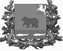 ДУМА молчановского РАЙОНАТомской областиРЕШЕние29.04.2021                                                                                                                             № 14с. МолчановоО внесении изменений в решение Думы Молчановского района от 28.12.2020 № 47 «Об утверждении бюджета муниципального образования «Молчановский район» на 2021 год и на плановый период 2022 и 2023 годов»В соответствии с Бюджетным кодексом Российской Федерации, Федеральным законом от 06.10.2003 № 131 – ФЗ «Об общих принципах организации местного самоуправления в Российской Федерации»ДУМА МОЛЧАНОВСКОГО РАЙОНА РЕШИЛА:1. Внести в решение Думы Молчановского района от 28.12.2020 № 47 «Об утверждении бюджета муниципального образования «Молчановский район» на 2021 год и на плановый период 2022 и 2023 годов» следующие изменения:1) пункт 1 изложить в следующей редакции:«1. Утвердить основные характеристики бюджета муниципального образования «Молчановский район» на 2021 год:1)общий объем доходов бюджета муниципального образования «Молчановский район» в сумме 743 957,1 тыс. рублей, в том числе налоговые и неналоговые доходы в сумме 32 425,9 тыс. рублей, безвозмездные поступления в сумме 711 531,2 тыс. рублей;2) общий объем расходов бюджета муниципального образования «Молчановский район» в сумме 782 927,0 тыс. рублей;3) дефицит бюджета муниципального образования «Молчановский район» в сумме 38 969,9 тыс. рублей.»;2) пункт 2 изложить в следующей редакции:«2. Утвердить основные характеристики бюджета муниципального образования «Молчановский район» на 2022 год и на 2023 год:1) общий объем доходов бюджета муниципального образования «Молчановский район» на 2022 год в сумме 689 695,3 тыс. рублей, в том числе налоговые и неналоговые доходы в сумме 76 599,5 тыс. рублей, безвозмездные поступления в сумме 613 095,8тыс. рублей и на 2023 год в сумме 509 312,1 тыс. рублей, в том числе налоговые и неналоговые в сумме 73 643,4 тыс. рублей, безвозмездные поступления в сумме 435 668,7тыс. рублей;2) общий объем расходов муниципального образования «Молчановский район» на 2022 год в сумме 686 380,7 тыс. рублей, в том числе условно утвержденных расходы в сумме 2 934,7 тыс. рублей, и на 2023 год в сумме 507 563,7 тыс. рублей, в том числе условно утвержденные расходы в сумме 6 048,3 тыс. рублей; 3) профицит бюджета муниципального образования «Молчановский район» на 2022 год в сумме 3 314,4 тыс. рублей;4) профицит бюджета муниципального образования «Молчановский район» на 2023 год в сумме 1 748,4 тыс. рублей.»;3) подпункты 4,6 пункта 5 изложить в следующей редакции:«4) объем бюджетных ассигнований дорожного фонда муниципального образования «Молчановский район» на 2021 год и на плановый период 2022 и 2023 годов в сумме:на 2021 год – 11 961,5 тыс. рублей;на 2022 год – 839,0 тыс. рублей;на 2023 год – 923,0 тыс. рублей;6) общий объем межбюджетных трансфертов, предоставляемых из бюджета муниципального образования «Молчановский район» местным бюджетам:на 2021 год в сумме 77 309,1 тыс. рублей, в том числе 22 953,1 тыс. рублей в форме дотаций, 32 677,8тыс. рублей в форме субсидий, 9 915,6 тыс. рублей в форме субвенций, 11 762,6 тыс. рублей в форме иных межбюджетных трансфертов;на 2022 год в сумме 150 725,3 тыс. рублей, в том числе 22 957,4 тыс. рублей в форме дотаций, 117 741,0 тыс. рублей в форме субсидий, 9 926,9 тыс. рублей в форме субвенций, 100,0 тыс. рублей в форме иных межбюджетных трансфертов;на 2023 год в сумме 50 186,3 тыс. рублей, в том числе 23 023,9 тыс. рублей в форме дотаций, 17 100,1 тыс. рублей в форме субсидий, 9 962,3 тыс. рублей в форме субвенций, 100,0 тыс. рублей в форме иных межбюджетных трансфертов;»;4) пункт 6 изложить в следующей редакции:«6. Установить: 1) верхний предел муниципального внутреннего долга Молчановского района на: 1 января 2022 года в сумме 6 666,0 тыс. рублей, в том числе верхний предел долга по муниципальным гарантиям в сумме 0,0 тыс. рублей;1 января 2023 года в сумме 3 351,6 тыс. рублей, в том числе верхний предел долга по муниципальным гарантиям в сумме 0,0 тыс. рублей;1 января 2024 года в сумме 1 603,2 тыс. рублей, в том числе верхний предел долга по муниципальным гарантиям в сумме 0,0 тыс. рублей;2) объем расходов на обслуживаниемуниципального внутреннего долга на:2021 год в сумме 313,2 тыс. рублей;2022 год в сумме 240,0 тыс. рублей;2023 год в сумме 113,5 тыс. рублей;3) муниципальные гарантии Молчановского района в 2021 -2023 годах не предоставляются.»;5) приложение 1 к решению Думы Молчановского района от 28.12.2020 № 47 «Об утверждении бюджета муниципального образования «Молчановский район» на 2021 год и на плановый период 2022 и 2023 годов» изложить в следующей редакции:«Приложение 1к решению ДумыМолчановского района«Об утверждении бюджета муниципальногообразования «Молчановский район» на 2021годи на плановый период 2022 и 2023 годовПеречень главных администраторов доходов бюджета муниципального образования «Молчановский район» - территориальных органов федеральных органов исполнительной власти и органов государственной власти Томской области и закрепляемые за ними виды доходов6) приложение 2 к решению Думы Молчановского района от 28.12.2020 № 47 «Об утверждении бюджета муниципального образования «Молчановский район» на 2021 год и на плановый период 2022 и 2023 годов» изложить в следующей редакции:«Приложение 2к решению Думы Молчановского района«Об утверждении бюджетамуниципальногообразования «Молчановский район» на 2021годи на плановый период 2022 и 2023 годовПеречень главных администраторов доходов бюджета муниципального образования «Молчановский район» - органов местного самоуправления Молчановского района, муниципальных учреждений Молчановского района и закрепляемые за ними виды доходов7) приложение 3 к решению Думы Молчановского района от 28.12.2020 № 47 «Об утверждении бюджета муниципального образования «Молчановский район» на 2021 год и на плановый период 2022 и 2023 годов» изложить в следующей редакции:«Приложение 3к решению Думы Молчановского района«Об утверждении бюджета муниципальногообразования «Молчановский район» на 2021годи на плановый период 2022 и 2023 годовПеречень главных администраторов источников внутреннего финансирования дефицитабюджета муниципального образования «Молчановский район»8) приложение 4 к решению Думы Молчановского района от 28.12.2020 № 47 «Об утверждении бюджета муниципального образования «Молчановский район» на 2021 год и на плановый период 2022 и 2023 годов» изложить в следующей редакции:«Приложение 4к решению Думы Молчановского района«Об утверждении бюджета муниципальногообразования «Молчановский район» на 2021годи на плановый период 2022 и 2023 годовОбъем безвозмездных поступлений в бюджет муниципального образования «Молчановский район» на 2021 год											тыс. рублей9) приложение 4.1 к решению Думы Молчановского района от 28.12.2020 № 47 «Об утверждении бюджета муниципального образования «Молчановский район» на 2021 год и на плановый период 2022 и 2023 годов» изложить в следующей редакции:«Приложение 4.1к решению Думы Молчановского района«Об утверждении бюджета муниципальногообразования «Молчановский район» на 2021годи на плановый период 2022 и 2023 годовОбъем безвозмездных поступлений в бюджет муниципального образования «Молчановский район» на плановый период 2022 и 2023 годовтыс. рублей10) приложение 5 к решению Думы Молчановского района от 28.12.2020 № 47 «Об утверждении бюджета муниципального образования «Молчановский район» на 2021 год и на плановый период 2022 и 2023 годов» изложить в следующей редакции:«Приложение 5к решению Думы Молчановского района«Об утверждении бюджета муниципальногообразования «Молчановский район» на 2021годи на плановый период 2022 и 2023 годовИсточники внутреннего финансирования дефицита бюджета муниципального образования «Молчановский район» на 2021 год и на плановый период 2022 и 2023 годовтыс. рублей11) приложение 6 к решению Думы Молчановского района от 28.12.2020 № 47 «Об утверждении бюджета муниципального образования «Молчановский район» на 2021 год и на плановый период 2022 и 2023 годов» изложить в следующей редакции:«Приложение 6к решению Думы Молчановского района«Об утверждении бюджета муниципальногообразования «Молчановский район» на 2021годи на плановый период 2022 и 2023 годовРаспределение бюджетных ассигнований по объектам капитального строительства муниципальной собственности Молчановского района и объектам недвижимого имущества, приобретаемым в муниципальную собственность Молчановского района, финансируемых за счет средств бюджета муниципального образования «Молчановский район», на 2021 год и на плановый период 2022 и 2023 годовтыс. рублей12) приложение 7 к решению Думы Молчановского района от 28.12.2020 № 47 «Об утверждении бюджета муниципального образования «Молчановский район» на 2021 год и на плановый период 2022 и 2023 годов» изложить в следующей редакции:«Приложение 7к решению Думы Молчановского района«Об утверждении бюджета муниципальногообразования «Молчановский район» на 2021годи на плановый период 2022 и 2023 годовРаспределение бюджетных ассигнований по объектам капитального строительства муниципальной собственности Молчановского района и объектам недвижимого имущества, приобретаемым в муниципальнуюсобственность Молчановского района, финансируемых за счет средств областного бюджета, на 2021 год и на плановый период 2022 и 2023годовтыс. рублей13) приложение 8 к решению Думы Молчановского района от 28.12.2020 № 47 «Об утверждении бюджета муниципального образования «Молчановский район» на 2021 год и на плановый период 2022 и 2023 годов» изложить в следующей редакции:«Приложение 8к решению Думы Молчановского района«Об утверждении бюджета муниципальногообразования «Молчановский район» на 2021годи на плановый период 2022 и 2023 годовПрограмма муниципальных внутренних заимствований Молчановского района на 2021 год на плановый период 2022и 2023годовНастоящая Программа муниципальных внутренних заимствований Молчановского района составлена в соответствии с Бюджетным кодексом Российской Федерации и устанавливает перечень внутренних заимствований Молчановского района, направляемых в 2021-2023годах на финансирование дефицита бюджета и на погашение муниципальных долговых обязательств муниципального образования «Молчановский район».тыс. рублей14) приложение 10 к решению Думы Молчановского района от 28.12.2020 № 47 «Об утверждении бюджета муниципального образования «Молчановский район» на 2021 год и на плановый период 2022 и 2023 годов» изложить в следующей редакции:«Приложение 10к решению Думы Молчановского района«Об утверждении бюджета муниципальногообразования «Молчановский район» на 2021годи на плановый период 2022 и 2023 годовРаспределение бюджетных ассигнований бюджета муниципальногообразования «Молчановский район» по целевым статьям (муниципальнымпрограммам муниципального образования «Молчановский район» инепрограммным направлениям деятельности), группам видов расходовклассификации расходов бюджетов на 2021 годтыс. рублей15) приложение 10.1 к решению Думы Молчановского района от 28.12.2020 № 47 «Об утверждении бюджета муниципального образования «Молчановский район» на 2021 год и на плановый период 2022 и 2023 годов» изложить в следующей редакции:«Приложение 10.1к решению Думы Молчановского района«Об утверждении бюджета муниципальногообразования «Молчановский район» на 2021годи на плановый период 2022 и 2023 годовРаспределение бюджетных ассигнований бюджета муниципальногообразования «Молчановский район» по целевым статьям (муниципальнымпрограммам муниципального образования «Молчановский район» инепрограммным направлениям деятельности), группам видов расходовклассификации расходов бюджетов на плановый период 2022 и 2023 годовтыс. рублей16) приложение 12 к решению Думы Молчановского района от 28.12.2020 № 47 «Об утверждении бюджета муниципального образования «Молчановский район» на 2021 год и на плановый период 2022 и 2023 годов» изложить в следующей редакции:«Приложение 12к решению Думы Молчановского района«Об утверждении бюджета муниципальногообразования «Молчановский район» на 2021годи на плановый период 2022 и 2023 годовВедомственная структура расходов бюджета муниципального образования «Молчановский район»на 2021 годтыс.рублей17) приложение 12.1 к решению Думы Молчановского района от 28.12.2020 № 47 «Об утверждении бюджета муниципального образования «Молчановский район» на 2021 год и на плановый период 2022 и 2023 годов» изложить в следующей редакции:«Приложение 12.1к решению Думы Молчановского района«Об утверждении бюджета муниципальногообразования «Молчановский район» на 2021годи на плановый период 2022 и 2023 годовВедомственная структура расходов бюджета муниципального образования «Молчановский район» на плановый период 2022 и 2023 годовтыс. рублей18) приложение 15 к решению Думы Молчановского района от 28.12.2020 № 47 «Об утверждении бюджета муниципального образования «Молчановский район» на 2021 год и на плановый период 2022 и 2023 годов» изложить в следующей редакции:«Приложение 15к решению Думы Молчановского района«Об утверждении бюджета муниципального образования «Молчановский район» на 2021годи на плановый период 2022 и 2023 годовПеречень субсидий бюджетам муниципальных образований Молчановского района, предоставляемых из районного бюджета в целях софинансирования расходных обязательств, возникающих при выполнении полномочий органов местного самоуправления по решению вопросов местного значения на 2021 год и на плановый период 2022 и 2023 годов19) приложение 16 дополнить таблицами 12,13:Таблица 12Распределение иных межбюджетных трансфертов из средств резервного фонда финансирования непредвиденных расходов Администрации Томской области на 2021 год и на плановый период 2022 и 2023 годовтыс. рублейТаблица 13Распределение иных межбюджетных трансфертов на исполнение судебных актов по обеспечению жилыми помещениями детей - сирот, детей, оставшихся без попечения родителей, а также детей из их числа, не имеющих закрепленного жилого помещения на 2021 год и на плановый период 2022 и 2023 годовтыс. рублей20) таблицу 9 приложения 16 изложить в следующей редакции:«Таблица 9Распределение субсидии на капитальный ремонт и (или) ремонт автомобильных дорог общего пользования местного значения на 2021 год и на плановый период 2022 и 2023 годовтыс. рублей2. Настоящее решение подлежит официальному опубликованию в официальном печатном издании «Вестник Молчановского района» и размещению на официальном сайте муниципального образования «Молчановский район» (http://www.molchanovo.ru/).3. Настоящее решение вступает в силу после его официального опубликования.Председатель Думы Молчановского района				       С.В. МеньшоваГлава Молчановского района						        Ю.Ю. СальковКод бюджетной классификации Российской ФедерацииНаименование главных администраторов доходов бюджета муниципального образования «Молчановский район» и закрепляемые за ними виды доходовУправление Федеральной службы по надзору в сфере природопользования (Росприроднадзора) по Томской области048 1 12 01010 01 0000 120Плата за выбросы загрязняющих веществ в атмосферный воздух стационарными объектами048 1 12 01030 01 0000 120Плата за сбросы загрязняющих веществ в водные объекты048 1 12 01040 01 0000 120Плата за размещение отходов производства и потребленияУправление Федерального казначейства по Томской области100 1 03 02230 01 0000 110Доходы от уплаты акцизов на дизельное топливо, подлежащие распределению между бюджетами субъектов Российской Федерации и местными бюджетами с учетом установленных дифференцированных нормативов отчислений в местные бюджеты100 1 03 02240 01 0000 110Доходы от уплаты акцизов на моторные масла для дизельных и (или) карбюраторных (инжекторных) двигателей, подлежащие распределению между бюджетами субъектов Российской Федерации и местными бюджетами с учетом установленных дифференцированных нормативов отчислений в местные бюджеты100 1 03 02250 01 0000 110Доходы от уплаты акцизов на автомобильный бензин, подлежащие распределению между бюджетами субъектов Российской Федерации и местными бюджетами с учетом установленных дифференцированных нормативов отчислений в местные бюджеты100 1 03 02260 01 0000 110Доходы от уплаты акцизов на прямогонный бензин, подлежащие распределению между бюджетами субъектов Российской Федерации и местными бюджетами с учетом установленных дифференцированных нормативов отчислений в местные бюджетыУправление Федеральной налоговой службы по Томской области182 1 01 02000 01 0000 110 Налог на доходы физических лиц182 1 05 01000 01 0000 110Налог, взимаемый в связи с применением упрощенной системы налогообложения182 1 05 02000 02 0000 110Единый налог на вмененный доход для отдельных видов деятельности182 1 05 03000 01 0000 110 Единый сельскохозяйственный налог182 1 05 04000 02 0000 110Налог, взимаемый в связи с применением патентной системы налогообложения182 1 07 01000 01 0000 110Налог на добычу полезных ископаемых182 1 08 03010 01 0000 110Государственная пошлина по делам, рассматриваемым в судах общей юрисдикции, мировыми судьями (за исключением Верховного Суда Российской Федерации)Иные доходы, администрирование которых может осуществляться главными администраторами доходов в пределах их компетенции000 1 16 01000 01 0000 140Административные штрафы, установленные Кодексом Российской Федерации об административных правонарушениях000 1 16 10000 00 0000 140Платежи в целях возмещения причиненного ущерба (убытков)»;Коды бюджетной классификации Российской ФедерацииНаименование главных администраторов доходов бюджета муниципального образования «Молчановский район» и закрепляемые за ними виды доходовАдминистрация Молчановского района901 1 13 02995 05 0000 130Прочие доходы от компенсации затрат бюджетов муниципальных районов901 1 17 01050 05 0000 180Невыясненные поступления, зачисляемые в бюджеты муниципальных районов901 1 17 05050 05 0000 180Прочие неналоговые доходы бюджетов муниципальных районов901 2 02 25497 05 0000 150Субсидия бюджетам муниципальных районов на реализацию мероприятий по обеспечению жильем молодых семей901 2 02 25527 05 0000 150Субсидия бюджетам муниципальных районов на государственную поддержку малого и среднего предпринимательства в субъектах Российской Федерации901 2 02 25555 05 0000 150Субсидия бюджетам муниципальных районов на реализацию программ формирования современной городской среды 901 2 02 25576 05 0000 150Субсидия бюджетам муниципальных районов на обеспечение комплексного развития сельских территорий901 2 02 29999 05 0000 150 Прочие субсидии бюджетам муниципальных районовиз них:901 2 02 29999 05 0000 150Субсидия на создание условий для управления многоквартирными домами901 2 02 29999 05 0000 150Субсидия на оплату труда руководителей и специалистов муниципальных учреждений культуры и искусства, в части выплаты надбавок и доплат к тарифной ставке (должностному окладу)901 2 02 29999 05 0000 150Субсидия на стимулирующие выплаты в муниципальных организациях дополнительного образования 901 2 02 29999 05 0000 150Субсидия на обеспечение участия спортивных сборных команд муниципальных районов и городских округов Томской области в официальных региональных спортивных, физкультурных мероприятиях, проводимых на территории Томской области, за исключением спортивных сборных команд муниципального образования «Город Томск», муниципального образования «Городской округ – закрытое административно-территориальное образование Северск Томской области», муниципального образования «Томский район»901 2 02 29999 05 0000 150Субсидия на обеспечение условий для развития физической культуры и массового спорта в рамках регионального проекта «Спорт – норма жизни»901 2 02 29999 05 0000 150Субсидия на компенсацию расходов по организации электроснабжения от дизельных электростанций901 2 02 29999 05 0000 150Субсидия на развитие жилищного строительства на сельских территориях и повышение уровня благоустройства домовладений в рамках государственной программы «Комплексное развитие сельских территорий» 901 2 02 29999 05 0000 150Субсидия на капитальный ремонт и (или) ремонт автомобильных дорог общего пользования местного значения901 2 02 29999 05 0000 150Субсидия на софинансирование расходных обязательств по решению вопросов местного значения, возникающих в связи с реализацией проектов, предложенных непосредственно населением муниципальных образований Томской области, отобранных на конкурсной основе901 2 02 30024 05 0000 150Субвенции бюджетам муниципальных районов на выполнение передаваемых полномочий субъектов Российской Федерациииз них:901 2 02 30024 05 0000 150Субвенция на осуществление отдельных государственных полномочий по созданию и обеспечению деятельности комиссий по делам несовершеннолетних и защите их прав901 2 02 30024 05 0000 150Субвенция на осуществление государственных полномочий по регистрации и учету граждан, имеющих право на получение социальных выплат для приобретения жилья в связи с переселением из районов Крайнего Севера и приравненных к ним местностей901 2 02 30024 05 0000 150Субвенция на осуществление отдельных государственных полномочий по организации мероприятий при осуществлении деятельности по обращению с животными без владельцев901 2 02 30024 05 0000 150Субвенция на осуществление государственных полномочий по регулированию тарифов на перевозки пассажиров и багажа всеми видами общественного транспорта в городском, пригородном и междугородном сообщении (кроме железнодорожного транспорта) по городским, пригородным и междугородным муниципальным маршрутам901 2 02 30024 05 0000 150Субвенция на осуществление отдельных государственных полномочий по хранению, комплектованию, учету и использованию архивных документов, относящихся к собственности Томской области901 2 02 30024 05 0000 150Субвенция на осуществление отдельных государственных полномочий по созданию и обеспечению деятельности административных комиссий в Томской области901 2 02 30024 05 0000 150Субвенция на осуществление отдельных государственных полномочий по подготовке и оформлению документов, удостоверяющих уточненные границы горного отвода (горноотводный акт и графические приложения) и являющихся неотъемлемой составной частью лицензии на пользование недрами, в отношении участков недр местного значения в случаях, установленных Правительством Российской Федерации901 2 02 30024 05 0000 150Субвенция на осуществление отдельных государственных полномочий по регистрации коллективных договоров901 2 02 30024 05 0000 150Субвенция на осуществление отдельных государственных полномочий по опеке и попечительству в отношении совершеннолетних граждан901 2 02 30024 05 0000 150Субвенция на осуществление отдельных государственных полномочий по опеке и попечительству в отношении несовершеннолетних граждан901 2 02 30024 05 0000 150Субвенция на осуществление отдельных государственных полномочий по государственной поддержке сельскохозяйственного производстваиз них:901 2 02 30024 05 0000 150осуществление управленческих функций органами местного самоуправления901 2 02 30024 05 0000 150поддержка сельскохозяйственного производства по отдельным отраслям растениеводства и животноводства901 2 02 30024 05 0000 150поддержка малых форм хозяйствования901 2 02 30027 05 0000 150Субвенции бюджетам муниципальных районов на содержание ребенка в семье опекуна и приемной семье, а также вознаграждение, причитающееся приемному родителюиз них:901 2 02 30027 05 0000 150Субвенция на содержание приемных семей, включающее в себя денежные средства приемным семьям на содержание детей и ежемесячную выплату вознаграждения, причитающегося приемным родителям901 2 02 30027 05 0000 150Субвенция на ежемесячную выплату денежных средств опекунам (попечителям) на содержание детей и обеспечение денежными средствами лиц из числа детей-сирот и детей, оставшихся без попечения родителей, находившихся под опекой (попечительством), в приемной семье и продолжающих обучение в муниципальных общеобразовательных организациях901 2 02 35082 05 0000 150Субвенция бюджетам муниципальных районов на предоставление жилых помещений детям-сиротам и детям, оставшимся без попечения родителей, лицам из их числа по договорам найма специализированных жилых помещений901 2 02 35120 05 0000 150Субвенция на осуществление полномочий по составлению (изменению) списков кандидатов в присяжные заседатели федеральных судов общей юрисдикции в Российской Федерации901 2 02 35260 05 0000 150Субвенция на выплату единовременного пособия при всех формах устройства детей, лишенных родительского попечения, в семью901 2 02 35469 05 0000 150Субвенция бюджетам муниципальных районов на проведение Всероссийской переписи населения 2020 года901 2 02 35508 05 0000 150Субвенция бюджетам муниципальных районов на поддержку сельскохозяйственного производства по отдельным подотраслям растениеводства и животноводства901 2 02 49999 05 0000 150Прочие межбюджетные трансферты, передаваемые бюджетам муниципальных районовиз них:901 2 02 49999 05 0000 150Иной межбюджетный трансферт на оказание помощи в ремонте и (или) переустройстве жилых помещений граждан, не стоящих на учете в качестве нуждающихся в улучшении жилищных условий и не реализовавших свое право на улучшение жилищных условий за счет средств федерального и областного бюджетов в 2009 и последующих годах, из числа: участников и инвалидов Великой Отечественной войны 1941 - 1945 годов; тружеников тыла военных лет; лиц, награжденных знаком «Жителю блокадного Ленинграда»; бывших несовершеннолетних узников концлагерей; вдов погибших (умерших) участников Великой Отечественной войны 1941 - 1945 годов, не вступивших в повторный брак901 2 02 49999 05 0000 150Иной межбюджетный трансферт на исполнение судебных актов по обеспечению жилыми помещениями детей - сирот и детей, оставшихся без попечения родителей, а также лиц из их числа901 2 02 49999 05 0000 150Иной межбюджетный трансферт из средств резервного фонда финансирования непредвиденных расходов Администрации Томской области Администрации Молчановского сельского поселения на приобретение насосного оборудования для котельной в с. Молчаново901 2 07 05030 05 0000 150Прочие безвозмездные поступления в бюджеты муниципальных районов901 2 18 05030 05 0000 150Доходы бюджетов муниципальных районов от возврата иными организациями остатков субсидий прошлых лет901 2 18 60010 05 0000 150Доходы бюджетов муниципальных районов от возврата прочих остатков субсидий, субвенций и иных межбюджетных трансфертов, имеющих целевое назначение, прошлых лет из бюджетов поселений901 2 18 60020 05 0000 150Доходы бюджетов муниципальных районов от возврата остатков субсидий, субвенций и иных межбюджетных трансфертов, имеющих целевое назначение, прошлых лет из бюджетов государственных внебюджетных фондов901 2 19 60010 05 0000 150Возврат прочих остатков субсидий, субвенций и иных межбюджетных трансфертов, имеющих целевое назначение, прошлых лет из бюджетов муниципальных районовМуниципальное казенное учреждение Управление финансов Администрации Молчановского района Томской области903 1 17 01050 05 0000 180Невыясненные поступления, зачисляемые в бюджеты муниципальных районов903 1 17 05050 05 0000 180Прочие неналоговые доходы бюджетов муниципальных районов903 2 02 15001 05 0000 150Дотации бюджетам муниципальных районов на выравнивание бюджетной обеспеченности из бюджета субъекта Российской Федерации903 2 02 15002 05 0000 150Дотации бюджетам муниципальных районов на поддержку мер по обеспечению сбалансированности бюджетов903 2 02 30024 05 0000 150Субвенции бюджетам муниципальных районов на выполнение передаваемых полномочий субъектов Российской Федерациииз них:903 2 02 30024 05 0000 150Субвенция на осуществление отдельных государственных полномочий по расчету и предоставлению дотаций поселениям Томской области за счет средств областного бюджета903 2 02 35118 05 0000 150Субвенция на осуществление первичного воинского учета на территориях, где отсутствуют военные комиссариаты903 2 08 05000 05 0000 150Перечисления из бюджетов муниципальных районов (в бюджеты муниципальных районов) для осуществления возврата (зачета) излишне уплаченных или излишне взысканных сумм налогов, сборов и иных платежей, а также сумм процентов за несвоевременное осуществление такого возврата и процентов, начисленных на излишне взысканные суммы903 2 18 60010 05 0000 150Доходы бюджетов муниципальных районов от возврата прочих остатков субсидий, субвенций и иных межбюджетных трансфертов, имеющих целевое назначение, прошлых лет из бюджетов поселений903 2 18 60020 05 0000 150Доходы бюджетов муниципальных районов от возврата остатков субсидий, субвенций и иных межбюджетных трансфертов, имеющих целевое назначение, прошлых лет из бюджетов государственных внебюджетных фондов903 2 18 05030 05 0000 150Доходы бюджетов муниципальных районов от возврата иными организациями остатков субсидий прошлых лет903 2 19 60010 05 0000 150Возврат прочих остатков субсидий, субвенций и иных межбюджетных трансфертов, имеющих целевое назначение, прошлых лет из бюджетов муниципальных районовМуниципальное казенное учреждение «Управление образования Администрации Молчановского района Томской области»904 1 13 02995 05 0000 130Прочие доходы от компенсации затрат бюджетов муниципальных районов904 1 17 01050 05 0000 180Невыясненные поступления, зачисляемые в бюджеты муниципальных районов904 1 17 05050 05 0000 180Прочие неналоговые доходы бюджетов муниципальных районов904 2 02 25169 05 0000 150Субсидия бюджетам муниципальных районов на создание (обновление) материально-технической базы для реализации основных и дополнительных общеобразовательных программ цифрового и гуманитарного профилей в общеобразовательных организациях, расположенных в сельской местности и малых городах904 2 02 25210 05 0000 150Субсидия бюджетам муниципальных районов на внедрение целевой модели цифровой образовательной среды в общеобразовательных организациях и профессиональных образовательных организациях904 2 02 25228 05 0000 150Субсидия бюджетам муниципальных районов на оснащение объектов спортивной инфраструктуры спортивно-технологическим оборудованием904 2 02 25304 05 0000 150Субсидия бюджетам муниципальных районов на организацию бесплатного горячего питания обучающихся, получающих начальное общее образование в государственных и муниципальных образовательных организациях904 2 02 25491 05 0000 150Субсидия бюджетам муниципальных районов на создание новых мест в образовательных организациях различных типов для реализации дополнительных общеразвивающих программ всех направленностей904 2 02 27139 05 0000 150Субсидия бюджетам муниципальных районов на софинансирование капитальных вложений в объекты государственной (муниципальной) собственности в рамках создания и модернизации объектов спортивной инфраструктуры региональной собственности (муниципальной собственности) для занятий физической культурой и спортом904 2 02 29999 05 0000 150Прочие субсидии бюджетам муниципальных районовиз них:904 2 02 29999 05 0000 150Субсидия на организацию отдыха детей в каникулярное время904 2 02 29999 05 0000 150Субсидия на стимулирующие выплаты в муниципальных организациях дополнительного образования904 2 02 29999 05 0000 150Субсидия на приобретение оборудования для малобюджетных спортивных площадок по месту жительства и учебы в муниципальных образованиях Томской области, за исключением муниципального образования «Город Томск», муниципального образования «Городской округ закрытое административно-территориальное образование Северск Томской области»904 2 02 29999 05 0000 150Субсидия на внедрение и функционирование целевой модели цифровой образовательной среды в муниципальных общеобразовательных организациях в рамках регионального проекта «Цифровая образовательная среда»904 2 02 29999 05 0000 150Субсидия на капитальный ремонт муниципальных общеобразовательных организаций (включая разработку проектной документации) в рамках государственной программы «Развитие образования в Томской области» (Капитальный ремонт здания МАОУ «Суйгинская СОШ», расположенного по адресу: Томская область, Молчановский район, ул. Комарова, д. 34)904 2 02 29999 05 0000 150Субсидия на достижение целевых показателей по плану мероприятий («дорожной карте») «Изменения в сфере образования в Томской области», в части повышения заработной платы педагогических работников муниципальных организаций дополнительного образования детей904 2 02 29999 05 0000 150Субсидия на обеспечение антитеррористической защиты объектов образования, выполнение мероприятий противодействия деструктивным идеологиям, модернизация систем противопожарной защиты904 2 02 29999 05 0000 150Субсидия на приобретение автотранспортных средств в муниципальные общеобразовательные организации904 2 02 30024 05 0000 150Субвенции бюджетам муниципальных районов на выполнение передаваемых полномочий субъектов Российской Федерациииз них:904 2 02 30024 05 0000 150Субвенция на обеспечение государственных гарантий реализации прав на получение общедоступного и бесплатного дошкольного образования в муниципальных дошкольных образовательных организациях в Томской области904 2 02 30024 05 0000 150Субвенция на обеспечение государственных гарантий реализации прав граждан на получение общедоступного и бесплатного дошкольного, начального общего, основного общего, среднего общего образования в муниципальных общеобразовательных организациях, обеспечение дополнительного образования детей в муниципальных общеобразовательных организациях904 2 02 30024 05 0000 150Субвенция на осуществление отдельных государственных полномочий на обеспечение одеждой, обувью, мягким инвентарем, оборудованием и единовременным денежным пособием детей-сирот и детей, оставшихся без попечения родителей, а также лиц из числа детей-сирот и детей, оставшихся без попечения родителей, - выпускников муниципальных образовательных учреждений, находящихся (находившихся) под опекой (попечительством) или в приемных семьях, и выпускников негосударственных общеобразовательных учреждений, находящихся (находившихся) под опекой (попечительством), в приемных семьях904 2 02 30024 05 0000 150Субвенция на осуществление отдельных государственных полномочий по выплате надбавок к должностному окладу педагогическим работникам муниципальных образовательных организаций904 2 02 30024 05 0000 150Субвенция на осуществление отдельных государственных полномочий по предоставлению бесплатной методической, психолого-педагогической, диагностической и консультативной помощи, в том числе в дошкольных образовательных организациях общеобразовательных организациях, если в них созданы соответствующие консультационные центры, родителям (законным представителям) несовершеннолетних обучающихся, обеспечивающим получение детьми дошкольного образования в форме семейного образования904 2 02 30024 05 0000 150Субвенция на осуществление отдельных государственных полномочий по обеспечению обучающихся с ограниченными возможностями здоровья, проживающих в муниципальных (частных) образовательных организациях, осуществляющих образовательную деятельность по основным общеобразовательным программам, питанием, одеждой, обувью, мягким и жестким инвентарем и обеспечению обучающихся с ограниченными возможностями здоровья, не проживающих в муниципальных (частных) образовательных организациях, осуществляющих образовательную деятельность по основным общеобразовательным программам, бесплатным двухразовым питанием904 2 02 35304 05 0000 150Субвенция бюджетам муниципальных районов на организацию бесплатного горячего питания обучающихся, получающих начальное общее образование в государственных и муниципальных образовательных организациях904 2 02 45303 05 0000 150Иной межбюджетный трансферт на выплату ежемесячного денежного вознаграждения за классное руководство педагогическим работникам муниципальных общеобразовательных организаций 904 2 02 49999 05 0000 150Прочие межбюджетные трансферты, передаваемые бюджетам муниципальных районовиз них:904 2 02 49999 05 0000 150Иной межбюджетный трансферт на выплату ежемесячной стипендии Губернатора Томской области молодым учителям муниципальных образовательных организаций Томской области904 2 02 49999 05 0000 150Иной межбюджетный трансферт на частичную оплату стоимости питания отдельных категорий обучающихся в муниципальных общеобразовательных организациях Томской области, за исключением обучающихся с ограниченными возможностями здоровья904 2 02 49999 05 0000 150Иной межбюджетный трансферт на достижение целевых показателей по плану мероприятий («дорожная карта») «Изменения в сфере образования в Томской области», в части повышения заработной платы педагогических работников муниципальных дошкольных образовательных организаций904 2 07 05030 05 0000 150Прочие безвозмездные поступления в бюджеты муниципальных районов904 2 18 60010 05 0000 150Доходы бюджетов муниципальных районов от возврата прочих остатков субсидий, субвенций и иных межбюджетных трансфертов, имеющих целевое назначение, прошлых лет из бюджетов поселений904 2 18 60020 05 0000 150Доходы бюджетов муниципальных районов от возврата остатков субсидий, субвенций и иных межбюджетных трансфертов, имеющих целевое назначение, прошлых лет из бюджетов государственных внебюджетных фондов904 2 18 05020 05 0000 150Доходы бюджетов муниципальных районов от возврата автономными учреждениями остатков субсидий прошлых лет904 2 18 05030 05 0000 150Доходы бюджетов муниципальных районов от возврата иными организациями остатков субсидий прошлых лет904 2 19 60010 05 0000 150Возврат прочих остатков субсидий, субвенций и иных межбюджетных трансфертов, имеющих целевое назначение, прошлых лет из бюджетов муниципальных районовМуниципальное казенное учреждение «Отдел по управлению муниципальным имуществом Администрации Молчановского района Томской области»915 1 08 07150 01 0000 110Государственная пошлина за выдачу разрешения на установку рекламной конструкции915 1 11 05013 05 0000 120Доходы, получаемые в виде арендной платы за земельные участки, государственная собственность на которые не разграничена и которые расположены в границах сельских поселений и межселенных территорий муниципальных районов, а также средства от продажи права на заключение договоров аренды указанных земельных участков915 1 11 05075 05 0000 120Доходы от сдачи в аренду имущества, составляющего казну муниципальных районов (за исключением земельных участков)915 1 11 09045 05 0000 120Прочие поступления от использования имущества, находящегося в собственности муниципальных районов (за исключением имущества муниципальных бюджетных и автономных учреждений, а также имущества муниципальных унитарных предприятий, в том числе казенных)915 1 13 02995 05 0000 130Прочие доходы от компенсации затрат бюджетов муниципальных районов915 1 14 02053 05 0000 410Доходы от реализации иного имущества, находящегося в собственности муниципальных районов (за исключением имущества муниципальных бюджетных и автономных учреждений, а также имущества муниципальных унитарных предприятий, в том числе казенных), в части реализации основных средств по указанному имуществу915 1 14 06013 05 0000 430Доходы от продажи земельных участков, государственная собственность на которые не разграничена и которые расположены в границах сельских поселений и межселенных территорий муниципальных районов915 1 17 01050 05 0000 180Невыясненные поступления, зачисляемые в бюджеты муниципальных районов915 1 17 05050 05 0000 180Прочие неналоговые доходы бюджетов муниципальных районов915 2 18 60010 05 0000 150Доходы бюджетов муниципальных районов от возврата прочих остатков субсидий, субвенций и иных межбюджетных трансфертов, имеющих целевое назначение, прошлых лет из бюджетов поселений915 2 18 60020 05 0000 150Доходы бюджетов муниципальных районов от возврата остатков субсидий, субвенций и иных межбюджетных трансфертов, имеющих целевое назначение, прошлых лет из бюджетов государственных внебюджетных фондов915 2 18 05030 05 0000 150Доходы бюджетов муниципальных районов от возврата иными организациями остатков субсидий прошлых лет915 2 19 60010 05 0000 150Возврат прочих остатков субсидий, субвенций и иных межбюджетных трансфертов, имеющих целевое назначение, прошлых лет из бюджетов муниципальных районовИные доходы, администрирование которых может осуществляться главными администраторами доходов в пределах их компетенции000 1 16 07000 00 0000 140Штрафы, неустойки, пени, уплаченные в соответствии с законом или договором в случае неисполнения или ненадлежащего исполнения обязательств перед государственным (муниципальным) органом, органом управления государственным внебюджетным фондом, казенным учреждением, Центральным банком Российской Федерации, иной организацией, действующей от имени Российской Федерации000 1 16 10000 00 0000 140Платежи в целях возмещения причиненного ущерба (убытков)»;Код бюджетной классификации Российской ФедерацииКод бюджетной классификации Российской ФедерацииНаименованиеКод главного администратораКод группы, подгруппы, статьи и вида источниковНаименование903Муниципальное казенное учреждение Управление финансов Администрации Молчановского района Томской области90301 03 01 00 05 0000 710Получение кредитов от других бюджетов бюджетной системы Российской Федерации бюджетами муниципальных районов в валюте Российской Федерации90301 03 01 00 05 0000 810Погашение бюджетами муниципальных районов кредитов от других бюджетов бюджетной системы Российской Федерации в валюте Российской Федерации90301 05 02 01 05 0000 510Увеличение прочих остатков денежных средств бюджетов муниципальных районов90301 05 02 01 05 0000 610Уменьшение прочих остатков денежных средств бюджетов муниципальных районов»;Код бюджетной классификацииНаименование показателейСумма2 00 00000 00 0000 000Безвозмездные поступления711 531,22 02 00000 00 0000 000Безвозмездные поступления от других бюджетов бюджетной системы Российской Федерации713 099,52 02 10000 00 0000 150Дотации бюджетам бюджетной системы Российской Федерации 151 580,32 02 15001 05 0000 150Дотации бюджетам муниципальных районов на выравнивание бюджетной обеспеченности106 255,42 02 15002 05 0000 150Дотации бюджетам муниципальных районов на поддержку мер по обеспечению сбалансированности бюджетов45 324,92 02 20000 00 0000 150Субсидии бюджетам бюджетной системы Российской Федерации (межбюджетные субсидии)201 692,820225169050000150Субсидия на создание и обеспечение функционирования центров образования естественно-научной и технологической направленностей в общеобразовательных организациях, расположенных в сельской местности и малых городах3 137,52 02 25210 05 0000 150Субсидия на обеспечение образовательных организаций материально-технической базой для внедрения цифровой образовательной среды в рамках регионального проекта «Цифровая образовательная среда»5 698,72 02 25228 05 0000 150Субсидия районов на оснащение объектов спортивной инфраструктуры спортивно-технологическим оборудованием1 438,320225304050000150Субсидия на организацию бесплатного горячего питания обучающихся, получающих начальное общее образование в государственных и муниципальных образовательных организациях6 396,220225491050000150Субсидия на создание новых мест в образовательных организациях различных типов для реализации дополнительных общеразвивающих программ всех направленностей463,42 02 25497 05 0000 150Субсидия бюджетам муниципальных районов на реализацию мероприятий по обеспечению жильем молодых семей566,420225527000000150Субсидия на государственную поддержку малого и среднего предпринимательства, а также физических лиц, применяющих специальный налоговый режим «Налог на профессиональный доход», в субъектах Российской Федерации101,42 02 25555 05 0000 150Субсидия на реализацию программ формирования современной городской среды в рамках реализации регионального проекта «Формирование комфортной городской среды»4 348,82 02 25576 05 0000 150Субсидия на обеспечение комплексного развития сельских территорий1 855,320227139050000150Субсидия на софинансирование капитальных вложений в объекты государственной (муниципальной) собственности в рамках создания и модернизации объектов спортивной инфраструктуры региональной собственности (муниципальной собственности) для занятий физической культурой и спортом63 113,32 02 29999 05 0000 150Прочие субсидии бюджетам муниципальных районов114 573,5в том числе:Субсидия на компенсацию расходов по организации электроснабжения от дизельных электростанций15 154,9Субсидия на обеспечение условий для развития физической культуры и массового спорта в рамках регионального проекта «Спорт – норма жизни»1 936,9Субсидия на оплату труда руководителей и специалистов муниципальных учреждений культуры и искусства, в части выплаты надбавок и доплат к тарифной ставке (должностному окладу)1 368,9Субсидия на создание условий для управления многоквартирными домами 8,3Субсидия на достижение целевых показателей по плану мероприятий («дорожной карте») «Изменения в сфере образования в Томской области», в части повышения заработной платы педагогических работников муниципальных организаций дополнительного образования детей3 898,7Субсидия на капитальный ремонт и (или) ремонт автомобильных дорог общего пользования местного значения11 000,0Субсидия на стимулирующие выплаты в муниципальных организациях дополнительного образования516,8Субсидия на обеспечение участия спортивных сборных команд муниципальных районов и городских округов Томской области в официальных региональных спортивных, физкультурных мероприятиях, проводимых на территории Томской области, за исключением спортивных сборных команд муниципального образования «Город Томск», муниципального образования «Городской округ - закрытое административно-территориальное образование Северск Томской области», муниципального образования «Томский район»80,0Субсидия на развитие жилищного строительства на сельских территориях и повышение уровня благоустройства домовладений153,9Субсидия на приобретение автотранспортных средств в муниципальные общеобразовательные организации1 293,3Субсидия на софинансирование расходных обязательств по решению вопросов местного значения, возникающих в связи с реализацией проектов, предложенных непосредственно населением муниципальных образований Томской области, отобранных на конкурсной основе1 375,1Субсидия на обеспечение антитеррористической защиты объектов образования, выполнение мероприятий противодействия деструктивным идеологиям, модернизация систем противопожарной защиты3 738,0Субсидия на организацию отдыха детей в каникулярное время1 518,2Субсидия на капитальный ремонт муниципальных общеобразовательных организаций (включая разработку проектной документации)71 300,0Субсидия на приобретение оборудования для малобюджетных спортивных площадок по месту жительства и учебы в муниципальных образованиях Томской области, за исключением муниципального образования «Город Томск», муниципального образования «Городской округ - закрытое административно-территориальное образование Северск Томской области», в рамках регионального проекта «Спорт – норма жизни»300,0Субсидия на внедрение и функционирование целевой модели цифровой образовательной среды в муниципальных общеобразовательных организациях в рамках регионального проекта «Цифровая образовательная среда»930,52 02 30000 00 0000 150Субвенции бюджетам бюджетной системы Российской Федерации 338 519,02 02 30024 05 0000 150Субвенции бюджетам муниципальных районов на выполнение передаваемых полномочий субъектов Российской Федерации279 789,5в том числе:Субвенция на осуществление отдельных государственных полномочий по созданию и обеспечению деятельности комиссий по делам несовершеннолетних и защите их прав725,7Субвенция на осуществление отдельных государственных полномочий по государственной поддержке сельскохозяйственного производства5 953,9из них:осуществление управленческих функций органами местного самоуправления1 727,2поддержка сельскохозяйственного производства по отдельным отраслям растениеводства и животноводства1 143,9поддержка малых форм хозяйствования3 082,8Субвенция на осуществление переданных отдельных государственных полномочий по регистрации коллективных договоров179,5Субвенция на осуществление государственных полномочий по регистрации и учету граждан, имеющих право на получение социальных выплат для приобретения жилья в связи с переселением из районов Крайнего Севера и приравненных к ним местностей54,1Субвенция на осуществление государственных полномочий по регулированию тарифов на перевозки пассажиров и багажа всеми видами общественного транспорта в городском, пригородном и междугородном сообщении (кроме железнодорожного транспорта) по городским, пригородным и междугородным муниципальным маршрутам25,0Субвенция на осуществление отдельных государственных полномочий по хранению, комплектованию, учету и использованию архивных документов, относящихся к собственности Томской области  157,5Субвенция на осуществление отдельных государственных полномочий по опеке и попечительству в отношении несовершеннолетних граждан5 765,2Субвенция на осуществление отдельных государственных полномочий по выплате надбавок к должностному окладу педагогическим работникам муниципальных образовательных организаций366,0Субвенция на обеспечение государственных гарантий реализации прав граждан на получение общедоступного и бесплатного дошкольного, начального общего, основного общего, среднего общего образования в муниципальных общеобразовательных организациях, обеспечение дополнительного образования детей в муниципальных общеобразовательных организациях 213 933,3Субвенция на обеспечение государственных гарантий реализации прав на получение общедоступного и бесплатного дошкольного образования в муниципальных дошкольных образовательных организациях в Томской области27 177,4Субвенция на осуществление отдельных государственных полномочий по созданию и обеспечению деятельности административных комиссий в Томской области 789,6Субвенция на осуществление отдельных государственных полномочий по расчету и предоставлению дотаций поселениям Томской области за счет средств областного бюджета15 953,1Субвенция на осуществление отдельных государственных полномочий по опеке и попечительству в отношении совершеннолетних граждан122,9Субвенция на обеспечение одеждой, обувью, мягким инвентарем, оборудованием и единовременным денежным пособием детей-сирот и детей, оставшихся без попечения родителей, а также лиц из числа детей-сирот и детей, оставшихся без попечения родителей, - выпускников муниципальных образовательных организаций, находящихся (находившихся) под опекой (попечительством) или в приемных семьях, и выпускников частных общеобразовательных организаций, находящихся (находившихся) под опекой (попечительством), в приемных семьях641,0Субвенция на осуществление отдельных государственных полномочий по подготовке и оформлению документов, удостоверяющих уточненные границы горного отвода (горноотводный акт и графические приложения) и являющихся неотъемлемой составной частью лицензии на пользование недрами, в отношении участков недр местного значения в случаях, установленных Правительством Российской Федерации1,2Субвенция на осуществление отдельных государственных полномочий по обеспечению обучающихся с ограниченными возможностями здоровья, проживающих в муниципальных (частных) образовательных организациях, осуществляющих образовательную деятельность по основным общеобразовательным программам, питанием, одеждой, обувью, мягким и жестким инвентарем и обеспечению обучающихся с ограниченными возможностями здоровья, не проживающих в муниципальных (частных) образовательных организациях, осуществляющих образовательную деятельность по основным общеобразовательным программам, бесплатным двухразовым питанием6 928,0Субвенция на осуществление отдельных государственных полномочий по предоставлению бесплатной методической, психолого-педагогической, диагностической и консультативной помощи, в том числе в дошкольных образовательных организациях и общеобразовательных организациях, если в них созданы соответствующие консультационные центры, родителям (законным представителям) несовершеннолетних обучающихся, обеспечивающих получение детьми дошкольного образования в форме семейного образования 441,4Субвенция на осуществление отдельных государственных полномочий по организации мероприятий при осуществлении деятельности по обращению с животными без владельцев574,72 02 30027 05 0000 150Субвенции бюджетам муниципальных районов на содержание ребенка в семье опекуна и приемной семье, а также вознаграждение, причитающееся приемному родителю46 659,6из них:Субвенция на содержание приемных семей, включающее в себя денежные средства приемным семьям на содержание детей и ежемесячную выплату вознаграждения, причитающегося приемным родителям46 332,0Субвенция на ежемесячную выплату денежных средств опекунам (попечителям) на содержание детей и обеспечение денежными средствами лиц из числа детей-сирот и детей, оставшихся без попечения родителей, находившихся под опекой (попечительством), в приемной семье и продолжающих обучение в муниципальных общеобразовательных организациях327,62 02 35082 05 0000 150Субвенции бюджетам муниципальных районов на предоставление жилых помещений детям-сиротам и детям, оставшимся без попечения родителей, лицам из их числа по договорам найма специализированных жилых помещений9 062,920235118050000150Субвенция на осуществление первичного воинского учета на территориях, где отсутствуют военные комиссариаты868,020235120050000150Субвенция на составление (изменение и дополнение) списков кандидатов в присяжные заседатели федеральных судов общей юрисдикции в Российской Федерации8,520235260050000150Субвенция на выплату единовременного пособия при всех формах устройства детей, лишенных родительского попечения, в семью555,420235469050000150Субвенция на проведение Всероссийской переписи населения250,220235304050000150Субвенция на организацию бесплатного горячего питания обучающихся, получающих начальное общее образование в государственных и муниципальных образовательных организациях1 153,920235508050000150Субвенция на поддержку сельскохозяйственного производства по отдельным подотраслям растениеводства и животноводства171,02 02 40000 00 0000 150Иные межбюджетные трансферты21 307,42 0245303050000150Иной межбюджетный трансферт на ежемесячное денежное вознаграждение за классное руководство педагогическим работникам16 873,92 02 49999 05 0000 150Прочие межбюджетные трансферты, передаваемые бюджетам муниципальных районов3 829,6в том числе:Иной межбюджетный трансферт на частичную оплату стоимости питания отдельных категорий обучающихся в муниципальных общеобразовательных организациях Томской области, за исключением обучающихся с ограниченными возможностями здоровья и обучающихся по образовательным программам начального общего образования 1 971,2Иной межбюджетный трансферт на оказание помощи в ремонте и (или) переустройстве жилых помещений граждан, не стоящих на учете в качестве нуждающихся в улучшении жилищных условий и не реализовавших свое право на улучшение жилищных условий за счет средств федерального и областного бюджетов в 2009 и последующих годах, из числа: участников и инвалидов Великой Отечественной войны 1941 - 1945 годов; тружеников тыла военных лет; лиц, награжденных знаком «Жителю блокадного Ленинграда»; бывших несовершеннолетних узников концлагерей; вдов погибших (умерших)  участников Великой Отечественной войны 1941 - 1945 годов, не вступивших в повторный брак50,0Иной межбюджетный трансферт на исполнение судебных актов по обеспечению жилыми помещениями детей - сирот и детей, оставшихся без попечения родителей, а также лиц из их числа1 310,1Иной межбюджетный трансферт на выплату ежемесячной стипендии Губернатора Томской области молодым учителям областных государственных и муниципальных образовательных организаций Томской области 500,0Иной межбюджетный трансферт из средств резервного фонда финансирования непредвиденных расходов Администрации Томской области Администрации Молчановского сельского поселения на приобретение насосного оборудования для котельной в с. Молчаново190,0Иной межбюджетный трансферт на достижение целевых показателей по плану мероприятий («дорожная карта») «Изменения в сфере образования в Томской области», в части повышения заработной платы педагогических работников муниципальных дошкольных образовательных организаций412,22 18 00000 00 0000 000Доходы бюджетов бюджетной системы Российской Федерации от возврата остатков субсидий, субвенций и иных межбюджетных трансфертов, имеющих целевое назначение, прошлых лет13,02 18 05030 05 0000 150Доходы бюджетов муниципальных районов от возврата иными организациями остатков субсидий прошлых лет13,02 19 00000 00 0000 000Возврат остатков субсидий, субвенций и иных межбюджетных трансфертов, имеющих целевое назначение, прошлых лет- 1 581,32 19 60010 05 0000 150Возврат прочих остатков субсидий, субвенций и иных межбюджетных трансфертов, имеющих целевое назначение, прошлых лет из бюджетов муниципальных районов- 1 581,3»;Код бюджетной классификацииНаименование показателейСуммаСуммаКод бюджетной классификацииНаименование показателей2023 год2023 год2 00 00000 00 0000 000Безвозмездные поступления613 095,6435 668,72 02 00000 00 0000 000Безвозмездные поступления от других бюджетов бюджетной системы Российской Федерации613 095,6435 668,72 02 10000 00 0000 150Дотации бюджетам бюджетной системы Российской Федерации 43 689,347 323,32 02 15001 05 0000 150Дотации бюджетам муниципальных районов на выравнивание бюджетной обеспеченности43 689,347 323,32 02 20000 00 0000 150Субсидии бюджетам бюджетной системы Российской Федерации (межбюджетные субсидии)211 905,030 780,220225169050000150Субсидия на создание (обновление) материально-технической базы для реализации основных и дополнительных общеобразовательных программ цифрового и гуманитарного профилей в общеобразовательных организациях, расположенных в сельской местности и малых городах1 568,71 568,52 02 25210 05 0000 150Субсидия на обеспечение образовательных организаций материально-технической базой для внедрения цифровой образовательной среды в рамках регионального проекта «Цифровая образовательная среда»0,01 563,720225243050000150Субсидия на строительство и реконструкцию (модернизацию) объектов питьевого водоснабжения 100 640,90,020225304050000150Субсидия на организацию бесплатного горячего питания обучающихся, получающих начальное общее образование в государственных и муниципальных образовательных организациях6 577,56 223,220225511050000150Субсидия на проведение комплексных кадастровых работ на территории Томской области6 678,60,020227139050000150Субсидия на создание и модернизацию объектов спортивной инфраструктуры для занятий физической культурой и спортом в рамках регионального проекта «Спорт – норма жизни»75 115,90,02 02 29999 05 0000 150Прочие субсидии бюджетам муниципальных районов21 323,421 424,8в том числе:Субсидия на компенсацию расходов по организации электроснабжения от дизельных электростанций15 154,915 154,9Субсидия на обеспечение условий для развития физической культуры и массового спорта в рамках регионального проекта «Спорт – норма жизни»1 936,91 936,9Субсидия на оплату труда руководителей и специалистов муниципальных учреждений культуры и искусства, в части выплаты надбавок и доплат к тарифной ставке (должностному окладу)1 368,91 368,9Субсидия на обеспечение участия спортивных сборных команд муниципальных районов и городских округов Томской области в официальных региональных спортивных, физкультурных мероприятиях, проводимых на территории Томской области, за исключением спортивных сборных команд муниципального образования «Город Томск», муниципального образования «Городской округ - закрытое административно-территориальное образование Северск Томской области», муниципального образования «Томский район»80,080,0Субсидия на создание условий для управления многоквартирными домами 8,38,3Субсидия на стимулирующие выплаты в муниципальных организациях дополнительного образования516,8516,8Субсидия на организацию отдыха детей в каникулярное время1 518,21 518,2Субсидия на приобретение оборудования для малобюджетных спортивных площадок по месту жительства и учебы в муниципальных образованиях Томской области, за исключением муниципального образования «Город Томск», муниципального образования «Городской округ - закрытое административно-территориальное образование Северск Томской области», в рамках регионального проекта «Спорт – норма жизни»300,0300,0Субсидия на проведение кадастровых работ по оформлению земельных участков в собственность муниципальных образований124,70,0Субсидия на внедрение и функционирование целевой модели цифровой образовательной среды в муниципальных общеобразовательных организациях в рамках регионального проекта «Цифровая образовательная среда»314,7540,82 02 30000 00 0000 150Субвенции бюджетам бюджетной системы Российской Федерации 337 824,9337 748,22 02 30024 05 0000 150Субвенции бюджетам муниципальных районов на выполнение передаваемых полномочий субъектов Российской Федерации328 759,9328 683,2в том числе:Субвенция на осуществление отдельных государственных полномочий по расчету и предоставлению дотаций поселениям Томской области за счет средств областного бюджета15 772,415 838,9Субвенция на осуществление полномочий по составлению (изменению) списков кандидатов в присяжные заседатели федеральных судов общей юрисдикции в Российской Федерации 55,04,0Субвенция на осуществление первичного воинского учета на территориях, где отсутствуют военные комиссариаты877,2912,6Субвенция на выплату единовременного пособия при всех формах устройства детей, лишенных родительского попечения, в семью, на 2021 год и на плановый период 2022 и 2023 годов577,6577,6Субвенция на осуществление отдельных государственных полномочий по созданию и обеспечению деятельности комиссий по делам несовершеннолетних и защите их прав725,7725,7Субвенция на осуществление государственных полномочий по регистрации и учету граждан, имеющих право на получение социальных выплат для приобретения жилья в связи с переселением из районов Крайнего Севера и приравненных к ним местностей54,154,1Субвенция на осуществление государственных полномочий по регулированию тарифов на перевозки пассажиров и багажа всеми видами общественного транспорта в городском, пригородном и междугородном сообщении (кроме железнодорожного транспорта) по городским, пригородным и междугородным муниципальным маршрутам25,025,0Субвенция на осуществление отдельных государственных полномочий по хранению, комплектованию, учету и использованию архивных документов, относящихся к собственности Томской области  157,5157,5Субвенция на осуществление отдельных государственных полномочий по опеке и попечительству в отношении совершеннолетних граждан122,9122,9Субвенция на осуществление отдельных государственных полномочий по опеке и попечительству в отношении несовершеннолетних граждан5 765,25 765,2Субвенция на обеспечение государственных гарантий реализации прав на получение общедоступного и бесплатного дошкольного образования в муниципальных дошкольных образовательных организациях в Томской области27 177,427 177,4Субвенция на осуществление отдельных государственных полномочий по обеспечению обучающихся с ограниченными возможностями здоровья, проживающих в муниципальных (частных) образовательных организациях, осуществляющих образовательную деятельность по основным общеобразовательным программам, питанием, одеждой, обувью, мягким и жестким инвентарем и обеспечению обучающихся с ограниченными возможностями здоровья, не проживающих в муниципальных (частных) образовательных организациях, осуществляющих образовательную деятельность по основным общеобразовательным программам, бесплатным двухразовым питанием8 147,48 019,8Субвенция на обеспечение государственных гарантий реализации прав граждан на получение общедоступного и бесплатного дошкольного, начального общего, основного общего, среднего общего образования в муниципальных общеобразовательных организациях, обеспечение дополнительного образования детей в муниципальных общеобразовательных организациях 213 933,3213 933,3Субвенция на осуществление отдельных государственных полномочий по созданию и обеспечению деятельности административных комиссий в Томской области 789,6789,6Субвенция на обеспечение одеждой, обувью, мягким инвентарем, оборудованием и единовременным денежным пособием детей-сирот и детей, оставшихся без попечения родителей, а также лиц из числа детей-сирот и детей, оставшихся без попечения родителей, - выпускников муниципальных образовательных организаций, находящихся (находившихся) под опекой (попечительством) или в приемных семьях, и выпускников частных общеобразовательных организаций, находящихся (находившихся) под опекой (попечительством), в приемных семьях641,0641,0Субвенция на осуществление отдельных государственных полномочий по организации мероприятий при осуществлении деятельности по обращению с животными без владельцев574,7574,7Субвенция на осуществление отдельных государственных полномочий по подготовке и оформлению документов, удостоверяющих уточненные границы горного отвода (горноотводный акт и графические приложения) и являющихся неотъемлемой составной частью лицензии на пользование недрами, в отношении участков недр местного значения в случаях, установленных Правительством Российской Федерации1,21,2Субвенция на осуществление переданных отдельных государственных полномочий по регистрации коллективных договоров179,5179,5Субвенция на осуществление отдельных государственных полномочий по предоставлению бесплатной методической, психолого-педагогической, диагностической и консультативной помощи, в том числе в дошкольных образовательных организациях и общеобразовательных организациях, если в них созданы соответствующие консультационные центры, родителям (законным представителям) несовершеннолетних обучающихся, обеспечивающих получение детьми дошкольного образования в форме семейного образования 441,4441,4Субвенция на осуществление отдельных государственных полномочий по выплате надбавок к должностному окладу педагогическим работникам муниципальных образовательных организаций366,0366,0Субвенция на осуществление отдельных государственных полномочий по государственной поддержке сельскохозяйственного производства5 716,25 716,2из них:осуществление управленческих функций органами местного самоуправления1 727,21 727,2поддержка сельскохозяйственного производства по отдельным отраслям растениеводства и животноводства906,2906,2поддержка малых форм хозяйствования3 082,83 082,82 02 30027 05 0000 150Субвенции бюджетам муниципальных районов на содержание ребенка в семье опекуна и приемной семье, а также вознаграждение, причитающееся приемному родителю46 659,646 659,6из них:Субвенция на содержание приемных семей, включающее в себя денежные средства приемным семьям на содержание детей и ежемесячную выплату вознаграждения, причитающегося приемным родителям46 332,046 332,0Субвенция на ежемесячную выплату денежных средств опекунам (попечителям) на содержание детей и обеспечение денежными средствами лиц из числа детей-сирот и детей, оставшихся без попечения родителей, находившихся под опекой (попечительством), в приемной семье и продолжающих обучение в муниципальных общеобразовательных организациях327,6327,62 02 35082 05 0000 150Субвенции бюджетам муниципальных районов на предоставление жилых помещений детям-сиротам и детям, оставшимся без попечения родителей, лицам из их числа по договорам найма специализированных жилых помещений9 065,09 065,02 02 40000 00 0000 150Иные межбюджетные трансферты19 676,419 817,020245303050000150Иной межбюджетный трансфер на выплату ежемесячного денежного вознаграждения за классное руководство педагогическим работникам муниципальных общеобразовательных организаций 17 155,217 295,82 02 49999 05 0000 150Прочие межбюджетные трансферты, передаваемые бюджетам муниципальных районов2 521,22 521,2в том числе:Иной межбюджетный трансферт на выплату ежемесячной стипендии Губернатора Томской области молодым учителям областных государственных и муниципальных образовательных организаций Томской области 500,0500,0Иной межбюджетный трансферт на оказание помощи в ремонте и (или) переустройстве жилых помещений граждан, не стоящих на учете в качестве нуждающихся в улучшении жилищных условий и не реализовавших свое право на улучшение жилищных условий за счет средств федерального и областного бюджетов в 2009 и последующих годах, из числа: участников и инвалидов Великой Отечественной войны 1941 - 1945 годов; тружеников тыла военных лет; лиц, награжденных знаком «Жителю блокадного Ленинграда»; бывших несовершеннолетних узников концлагерей; вдов погибших (умерших)  участников Великой Отечественной войны 1941 - 1945 годов, не вступивших в повторный брак50,050,0Иной межбюджетный трансферт на частичную оплату стоимости питания отдельных категорий обучающихся в муниципальных общеобразовательных организациях Томской области, за исключением обучающихся с ограниченными возможностями здоровья и обучающихся по образовательным программам начального общего образования 1 971,21 971,2»;Наименование2021 год2022 год2023 годРазница между полученными и погашенными муниципальным образованием «Молчановский район» в валюте Российской Федерации бюджетными кредитами, предоставленными бюджету муниципального образования «Молчановский район» другими бюджетами бюджетной системы Российской Федерации 3 199,0- 3 314,4- 1 748,4Изменение остатков средств на счетах по учету средств бюджета муниципального образования «Молчановский район»35 770,90,00,0Итого 38 969,9- 3 314,4- 1 748,4»;№ п/пНаименованиеКоды бюджетной классификацииКоды бюджетной классификацииКоды бюджетной классификацииКоды бюджетной классификацииСуммаСуммаСумма№ п/пНаименованиеРзПрЦсрВр2021 год2022 год2023 годИТОГО:ИТОГО:ИТОГО:ИТОГО:ИТОГО:449,4420,10,0Раздел 1. Объекты капитального строительства муниципальной собственности Молчановского районаРаздел 1. Объекты капитального строительства муниципальной собственности Молчановского районаРаздел 1. Объекты капитального строительства муниципальной собственности Молчановского районаРаздел 1. Объекты капитального строительства муниципальной собственности Молчановского районаРаздел 1. Объекты капитального строительства муниципальной собственности Молчановского районаРаздел 1. Объекты капитального строительства муниципальной собственности Молчановского районаРаздел 1. Объекты капитального строительства муниципальной собственности Молчановского районаРаздел 1. Объекты капитального строительства муниципальной собственности Молчановского районаРаздел 1. Объекты капитального строительства муниципальной собственности Молчановского районаВСЕГО по разделу 1:ВСЕГО по разделу 1:ВСЕГО по разделу 1:ВСЕГО по разделу 1:ВСЕГО по разделу 1:449,4420,10,01.1. Объекты капитального строительства муниципальной собственности Молчановского района 449,4420,10,0Физическая культура и спорт1100449,4420,10,0Массовый спорт1102449,4420,10,01.1.1.Строительство объекта «Физкультурно-спортивный комплекс с универсальным игровым залом 36*21 метров, в с. Молчаново, Молчановского района Томской области110203 1 P5S1390460449,4420,10,0»;№ п/пНаименованиеКоды бюджетной классификацииКоды бюджетной классификацииКоды бюджетной классификацииКоды бюджетной классификацииКоды бюджетной классификацииСуммаСуммаСумма№ п/пНаименованиеРзПрПрЦсрВр2021 год2022 год2023 годИТОГО:ИТОГО:ИТОГО:ИТОГО:ИТОГО:ИТОГО:76 606,784 165,69 049,7Раздел 1. Объекты капитального строительства муниципальной собственности Молчановского районаРаздел 1. Объекты капитального строительства муниципальной собственности Молчановского районаРаздел 1. Объекты капитального строительства муниципальной собственности Молчановского районаРаздел 1. Объекты капитального строительства муниципальной собственности Молчановского районаРаздел 1. Объекты капитального строительства муниципальной собственности Молчановского районаРаздел 1. Объекты капитального строительства муниципальной собственности Молчановского районаРаздел 1. Объекты капитального строительства муниципальной собственности Молчановского районаРаздел 1. Объекты капитального строительства муниципальной собственности Молчановского районаРаздел 1. Объекты капитального строительства муниципальной собственности Молчановского районаРаздел 1. Объекты капитального строительства муниципальной собственности Молчановского районаВСЕГО по разделу 1:ВСЕГО по разделу 1:ВСЕГО по разделу 1:ВСЕГО по разделу 1:ВСЕГО по разделу 1:ВСЕГО по разделу 1:63 113,375 115,90,01.1. Объекты капитального строительства муниципальной собственности Молчановского района 63 113,375 115,90,0Физическая культура и спорт11000063 113,375 115,90,0Массовый спорт11020263 113,375 115,90,0Строительство объекта «Физкультурно-спортивный комплекс с универсальным игровым залом 36*21 метров, в с. Молчаново, Молчановского района Томской области11020203 1 P5 5139046063 113,375 115,90,0Раздел 2. Объекты недвижимого имущества, приобретаемые в муниципальную собственность Молчановского районаРаздел 2. Объекты недвижимого имущества, приобретаемые в муниципальную собственность Молчановского районаРаздел 2. Объекты недвижимого имущества, приобретаемые в муниципальную собственность Молчановского районаРаздел 2. Объекты недвижимого имущества, приобретаемые в муниципальную собственность Молчановского районаРаздел 2. Объекты недвижимого имущества, приобретаемые в муниципальную собственность Молчановского районаРаздел 2. Объекты недвижимого имущества, приобретаемые в муниципальную собственность Молчановского районаРаздел 2. Объекты недвижимого имущества, приобретаемые в муниципальную собственность Молчановского районаРаздел 2. Объекты недвижимого имущества, приобретаемые в муниципальную собственность Молчановского районаРаздел 2. Объекты недвижимого имущества, приобретаемые в муниципальную собственность Молчановского районаРаздел 2. Объекты недвижимого имущества, приобретаемые в муниципальную собственность Молчановского районаВСЕГО по разделу 2:ВСЕГО по разделу 2:ВСЕГО по разделу 2:ВСЕГО по разделу 2:ВСЕГО по разделу 2:ВСЕГО по разделу 2:13 493,49 049,79 049,72.1.Объекты недвижимого имущества, приобретаемые в муниципальную собственность Молчановского района13 493,49 049,79 049,7Социальная политика10100013 493,49 049,79 049,7Охрана семьи и детства10100413 493,49 049,79 049,7Муниципальная программа «Социальная поддержка населения Молчановского района на 2017-2022 годы»10100405 0 00 000009 047,69 049,79 049,7Приобретение жилых помещений детям-сиротам и детям, оставшимся без попечения родителей, лицам из их числа по договорам найма специализированных жилых помещений10100405 1 52 408205309 047,69 049,79 049,7Непрограммное направление расходов10100499 0 00 000004 445,80,00,0Исполнение судебных актов по обеспечению жилыми помещениями детей - сирот и детей, оставшихся без попечения родителей, а также лиц из их числа10100499 0 08 000005404 445,80,00,0»;Перечень внутренних заимствований 2021 год2022год2023годКредиты, 3 199,0- 3 314,4- 1 748,4в том числе:кредиты, привлекаемые от других бюджетов бюджетной системы Российской Федерации:3 199,0- 3 314,4- 1 748,4объем привлечения5 100,00,00,0 объем средств, направляемых на погашение основной суммы долга1 901,03 314,41 748,4»;НаименованиеЦСРВРСуммаВ С Е Г О782 927,0Муниципальная программа «Создание условий для устойчивого экономического развития Молчановского района на 2017-2022 годы»01 0 00 0000011 389,8Подпрограмма «Развитие сельскохозяйственного производства на территории Молчановского района»01 1 00 000004 597,7Основное мероприятие «Развитие подотрасли животноводства, переработки и реализации продукции животноводства»01 1 51 000001 314,9Повышение продуктивности в молочном скотоводстве01 1 51 450801 143,9Иные бюджетные ассигнования01 1 51 450808001 143,9Повышение продуктивности в молочном скотоводстве01 1 51 R5080171,0Иные бюджетные ассигнования01 1 51 R5080800171,0Основное мероприятие «Поддержка малых форм хозяйствования»01 1 52 000003 282,8Субсидии на возмещение части затрат гражданам, ведущим личное подсобное хозяйство, на содержание 2-х коров молочного направления01 1 52 00001100,0Иные бюджетные ассигнования01 1 52 00001800100,0Организация и проведение конкурса в агропромышленном комплексе Молчановского района01 1 52 00002100,0Закупка товаров, работ и услуг для государственных (муниципальных) нужд01 1 52 00002200100,0Поддержка малых форм хозяйствования01 1 52 402003 082,8Закупка товаров, работ и услуг для государственных (муниципальных) нужд01 1 52 40200200647,3Иные бюджетные ассигнования01 1 52 402008002 435,5Подпрограмма «Устойчивое развитие сельских территорий Молчановского района»01 2 00 000002 514,2Основное мероприятие «Улучшение жилищных условий граждан, проживающих в сельской местности, в том числе молодых семей и молодых специалистов»01 2 51 00000474,2Обеспечение комплексного развития сельских территорий01 2 51 45760153,9Социальное обеспечение и иные выплаты населению01 2 51 45760300153,9Обеспечение комплексного развития сельских территорий01 2 51 L576070,3Социальное обеспечение и иные выплаты населению01 2 51 L576030070,3Обеспечение комплексного развития сельских территорий01 2 51 S5760250,0Социальное обеспечение и иные выплаты населению01 2 51 S5760300250,0Основное мероприятие «Реализация проектов по благоустройству сельских территорий»01 2 52 000002 040,0Предоставление субсидий бюджетным, автономным учреждениям и иным некоммерческим организациям01 2 52 0004060056,7Обеспечение комплексного развития сельских территорий (несофинансируемая часть)01 2 52 0004056,7Обеспечение комплексного развития сельских территорий01 2 52 L57601 983,3Предоставление субсидий бюджетным, автономным учреждениям и иным некоммерческим организациям01 2 52 L576060053,6Предоставление субсидий бюджетным, автономным учреждениям и иным некоммерческим организациям01 2 52 L57606001 731,4Предоставление субсидий бюджетным, автономным учреждениям и иным некоммерческим организациям01 2 52 L5760600198,3Подпрограмма «Обеспечение жильем молодых семей в Молчановском районе»01 3 00 00000806,4Основное мероприятие «Улучшение жилищных условий молодых семей Молчановского района»01 3 51 00000806,4Мероприятия основного мероприятия «Обеспечение жильем молодых семей» государственной программы Российской Федерации «Обеспечение доступным и комфортным жильем и коммунальными услугами граждан Российской Федерации» 01 3 51 L4970806,4Социальное обеспечение и иные выплаты населению01 3 51 L4970300806,4Подпрограмма «Развитие малого и среднего предпринимательства на территории Молчановского района»01 4 00 000001 776,4Основное мероприятие «Организация регулярных перевозок пассажиров и багажа автомобильным общественным транспортом по муниципальной маршрутной сети муниципального образования «Молчановский район»01 4 51 00000600,0Организация регулярных перевозок пассажиров и багажа автомобильным общественным транспортом по муниципальной маршрутной сети муниципального образования «Молчановский район»01 4 51 00003600,0Закупка товаров, работ и услуг для государственных (муниципальных) нужд01 4 51 00003200600,0Основное мероприятие «Поддержка муниципальных программ, направленных на развитие малого и среднего предпринимательства»01 4 52 00000276,4Организация и проведение мероприятий в рамках празднования профессионального праздника-Дня российского предпринимательства в Молчановском районе01 4 52 0000475,0Закупка товаров, работ и услуг для государственных (муниципальных) нужд01 4 52 0000420075,0Закупка товаров, работ и услуг для государственных (муниципальных) нужд01 4 52 40020200101,4Закупка товаров, работ и услуг для государственных (муниципальных) нужд01 4 52 40020101,4Реализация мероприятий муниципальных программ (подпрограмм), направленных на развитие малого и среднего предпринимательства01 4 52 S0020100,0Иные бюджетные ассигнования01 4 52 00004800100,0Основное мероприятие «Организация перевозок пассажиров и их багажа, грузов (транспортных средств) внутренним водным транспортом в границах муниципального образования «Молчановский район»01 4 53 00000900,0Организация перевозок пассажиров и их багажа, грузов (транспортных средств) внутренним водным транспортом в границах муниципального образования «Молчановский район»01 4 53 00005900,0Закупка товаров, работ и услуг для государственных (муниципальных) нужд01 4 53 00005200900,0Подпрограмма «Развитие информационного общества на территории Молчановского района»01 5 00 00000320,0Основное мероприятие «Информирование населения Молчановского района о деятельности органов местного самоуправления, о социально-экономическом развитии района»01 5 51 00000320,0Сопровождение и поддержка сайта муниципального образования «Молчановский район», размещение на постоянной основе на сайте информации о социально-экономическом развитии района01 5 51 0003750,0Закупка товаров, работ и услуг для государственных (муниципальных) нужд01 5 51 0003720050,0Размещение материалов о деятельности органов местного самоуправления, о социально-экономическом развитии района в средствах массовой информации01 5 51 00038270,0Закупка товаров, работ и услуг для государственных (муниципальных) нужд01 5 51 00038200270,0Подпрограмма «Реализация проекта «Инициативное бюджетирование на территории Молчановского района»01 6 00 000001 375,1Основное мероприятие «Реализация социально-значимых проектов на территории Молчановского района путем привлечения граждан к деятельности органов местного самоуправления в решении проблем местного значения»01 6 51 000001 375,1Реализация мероприятий по созданию, обустройству или ремонту объектов инфраструктуры, находящихся в населенных пунктах, или на прилегающих к ним землях общего пользования, за исключением капитального строительства, реконструкции и капитального ремонта (Установка «Стел Памяти» участникам Великой Отечественной Войны в с. Могочино Молчановского района Томской области)01 1 51 40М21170,4Межбюджетные трансферты01 1 51 40М21500170,4Реализация мероприятий по созданию, обустройству или ремонту объектов инфраструктуры, находящихся в населенных пунктах, или на прилегающих к ним землях общего пользования, за исключением капитального строительства, реконструкции и капитального ремонта (Обустройство спортивно-игровой площадки по ул. Клубная, 1А в селе Сулзат)06 1 51 40М22204,8Межбюджетные трансферты06 1 51 40М22500204,8Реализация мероприятий по созданию, обустройству или ремонту объектов инфраструктуры, находящихся в населенных пунктах, или на прилегающих к ним землях общего пользования, за исключением капитального строительства, реконструкции и капитального ремонта (Ограждение территории кладбища в с. Нарга)01 1 51 40М23999,9Межбюджетные трансферты01 1 51 40М23500999,9Муниципальная программа «Развитие образования и воспитания в Молчановском районе на 2017-2022 годы»02 0 00 00000448 831,9Подпрограмма «Развитие дошкольного, общего и дополнительного образования в Молчановском районе»02 1 00 00000356 535,4Ведомственная целевая программа «Организация и обеспечение предоставления образовательных услуг по программам общего образования в муниципальных образовательных организациях Молчановского района для детей до 18 лет»02 1 41 0000063 442,8Дошкольные организации02 1 41 00А0017 370,7Дошкольные организации02 1 41 00А0017 255,7Предоставление субсидий бюджетным, автономным учреждениям и иным некоммерческим организациям02 1 41 00А0060017 255,7Возмещение расходов образовательным организациям за присмотр и уход за детьми - инвалидами, детьми - сиротами и детьми, оставшимися без попечения родителей, а также за детьми с туберкулезной интоксикацией02 1 41 00А06115,0Предоставление субсидий бюджетным, автономным учреждениям и иным некоммерческим организациям02 1 41 00А06600115,0Организации дополнительного образования02 1 41 00В0015 820,1Предоставление субсидий бюджетным, автономным учреждениям и иным некоммерческим организациям02 1 41 00В0060015 820,1Общеобразовательные организации 02 1 41 00Б0030 252,0Общеобразовательные организации 02 1 41 00Б0029 902,0Закупка товаров, работ и услуг для государственных (муниципальных) нужд02 1 41 00Б002000,5Социальное обеспечение и иные выплаты населению02 1 41 00Б00300140,0Предоставление субсидий бюджетным, автономным учреждениям и иным некоммерческим организациям02 1 41 00Б0060029 761,5Возмещение расходов образовательным организациям за присмотр и уход за детьми - инвалидами, детьми - сиротами и детьми, оставшимися без попечения родителей, а также за детьми с туберкулезной интоксикацией02 1 41 00Б06350,0Предоставление субсидий бюджетным, автономным учреждениям и иным некоммерческим организациям02 1 41 00Б06600350,0Основное мероприятие «Обеспечение государственных гарантий реализации прав на получение общедоступного, бесплатного и качественного дошкольного, начального общего, основного общего, среднего общего образования, содействие развитию дошкольного, начального общего, основного общего, среднего общего образования и форм предоставления услуг по присмотру и уходу за детьми дошкольного возраста»02 1 51 00000255 196,3Кадровое обеспечение образовательного процесса путем обслуживания автотранспортной техники для решения кадрового вопроса в муниципальных общеобразовательных организациях02 1 51 00006135,0Предоставление субсидий бюджетным, автономным учреждениям и иным некоммерческим организациям02 1 51 00006600135,0Обеспечение государственных гарантий реализации прав на получение общедоступного и бесплатного дошкольного образования в муниципальных дошкольных образовательных организациях в Томской области02 1 51 4037027 177,4Предоставление субсидий бюджетным, автономным учреждениям и иным некоммерческим организациям02 1 51 4037060027 177,4Осуществление отдельных государственных полномочий по обеспечению предоставления бесплатной методической, психолого-педагогической, диагностической и консультативной помощи, в том числе в дошкольных образовательных организациях и общеобразовательных организациях, если в них созданы соответствующие консультационные центры, родителям (законным представителям) несовершеннолетних обучающихся, обеспечивающих получение детьми дошкольного образования в форме семейного образования02 1 51 40380441,4Предоставление субсидий бюджетным, автономным учреждениям и иным некоммерческим организациям02 1 51 40380600441,4Достижение целевых показателей по плану мероприятий («дорожной карте») «Изменения в сфере образования в Томской области» в части повышения заработной платы педагогических работников муниципальных дошкольных образовательных организаций02 1 51 40390412,2Предоставление субсидий бюджетным, автономным учреждениям и иным некоммерческим организациям02 1 51 40390600412,2Стимулирующие выплаты в муниципальных организациях дополнительного образования Томской области02 1 51 40400299,1Предоставление субсидий бюджетным, автономным учреждениям и иным некоммерческим организациям02 1 51 40400600299,1Достижение целевых показателей по плану мероприятий («дорожной карте») «Изменения в сфере образования в Томской области» в части повышения заработной платы педагогических работников муниципальных организаций дополнительного образования Томской области02 1 51 404103 898,7Предоставление субсидий бюджетным, автономным учреждениям и иным некоммерческим организациям02 1 51 404106003 898,7Обеспечение государственных гарантий реализации прав на получение общедоступного и бесплатного дошкольного, начального общего, основного общего, среднего общего образования в муниципальных общеобразовательных организациях в Томской области, обеспечение дополнительного образования детей в муниципальных общеобразовательных организациях в Томской области 02 1 51 40420213 933,3Предоставление субсидий бюджетным, автономным учреждениям и иным некоммерческим организациям02 1 51 40420600213 933,3Частичная оплата стоимости питания отдельных категорий обучающихся в муниципальных общеобразовательных организациях Томской области, за исключением обучающихся с ограниченными возможностями здоровья 02 1 51 404401 971,2Предоставление субсидий бюджетным, автономным учреждениям и иным некоммерческим организациям02 1 51 404406001 971,2Осуществление отдельных государственных полномочий по обеспечению обучающихся с ограниченными возможностями здоровья, проживающих в муниципальных (частных) образовательных организациях, осуществляющих образовательную деятельность по основным общеобразовательным программам, питанием, одеждой, обувью, мягким и жестким инвентарем и обеспечению обучающихся с ограниченными возможностями здоровья, не проживающих в муниципальных (частных) образовательных организациях, осуществляющих образовательную деятельность по основным общеобразовательным программам, бесплатным двухразовым питанием02 1 51 404706 928,0Предоставление субсидий бюджетным, автономным учреждениям и иным некоммерческим организациям02 1 51 404706006 928,0Основное мероприятие «Обеспечение дополнительного профессионального образования в областных государственных образовательных организациях и содействие развитию кадрового потенциала в системе общего и дополнительного образования детей Томской области»02 1 52 00000866,0Ежемесячная стипендия Губернатора Томской области молодым учителям муниципальных образовательных организаций Томской области02 1 52 40520500,0Предоставление субсидий бюджетным, автономным учреждениям и иным некоммерческим организациям02 1 52 40520600500,0Осуществление отдельных государственных полномочий по выплате надбавок к должностному окладу педагогическим работникам муниципальных образовательных организаций02 1 52 40530366,0Предоставление субсидий бюджетным, автономным учреждениям и иным некоммерческим организациям02 1 52 40530600366,0Основное мероприятие «Организация отдыха детей Молчановского района в каникулярное время»02 1 53 000001 786,2Организация отдыха детей в каникулярное время02 1 53 407901 518,2Предоставление субсидий бюджетным, автономным учреждениям и иным некоммерческим организациям02 1 53 407906001 518,2Мероприятия по проведению оздоровительной кампании детей02 1 53 S0790268,0Предоставление субсидий бюджетным, автономным учреждениям и иным некоммерческим организациям02 1 53 S0790600268,0Основное мероприятие «Реализация мер по развитию научно-образовательной и творческой среды в образовательных организациях, развитие эффективной системы дополнительного образования детей»02 1 54 00000590,0Обеспечение персонифицированного финансирования дополнительного образования детей02 1 54 00007590,0Предоставление субсидий бюджетным, автономным учреждениям и иным некоммерческим организациям02 1 54 00007600590,0Основное мероприятие «На обеспечение выплат за счет средств федерального бюджета ежемесячного денежного вознаграждения за классное руководство педагогическим работникам государственных и муниципальных общеобразовательных организаций»02 1 55 0000016 873,9Ежемесячное денежное вознаграждение за классное руководство педагогическим работникам государственных и муниципальных общеобразовательных организаций02 1 55 L303016 873,9Предоставление субсидий бюджетным, автономным учреждениям и иным некоммерческим организациям02 1 55 L303060016 873,9Основное мероприятие «Обеспечение бесплатным горячим питанием отдельных категорий обучающихся в государственных и муниципальных образовательных организациях»02 1 56 000006 396,2Организация бесплатного горячего питания обучающихся, получающих начальное общее образование в муниципальных образовательных организациях02 1 56 L30416 396,2Предоставление субсидий бюджетным, автономным учреждениям и иным некоммерческим организациям02 1 56 L30416006 396,2Основное мероприятие «Обеспечение бесплатным горячим питанием отдельных категорий обучающихся в государственных и муниципальных образовательных организациях»02 1 57 000001 153,9Субвенция на осуществление отдельных государственных полномочий по обеспечению обучающихся с ограниченными возможностями здоровья, проживающих в муниципальных (частных) образовательных организациях, осуществляющих образовательную деятельность по основным общеобразовательным программам, питанием, одеждой, обувью, мягким и жестким инвентарем и обеспечению обучающихся с ограниченными возможностями здоровья, не проживающих в муниципальных (частных) образовательных организациях, осуществляющих образовательную деятельность по основным общеобразовательным программам, бесплатным двухразовым питанием, в части организации бесплатного горячего питания обучающихся, получающих начальное общее образование в муниципальных образовательных организациях02 1 57 R30431 153,9Предоставление субсидий бюджетным, автономным учреждениям и иным некоммерческим организациям02 1 57 R30436001 153,9Региональный проект «Современная школа»02 1 E1 000003 137,5Создание (обновление) материально-технической базы для реализации основных и дополнительных общеобразовательных программ цифрового и гуманитарного профилей в общеобразовательных организациях, расположенных в сельской местности и малых городах02 1 E1 516903 137,5Закупка товаров, работ и услуг для государственных (муниципальных) нужд02 1 E1 516902003 137,5Региональный проект «Успех каждого ребенка»02 1 E2 00000463,4Создание новых мест в образовательных организациях различных типов для реализации дополнительных общеразвивающих программ всех направленностей02 1 E2 54910463,4Предоставление субсидий бюджетным, автономным учреждениям и иным некоммерческим организациям02 1 E2 54910600463,4Региональный проект «Цифровая образовательная среда»02 1 E4 000006 629,2Внедрение и функционирование целевой модели цифровой образовательной среды в муниципальных общеобразовательных организациях02 1 E4 41900930,5Закупка товаров, работ и услуг для государственных (муниципальных) нужд02 1 E4 41900200930,5Внедрение и функционирование целевой модели цифровой образовательной среды в общеобразовательных организациях02 1 E4 521005 698,7Закупка товаров, работ и услуг для государственных (муниципальных) нужд02 1 E4 521002005 698,7Подпрограмма «Развитие инфраструктуры системы образования Молчановского района»02 2 00 0000081 553,8Основное мероприятие «Cохранение действующих мест в образовательных организациях (за исключением затрат на капитальное строительство)»02 2 51 0000080 165,5Проведение инструментальной оценки зданий муниципальных образовательных учреждений Молчановского района02 2 51 00008600,0Предоставление субсидий бюджетным, автономным учреждениям и иным некоммерческим организациям02 2 51 00008600600,0Капитальный ремонт муниципальных объектов недвижимого имущества (включая разработку проектной документации)02 2 51 4062079 494,1Предоставление субсидий бюджетным, автономным учреждениям и иным некоммерческим организациям02 2 51 4062060079 494,1Капитальный ремонт муниципальных объектов недвижимого имущества (включая разработку проектной документации)02 2 51 S062071,4Предоставление субсидий бюджетным, автономным учреждениям и иным некоммерческим организациям02 2 51 S062060071,4Основное мероприятие «Улучшение материально-технического обеспечения образовательных организаций общего и дополнительного образования в Томской области»02 2 52 000001 293,3Приобретение автотранспортных средств в муниципальные общеобразовательные организации02 2 52 409601 293,3Предоставление субсидий бюджетным, автономным учреждениям и иным некоммерческим организациям02 2 52 409606001 293,3Основное мероприятие «Проведение комплекса работ, направленных на определение технического состояния объектов муниципального имущества»02 2 53 0000095,0Проведение оценки технического состояния объектов муниципального имущества02 2 53 0004195,0Предоставление субсидий бюджетным, автономным учреждениям и иным некоммерческим организациям02 2 53 0004160095,0Подпрограмма «Организация и обеспечение эффективного функционирования сети учреждений образования»02 3 00 000001 444,3Ведомственная целевая программа «Обеспечение деятельности подведомственных муниципальных учреждений МКУ «Управление образования Администрации Молчановского района Томской области» 02 3 41 000001 444,3Учебно-методические кабинеты, централизованные бухгалтерии, группы хозяйственного обслуживания02 3 41 00Г001 444,3Предоставление субсидий бюджетным, автономным учреждениям и иным некоммерческим организациям02 3 41 00Г006001 444,3Обеспечивающая подпрограмма02 4 00 000009 298,4Руководство и управление в сфере установленных функций органов местного самоуправления02 4 01 000003 175,6Расходы на выплаты персоналу в целях обеспечения выполнения функций государственными (муниципальными) органами, казенными учреждениями, органами управления государственными внебюджетными фондами02 4 01 000001003 167,1Закупка товаров, работ и услуг для государственных (муниципальных) нужд02 4 01 000002008,5Учебно-методические кабинеты, группы хозяйственного обслуживания02 4 00 00Г006 122,8Расходы на выплаты персоналу в целях обеспечения выполнения функций государственными (муниципальными) органами, казенными учреждениями, органами управления государственными внебюджетными фондами02 4 00 00Г001004 185,0Закупка товаров, работ и услуг для государственных (муниципальных) нужд02 4 00 00Г002001 857,9Социальное обеспечение и иные выплаты населению02 4 00 00Г0030043,4Иные бюджетные ассигнования02 4 00 00Г0080036,5Муниципальная программа «Развитие молодежной политики, физической культуры и спорта в Молчановском районе на 2017-2022 годы»03 0 00 0000089 950,1Подпрограмма «Развитие физической культуры и массового спорта на территории Молчановского района»03 1 00 0000089 893,9Основное мероприятие «Развитие физической культуры и массового спорта в Молчановском районе»03 1 51 00000233,5Обеспечение участия спортивных сборных команд в официальных спортивных мероприятиях03 1 51 00009208,6Расходы на выплаты персоналу в целях обеспечения выполнения функций государственными (муниципальными) органами, казенными учреждениями, органами управления государственными внебюджетными фондами03 1 51 00009100150,0Закупка товаров, работ и услуг для государственных (муниципальных) нужд03 1 51 0000920033,6Предоставление субсидий бюджетным, автономным учреждениям и иным некоммерческим организациям03 1 51 0000960025,0Организация и проведение официальных районных спортивных, спортивно-массовых мероприятий, награждение, приобретение наградного материала03 1 51 0001024,9Расходы на выплаты персоналу в целях обеспечения выполнения функций государственными (муниципальными) органами, казенными учреждениями, органами управления государственными внебюджетными фондами03 1 51 0001010010,5Закупка товаров, работ и услуг для государственных (муниципальных) нужд03 1 51 0001020014,4Основное мероприятие «Совершенствование системы подготовки спортсменов высокого класса и создание условий, направленных на увеличение числа перспективных спортсменов»03 1 52 00000121,5Приобретение классификационной атрибутики для присвоения спортивных разрядов и квалификационных категорий спортивных судей03 1 52 0001115,0Предоставление субсидий бюджетным, автономным учреждениям и иным некоммерческим организациям03 1 52 0001160015,0Приобретение спортивного инвентаря и оборудования для спортивных школ03 1 52 0001215,0Предоставление субсидий бюджетным, автономным учреждениям и иным некоммерческим организациям03 1 52 0001260015,0Обеспечение участия спортивных сборных команд муниципальных районов и городских округов Томской области в официальных региональных спортивных, физкультурных мероприятиях, проводимых на территории Томской области, за исключением спортивных сборных команд муниципального образования «Город Томск», муниципального образования «Городской округ - закрытое административно-территориальное образование Северск Томской области», муниципального образования «Томский район»03 1 52 4032080,0Расходы на выплаты персоналу в целях обеспечения выполнения функций государственными (муниципальными) органами, казенными учреждениями, органами управления государственными внебюджетными фондами03 1 52 4032010080,0Обеспечение участия спортивных сборных команд муниципальных районов и городских округов Томской области в официальных региональных спортивных, физкультурных мероприятиях, проводимых на территории Томской области, за исключением спортивных сборных команд муниципального образования «Город Томск», муниципального образования «Городской округ - закрытое административно-территориальное образование Северск Томской области», муниципального образования «Томский район»03 1 52 S03206,5Расходы на выплаты персоналу в целях обеспечения выполнения функций государственными (муниципальными) органами, казенными учреждениями, органами управления государственными внебюджетными фондами03 1 52 S03201006,5Приобретение спортивного инвентаря и оборудования для спортивных школ03 1 52 S03605,0Предоставление субсидий бюджетным, автономным учреждениям и иным некоммерческим организациям03 1 52 S03606005,0Основное мероприятие «Реализация Всероссийского физкультурно - спортивного комплекса «Готов к труду и обороне»03 1 53 0000015,0Обучение на курсах повышения квалификации членов муниципальной судейской коллегии по оценке выполнения видов испытаний комплекса «Готов к труду и обороне»03 1 53 0001315,0Предоставление субсидий бюджетным, автономным учреждениям и иным некоммерческим организациям03 1 53 0001360015,0Основное мероприятие «Повышение обеспеченности населения спортивными сооружениями и улучшение спортивной инфраструктуры в Молчановском районе»03 1 55 0000022 159,6Проведение государственных экспертиз, оценок, рецензий проектной документации03 1 55 0003978,2Предоставление субсидий бюджетным, автономным учреждениям и иным некоммерческим организациям03 1 55 0003960078,2Капитальный ремонт муниципальных спортивных сооружений03 1 55 0004222 081,4Предоставление субсидий бюджетным, автономным учреждениям и иным некоммерческим организациям03 1 55 0004260022 081,4Региональный проект «Спорт - норма жизни»03 1 P5 0000067 364,3Приобретение оборудования для малобюджетных спортивных площадок по месту жительства и учебы в муниципальных образованиях Томской области, за исключением муниципального образования «Город Томск», муниципального образования «Городской округ закрытое административно-территориальное образование Северск Томской области»03 1 P5 40006300,0Предоставление субсидий бюджетным, автономным учреждениям и иным некоммерческим организациям03 1 P5 40006600300,0Приобретение оборудования для малобюджетных спортивных площадок по месту жительства и учебы в муниципальных образованиях Томской области, за исключением муниципального образования «Город Томск», муниципального образования «Городской округ закрытое административно-территориальное образование Северск Томской области» 03 1 P5 S000645,0Предоставление субсидий бюджетным, автономным учреждениям и иным некоммерческим организациям03 1 P5 S000660045,0Обеспечение условий для развития физической культуры и спорта03 1 P5 400081 936,9Межбюджетные трансферты03 1 P5 400085001 936,9Создание и модернизация объектов спортивной инфраструктуры региональной собственности (муниципальной собственности) для занятий физической культурой и спортом03 1 P5 5139063 113,3Капитальные вложения в объекты недвижимого имущества государственной (муниципальной) собственности03 1 P5 513904001 893,4Капитальные вложения в объекты недвижимого имущества государственной (муниципальной) собственности03 1 P5 5139040061 219,9Создание и модернизация объектов спортивной инфраструктуры региональной собственности (муниципальной собственности) для занятий физической культурой и спортом03 1 P5 S1390449,4Капитальные вложения в объекты недвижимого имущества государственной (муниципальной) собственности03 1 P5 S1390400449,4Оснащение объектов спортивной инфраструктуры спортивно-технологическим оборудованием03 1 P5 522801 519,7Предоставление субсидий бюджетным, автономным учреждениям и иным некоммерческим организациям03 1 P5 522806001 519,7Подпрограмма «Развитие эффективной молодежной политики в Молчановском районе»03 2 00 0000056,2Основное мероприятие «Развитие системы патриотического воспитания, профилактика социально - негативных явлений в молодежной среде»03 2 51 0000056,2Организация и проведение районных мероприятий, посвященных Дню призывника03 2 51 0001431,2Закупка товаров, работ и услуг для государственных (муниципальных) нужд03 2 51 0001420031,2Подготовка и организация выезда на спартакиаду допризывников03 2 51 0001520,0Предоставление субсидий бюджетным, автономным учреждениям и иным некоммерческим организациям03 2 51 0001560020,0Организация слета детских общественных организаций03 2 51 000165,0Предоставление субсидий бюджетным, автономным учреждениям и иным некоммерческим организациям03 2 51 000166005,0Муниципальная программа «Развитие культуры и туризма в Молчановском районе на 2017-2022 годы»04 0 00 0000045 194,5Подпрограмма «Развитие культуры и туризма на территории Молчановского района»04 1 00 0000043 527,9Ведомственная целевая программа «Создание условий для организации дополнительного образования населения Молчановского района»04 1 41 000009 428,5Организации дополнительного образования04 1 41 00В009 428,5Предоставление субсидий бюджетным, автономным учреждениям и иным некоммерческим организациям04 1 41 00В006009 428,5Ведомственная целевая программа «Создание условий для обеспечения поселений, входящих в состав Молчановского района услугами по организации досуга и услугами организаций культуры»04 1 42 0000025 871,9Предоставление субсидий бюджетным, автономным учреждениям и иным некоммерческим организациям04 1 42 0000060025 871,9Ведомственная целевая программа «Библиотечное обслуживание населения межпоселенческими библиотеками на территории Молчановского района»04 1 43 000008 227,5Предоставление субсидий бюджетным, автономным учреждениям и иным некоммерческим организациям04 1 43 000006008 227,5Основное мероприятие «Обеспечение государственных гарантий реализации прав на получение общедоступного, бесплатного и качественного дошкольного, начального общего, основного общего, среднего общего образования, содействие развитию дошкольного, начального общего, основного общего, среднего общего образования и форм предоставления услуг по присмотру и уходу за детьми дошкольного возраста»04 1 51 00000217,7Стимулирующие выплаты в муниципальных организациях дополнительного образования Томской области04 1 51 40400217,7Предоставление субсидий бюджетным, автономным учреждениям и иным некоммерческим организациям04 1 51 40400600217,7Основное мероприятие «Развитие профессионального искусства и народного творчества»04 1 52 000001 368,9Оплата труда руководителей и специалистов муниципальных учреждений культуры и искусства в части выплат надбавок и доплат к тарифной ставке (должностному окладу)04 1 52 406601 368,9Предоставление субсидий бюджетным, автономным учреждениям и иным некоммерческим организациям04 1 52 406606001 368,9Основное мероприятие «Содействие комплексному развитию сферы культуры и архивного дела муниципальных образований Томской области» 04 1 53 0000030,0Приобретение периодической, научной, учебно-методической, справочно-информационной и художественной литературы для инвалидов, в том числе издаваемой на магнитофонных кассетах и рельефно-точечным шрифтом Брайля для муниципальных библиотек04 1 53 0001730,0Предоставление субсидий бюджетным, автономным учреждениям и иным некоммерческим организациям04 1 53 0001760030,0Основное мероприятие «Проведение областного фестиваля активного долголетия в с. Молчаново»04 1 55 0000050,0Проведение областного фестиваля активного долголетия в с. Молчаново04 1 55 0001950,0Предоставление субсидий бюджетным, автономным учреждениям и иным некоммерческим организациям04 1 55 0001960050,0Муниципальная программа «Социальная поддержка населения Молчановского района на 2017-2022 годы»05 0 00 0000057 018,9Подпрограмма «Социальная защита населения Молчановского района»05 1 00 0000056 903,6Основное мероприятие «Организация работы по развитию форм жизнеустройства детей-сирот и детей, оставшихся без попечения родителей»05 1 51 0000047 300,6Обеспечение одеждой, обувью, мягким инвентарем, оборудованием и единовременным денежным пособием детей-сирот и детей, оставшихся без попечения родителей, а также лиц из числа детей-сирот и детей, оставшихся без попечения родителей, - выпускников муниципальных образовательных организаций, находящихся (находившихся) под опекой (попечительством) или в приемных семьях, и выпускников частных общеобразовательных организаций, находящихся (находившихся) под опекой (попечительством), в приемных семьях05 1 51 40740641,0Предоставление субсидий бюджетным, автономным учреждениям и иным некоммерческим организациям05 1 51 40740600641,0Ежемесячная выплата денежных средств опекунам (попечителям) на содержание детей и обеспечение денежными средствами лиц из числа детей-сирот и детей, оставшихся без попечения родителей, находившихся под опекой (попечительством), в приемной семье и продолжающих обучение в муниципальных общеобразовательных организациях05 1 51 40760327,6Закупка товаров, работ и услуг для государственных (муниципальных) нужд05 1 51 407602005,0Социальное обеспечение и иные выплаты населению05 1 51 40760300322,6Содержание приёмных семей, включающее в себя денежные средства приёмным семьям на содержание детей и ежемесячную выплату вознаграждения, причитающегося приёмным родителям05 1 51 4077046 332,0Закупка товаров, работ и услуг для государственных (муниципальных) нужд05 1 51 40770200450,0Социальное обеспечение и иные выплаты населению05 1 51 4077030045 882,0Основное мероприятие «Предоставление жилых помещений детям-сиротам и детям, оставшимся без попечения родителей, лицам из их числа по договорам найма специализированных жилых помещений»05 1 52 000009 047,6Предоставление жилых помещений детям-сиротам и детям, оставшимся без попечения родителей, лицам из их числа по договорам найма специализированных жилых помещений 05 1 52 408206 870,3Межбюджетные трансферты05 1 52 408205006 870,3Предоставление жилых помещений детям-сиротам и детям, оставшимся без попечения родителей, лицам из их числа по договорам найма специализированных жилых помещений 05 1 52 R0820Межбюджетные трансферты05 1 52 R08205002 177,3Основное мероприятие «Выплата единовременного пособия при всех формах устройства детей, лишенных родительского попечения, в семью»05 1 53 00000555,4Выплата единовременного пособия при всех формах устройства детей, лишенных родительского попечения, в семью05 1 53 52600555,4Социальное обеспечение и иные выплаты населению05 1 53 52600300555,4Подпрограмма «Социальная поддержка граждан Молчановского района»05 2 00 00000100,0Основное мероприятие «Повышение качества жизни пожилых людей в Молчановском районе»05 2 51 00000100,0Оказание помощи в ремонте и (или) переустройстве жилых помещений граждан, не стоящих на учете в качестве нуждающихся в улучшении жилищных условий и не реализовавших свое право на улучшение жилищных условий за счет средств федерального и областного бюджетов в 2009 и последующих годах, из числа: участников и инвалидов Великой Отечественной войны 1941 - 1945 годов; тружеников тыла военных лет; лиц, награжденных знаком «Жителю блокадного Ленинграда»; бывших несовершеннолетних узников концлагерей; вдов погибших (умерших) участников Великой Отечественной войны 1941 - 1945 годов, не вступивших в повторный брак05 2 51 4071050,0Межбюджетные трансферты05 2 51 4071050050,0Оказание помощи в ремонте и (или) переустройстве жилых помещений граждан, не стоящих на учете в качестве нуждающихся в улучшении жилищных условий и не реализовавших свое право на улучшение жилищных условий за счет средств федерального и областного бюджетов в 2009 и последующих годах, из числа: участников и инвалидов Великой Отечественной войны 1941 - 1945 годов; тружеников тыла военных лет; лиц, награжденных знаком «Жителю блокадного Ленинграда»; бывших несовершеннолетних узников концлагерей; вдов погибших (умерших) участников Великой Отечественной войны 1941 - 1945 годов, не вступивших в повторный брак05 2 51 C071050,0Межбюджетные трансферты05 2 51 C071050050,0Обеспечивающая подпрограмма05 3 00 0000015,3Руководство и управление в сфере установленных функций органов местного самоуправления05 3 01 0000015,3Предоставление жилых помещений детям-сиротам и детям, оставшимся без попечения родителей, лицам из их числа по договорам найма специализированных жилых помещений (за счет средств областного бюджета)05 3 01 4082015,3Расходы на выплаты персоналу в целях обеспечения выполнения функций государственными (муниципальными) органами, казенными учреждениями, органами управления государственными внебюджетными фондами05 3 01 4082010013,9Закупка товаров, работ и услуг для государственных (муниципальных) нужд05 3 01 408202001,4Муниципальная программа «Обеспечение безопасности населения Молчановского района на 2017-2022 годы»06 0 00 0000011 819,8Подпрограмма «Обеспечение безопасности жизнедеятельности населения Молчановского района»06 1 00 0000011 554,8Основное мероприятие «Комплексное обеспечение безопасности граждан» 06 1 51 000002 151,0Организация работы Единой дежурно-диспетчерской службы06 1 51 000202 151,0Расходы на выплаты персоналу в целях обеспечения выполнения функций государственными (муниципальными) органами, казенными учреждениями, органами управления государственными внебюджетными фондами06 1 51 000201002 085,0Закупка товаров, работ и услуг для государственных (муниципальных) нужд06 1 51 0002020066,0Основное мероприятие «Предупреждение терроризма и экстремизма» 06 1 52 000002,0Размещение в средствах массовой информации материалов об ответственности за осуществление экстремистской и террористической деятельности, принадлежности к организациям экстремистской и террористической направленности06 1 52 000212,0Закупка товаров, работ и услуг для государственных (муниципальных) нужд06 1 52 000212002,0Основное мероприятие «Проведение комплекса мероприятий, направленных на обеспечение мобилизационной подготовки» 06 1 53 0000020,0Проведение ежегодного технического контроля автоматизированной системы, предназначенной для обработки сведений, составляющих государственную тайну06 1 53 0002220,0Закупка товаров, работ и услуг для государственных (муниципальных) нужд06 1 53 0002220020,0Основное мероприятие «Проведение комплекса мероприятий по обеспечению пожарной безопасности Молчановского района»06 1 54 000001 905,8Мероприятия, направленные на обеспечение противопожарной защиты муниципальных учреждений, в том числе разработка проектно-сметной документации06 1 54 000231 905,8Закупка товаров, работ и услуг для государственных (муниципальных) нужд06 1 54 0002320070,0Предоставление субсидий бюджетным, автономным учреждениям и иным некоммерческим организациям06 1 54 000236001 835,8Основное мероприятие «Улучшение материально-технического обеспечения образовательных организаций общего и дополнительного образования в Томской области»06 1 55 000007 476,0Обеспечение антитеррористической защиты объектов образования, выполнение мероприятий противодействия деструктивным идеологиям, модернизация систем противопожарной защиты06 1 55 405603 738,0Предоставление субсидий бюджетным, автономным учреждениям и иным некоммерческим организациям06 1 55 405606003 738,0Обеспечение антитеррористической защиты объектов образования, выполнение мероприятий противодействия деструктивным идеологиям, модернизация систем противопожарной защиты06 1 55 S05603 738,0Предоставление субсидий бюджетным, автономным учреждениям и иным некоммерческим организациям06 1 55 S05606003 738,0Подпрограмма «Профилактика правонарушений и наркомании в Молчановском районе»06 2 00 00000240,0Основное мероприятие «Организация мероприятий по профилактике правонарушений и наркомании, обеспечению общественной безопасности»06 2 51 00000240,0Организация временного трудоустройства несовершеннолетних граждан, состоящих на учете в органах внутренних дел, комиссиях по делам несовершеннолетних и защите их прав, на внутришкольном учете, подростков, проживающих в неблагополучных малоимущих семьях06 2 51 00024240,0Предоставление субсидий бюджетным, автономным учреждениям и иным некоммерческим организациям06 2 51 00024600240,0Подпрограмма «Повышение безопасности дорожного движения на территории Молчановского района»06 3 00 0000025,0Основное мероприятие «Обеспечение безопасного участия детей в дорожном движении»06 3 51 0000025,0Организация в период школьных каникул в местах отдыха детей профилактических мероприятий, конкурсов, викторин по предупреждению нарушений правил дорожного движения06 3 51 0002525,0Предоставление субсидий бюджетным, автономным учреждениям и иным некоммерческим организациям06 3 51 0002560025,0Муниципальная программа «Содержание и развитие муниципального хозяйства Молчановского района на 2017-2022 годы»07 0 00 0000031 702,4Подпрограмма «Сохранение и развитие автомобильных дорог Молчановского района»07 1 00 0000011 961,5Основное мероприятие «Содержание и ремонт автомобильных дорог общего пользования местного значения Молчановского района»07 1 51 0000011 961,5Осуществление деятельности по содержанию автомобильных дорог общего пользования местного значения07 1 51 00026961,5Закупка товаров, работ и услуг для государственных (муниципальных) нужд07 1 51 00026200961,5Капитальный ремонт и (или) ремонт автомобильных дорог общего пользования местного значения07 1 51 4093011 000,0Межбюджетные трансферты07 1 51 4093050011 000,0Подпрограмма «Развитие систем жизнеобеспечения населения и улучшение комфортности проживания на территории Молчановского района»07 2 00 0000019 740,9Основное мероприятие «Оказание содействия отдельным муниципальным образованиям Томской области по обеспечению соблюдения баланса экономических интересов потребителей и поставщиков топливно-энергетических ресурсов»07 2 51 0000015 154,9Компенсация местным бюджетам расходов по организации электроснабжения от дизельных электростанций07 2 51 4012015 154,9Межбюджетные трансферты07 2 51 4012050015 154,9Основное мероприятие «Создание условий для управления многоквартирными домами в муниципальных образованиях Томской области»07 2 52 000008,3Создание условий для управления многоквартирными домами в муниципальных образованиях Томской области07 2 52 410508,3Межбюджетные трансферты07 2 52 410505008,3Региональный проект «Формирование комфортной городской среды»07 2 F2 000004 577,7Реализация программ формирования современной городской среды07 2 F2 555504 577,7Межбюджетные трансферты07 2 F2 55550500 4 577,7Муниципальная программа «Охрана окружающей среды на территории Молчановского района на 2017-2022 годы» 08 0 00 000005,0Подпрограмма «Модель непрерывного экологического воспитания и образования на территории Молчановского района»08 1 00 000005,0Основное мероприятие «Экологическое образование, воспитание и информирование населения»08 1 51 000005,0Подготовка и реализация экологических проектов08 1 51 000275,0Предоставление субсидий бюджетным, автономным учреждениям и иным некоммерческим организациям08 1 51 000276005,0Муниципальная программа «Муниципальное управление Молчановского района на 2017-2022 годы»09 0 00 0000033 294,0Подпрограмма «Эффективное управление муниципальным долгом муниципального образования «Молчановский район»09 1 00 00000313,3Основное мероприятие «Управление муниципальным долгом муниципального образования «Молчановский район»09 1 51 00000313,3Своевременное исполнение обязательств по обслуживанию муниципального долга09 1 51 00028313,3Обслуживание государственного (муниципального) долга09 1 51 00028700313,3Подпрограмма «Повышение качества и уровня автоматизации бюджетного процесса в Молчановском районе»09 2 00 00000449,9Основное мероприятие «Приобретение и сопровождение систем управления бюджетным процессом»09 2 51 00000208,3Обеспечение бесперебойной работоспособности систем бюджетной отчетности09 2 51 00029208,3Закупка товаров, работ и услуг для государственных (муниципальных) нужд09 2 51 00029200208,3Основное мероприятие «Обеспечение доступа к информационным ресурсам»09 2 52 00000241,6Круглосуточный доступ к информационным ресурсам09 2 52 00030241,6Закупка товаров, работ и услуг для государственных (муниципальных) нужд09 2 52 00030200241,6Подпрограмма «Совершенствование межбюджетных отношений в Молчановском районе»09 3 00 0000030 847,9Основное мероприятие «Создание условий для обеспечения равных финансовых возможностей муниципальных образований по решению вопросов местного значения»09 3 51 0000029 979,9Поддержка мер по обеспечению сбалансированности бюджетов сельских поселений Молчановского района09 3 51 00М257 026,8Межбюджетные трансферты09 3 51 00М255007 026,8Выравнивание бюджетной обеспеченности поселений из районного фонда финансовой поддержки поселений Молчановского района09 3 51 00М707 000,0Межбюджетные трансферты09 3 51 00М705007 000,0Выравнивание бюджетной обеспеченности поселений из районного фонда финансовой поддержки поселений Молчановского района09 3 51 40М7015 953,1Межбюджетные трансферты09 3 51 40М7050015 953,1Основное мероприятие «Обеспечение осуществления в МО «Молчановский район» передаваемых Российской Федерацией органам местного самоуправления полномочий по первичному воинскому учету на территориях, где отсутствуют военные комиссариаты»09 3 52 00000868,0Осуществление первичного воинского учета на территориях, где отсутствуют военные комиссариаты09 3 52 51180868,0Межбюджетные трансферты09 3 52 51180500868,0Подпрограмма «Совершенствование муниципального управления в МО «Молчановский район»09 4 00 0000069,2Основное мероприятие «Профессиональное развитие муниципальных служащих» 09 4 51 0000069,2Обеспечение участия муниципальных служащих МО «Молчановский район» в семинарах, тренингах и других образовательных мероприятиях09 4 51 000319,0Закупка товаров, работ и услуг для государственных (муниципальных) нужд09 4 51 000312009,0Обеспечение дополнительного профессионального образования муниципальных служащих МО «Молчановский район» 09 4 51 0003260,2Закупка товаров, работ и услуг для государственных (муниципальных) нужд09 4 51 0003220060,2Подпрограмма «Эффективное управление муниципальными ресурсами муниципального образования «Молчановский район»09 5 00 000001 613,7Основное мероприятие «Обеспечение полноты учета, сохранности использования муниципального имущества»09 5 51 000001 313,7Организация содержания муниципального имущества09 5 51 00033863,7Закупка товаров, работ и услуг для государственных (муниципальных) нужд09 5 51 00033200700,0Иные бюджетные ассигнования09 5 51 00033800163,7Проведение независимой оценки объектов муниципального имущества для определения рыночной стоимости размера арендной платы объектов, находящихся в собственности МО «Молчановский район»09 5 51 00034150,0Закупка товаров, работ и услуг для государственных (муниципальных) нужд09 5 51 00034200150,0Проведение ремонтных работ на объектах муниципальной собственности муниципального образования «Молчановский район09 5 51 00035300,0Закупка товаров, работ и услуг для государственных (муниципальных) нужд09 5 51 00035200300,0Основное мероприятие «Обеспечение реализации прав граждан и юридических лиц на земельные участки»09 5 52 00000300,0Проведение кадастровых работ, межевания земельных участков, уточнение границ земельных участков и изготовление технической документации на объекты МО «Молчановский район»09 5 52 00036300,0Закупка товаров, работ и услуг для государственных (муниципальных) нужд09 5 52 00036200300,0Непрограммное направление расходов 99 0 00 0000053 720,6Руководство и управление в сфере установленных функций органов местного самоуправления99 0 01 0000047 807,0Руководство и управление в сфере установленных функций органов местного самоуправления99 0 01 0000037 684,4Расходы на выплаты персоналу в целях обеспечения выполнения функций государственными (муниципальными) органами, казенными учреждениями, органами управления государственными внебюджетными фондами99 0 01 0000010033 704,3Закупка товаров, работ и услуг для государственных (муниципальных) нужд99 0 01 000002003 843,0Иные бюджетные ассигнования99 0 01 00000800137,1Осуществление отдельных государственных полномочий по регистрации коллективных договоров 99 0 01 40040179,5Расходы на выплаты персоналу в целях обеспечения выполнения функций государственными (муниципальными) органами, казенными учреждениями, органами управления государственными внебюджетными фондами99 0 01 40040100177,6Закупка товаров, работ и услуг для государственных (муниципальных) нужд99 0 01 400402001,9Осуществление отдельных государственных полномочий по предоставлению, переоформлению и изъятию горных отводов для разработки месторождений и проявлений общераспространенных полезных ископаемых99 0 01 401001,2Расходы на выплаты персоналу в целях обеспечения выполнения функций государственными (муниципальными) органами, казенными учреждениями, органами управления государственными внебюджетными фондами99 0 01 401001001,1Закупка товаров, работ и услуг для государственных (муниципальных) нужд99 0 01 401002000,1Осуществление отдельных государственных полномочий по регулированию численности безнадзорных животных99 0 01 40160533,6Закупка товаров, работ и услуг для государственных (муниципальных) нужд99 0 01 40160200533,6Осуществление отдельных государственных полномочий по регулированию численности безнадзорных животных99 0 01 4017041,1Расходы на выплаты персоналу в целях обеспечения выполнения функций государственными (муниципальными) органами, казенными учреждениями, органами управления государственными внебюджетными фондами99 0 01 4017010041,1Закупка товаров, работ и услуг для государственных (муниципальных) нужд99 0 01 401702000,0Осуществление отдельных государственных полномочий по поддержке сельскохозяйственного производства, в том числе на осуществление управленческих функций органами местного самоуправления99 0 01 402101 727,2Расходы на выплаты персоналу в целях обеспечения выполнения функций государственными (муниципальными) органами, казенными учреждениями, органами управления государственными внебюджетными фондами99 0 01 402101001 570,2Закупка товаров, работ и услуг для государственных (муниципальных) нужд99 0 01 40210200157,0Осуществление отдельных государственных полномочий по регулированию тарифов на перевозки пассажиров и багажа всеми видами общественного транспорта в городском, пригородном и междугородном сообщении (кроме железнодорожного транспорта) по городским, пригородным и междугородным муниципальным маршрутам99 0 01 4045025,0Расходы на выплаты персоналу в целях обеспечения выполнения функций государственными (муниципальными) органами, казенными учреждениями, органами управления государственными внебюджетными фондами99 0 01 4045010022,7Закупка товаров, работ и услуг для государственных (муниципальных) нужд99 0 01 404502002,3Осуществление отдельных государственных полномочий по хранению, комплектованию, учету и использованию архивных документов, относящихся к собственности Томской области99 0 01 40640157,5Расходы на выплаты персоналу в целях обеспечения выполнения функций государственными (муниципальными) органами, казенными учреждениями, органами управления государственными внебюджетными фондами99 0 01 40640100143,2Закупка товаров, работ и услуг для государственных (муниципальных) нужд99 0 01 4064020014,3Организация и осуществление деятельности по опеке и попечительству в соответствии с Законом Томской области от 28 декабря 2007 года № 298-ОЗ «О наделении органов местного самоуправления отдельными государственными полномочиями по организации и осуществлению деятельности по опеке и попечительству в Томской области»99 0 01 40700122,9Расходы на выплаты персоналу в целях обеспечения выполнения функций государственными (муниципальными) органами, казенными учреждениями, органами управления государственными внебюджетными фондами99 0 01 40700100111,7Закупка товаров, работ и услуг для государственных (муниципальных) нужд99 0 01 4070020011,2Осуществление отдельных государственных полномочий по созданию и обеспечению деятельности комиссий по делам несовершеннолетних и защите их прав99 0 01 40730725,7Расходы на выплаты персоналу в целях обеспечения выполнения функций государственными (муниципальными) органами, казенными учреждениями, органами управления государственными внебюджетными фондами99 0 01 40730100659,7Закупка товаров, работ и услуг для государственных (муниципальных) нужд99 0 01 4073020066,0Осуществление отдельных государственных полномочий по организации и осуществлению деятельности по опеке и попечительству в Томской области99 0 01 407805 765,2Расходы на выплаты персоналу в целях обеспечения выполнения функций государственными (муниципальными) органами, казенными учреждениями, органами управления государственными внебюджетными фондами99 0 01 407801005 241,1Закупка товаров, работ и услуг для государственных (муниципальных) нужд99 0 01 40780200524,1Осуществление государственных полномочий по регистрации и учету граждан, имеющих право на получение социальных выплат для приобретения жилья в связи с переселением из районов Крайнего Севера и приравненных к ним местностей 99 0 01 4080054,1Расходы на выплаты персоналу в целях обеспечения выполнения функций государственными (муниципальными) органами, казенными учреждениями, органами управления государственными внебюджетными фондами99 0 01 4080010049,2Закупка товаров, работ и услуг для государственных (муниципальных) нужд99 0 01 408002004,9Осуществление отдельных государственных полномочий по созданию и обеспечению деятельности административных комиссий в Томской области99 0 01 40940789,6Расходы на выплаты персоналу в целях обеспечения выполнения функций государственными (муниципальными) органами, казенными учреждениями, органами управления государственными внебюджетными фондами99 0 01 40940100717,8Закупка товаров, работ и услуг для государственных (муниципальных) нужд99 0 01 4094020071,8Резервные фонды органов местного самоуправления99 0 02 00000200,0Предоставление субсидий бюджетным, автономным учреждениям и иным некоммерческим организациям99 0 02 000006004,0Иные бюджетные ассигнования99 0 02 00000800196,0Расходы на организацию награждения граждан, коллективов и организаций за вклад в развитие района99 0 03 0000072,2Закупка товаров, работ и услуг для государственных (муниципальных) нужд99 0 03 0000020072,2Осуществление полномочий по составлению (изменению) списков кандидатов в присяжные заседатели федеральных судов общей юрисдикции в Российской Федерации99 0 04 512008,5Закупка товаров, работ и услуг для государственных (муниципальных) нужд99 0 04 512002008,5Проведение Всероссийской переписи населения 2020 года99 0 05 54690250,2Закупка товаров, работ и услуг для государственных (муниципальных) нужд99 0 05 54690200250,2Расходы на взносы в организации по взаимодействию муниципальных образований99 0 06 00000180,0Иные бюджетные ассигнования99 0 06 00000800180,0Резервные фонды исполнительного органа государственной власти субъекта Российской Федерации99 0 07 00000190,0Межбюджетные трансферты99 0 07 00000500190,0Исполнение судебных актов. Уплата административных платежей и сборов99 0 08 000004 445,8Межбюджетные трансферты99 0 08 000005004 445,8Реализация решения Думы Молчановского района от 28.05.2015 № 23 «Об утверждении Положения о размере, условиях и порядке компенсации расходов на оплату стоимости проезда и провоза багажа к месту использования отпуска и обратно, а также расходов, связанных с переездом, лицам, работающим в органах местного самоуправления, муниципальных учреждениях расположенных в Молчановском районе и членам их семей»99 0 09 00000566,9Предоставление субсидий бюджетным, автономным учреждениям и иным некоммерческим организациям99 0 09 00000600566,9»;НаименованиеЦСРВРСуммаСуммаНаименованиеЦСРВР2022 год2023 годВ С Е Г О00 0 00 00000686 380,7507 563,7Муниципальная программа «Создание условий для устойчивого экономического развития Молчановского района на 2017-2022 годы»01 0 00 000004 603,74 479,0Подпрограмма «Развитие сельскохозяйственного производства на территории Молчановского района»01 1 00 000004 113,73 989,0Основное мероприятие «Развитие подотрасли животноводства, переработки и реализации продукции животноводства»01 1 51 00000906,2906,2Повышение продуктивности в молочном скотоводстве01 1 51 45080797,7797,7Иные бюджетные ассигнования01 1 51 45080800797,7797,7Повышение продуктивности в молочном скотоводстве01 1 51 R5080108,5108,5Иные бюджетные ассигнования01 1 51 R5080800108,5108,5Основное мероприятие «Поддержка малых форм хозяйствования»01 1 52 000003 082,83 082,8Поддержка малых форм хозяйствования01 1 52 402003 082,83 082,8Закупка товаров, работ и услуг для государственных (муниципальных) нужд01 1 52 40200200412,8412,8Иные бюджетные ассигнования01 1 52 402008002 670,02 670,0Основное мероприятие «Развитие подотрасли растениеводства, переработки и реализации продукции растениеводства»01 1 53 00000124,70,0Проведение кадастровых работ по оформлению земельных участков в собственность муниципальных образований01 1 53 40230124,70,0Закупка товаров, работ и услуг для государственных (муниципальных) нужд01 1 53 40230200124,70,0Подпрограмма «Устойчивое развитие сельских территорий Молчановского района»01 2 00 00000250,0250,0Основное мероприятие «Улучшение жилищных условий граждан, проживающих в сельской местности, в том числе молодых семей и молодых специалистов»01 2 51 00000250,0250,0Обеспечение комплексного развития сельских территорий01 2 51 S5760250,0250,0Социальное обеспечение и иные выплаты населению01 2 51 S5760300250,0250,0Подпрограмма «Обеспечение жильем молодых семей в Молчановском районе»01 3 00 00000240,0240,0Основное мероприятие «Улучшение жилищных условий молодых семей Молчановского района»01 3 51 00000240,0240,0Мероприятия основного мероприятия «Обеспечение жильем молодых семей» государственной программы Российской Федерации «Обеспечение доступным и комфортным жильем и коммунальными услугами граждан Российской Федерации» 01 3 51 L4970240,0240,0Социальное обеспечение и иные выплаты населению01 3 51 L4970300240,0240,0Муниципальная программа «Развитие образования и воспитания в Молчановском районе на 2017-2022 годы»02 0 00 00000331 071,0332 614,4Подпрограмма «Развитие дошкольного, общего и дополнительного образования в Молчановском районе»02 1 00 00000325 359,5326 854,3Ведомственная целевая программа «Организация и обеспечение предоставления образовательных услуг по программам общего образования в муниципальных образовательных организациях Молчановского района для детей до 18 лет»02 1 41 0000045 389,345 435,9Дошкольные организации02 1 41 00А0013 104,813 104,8Дошкольные организации02 1 41 00А0013 104,813 104,8Предоставление субсидий бюджетным, автономным учреждениям и иным некоммерческим организациям02 1 41 00А0060013 104,813 104,8Организации дополнительного образования02 1 41 00В0010 302,410 349,0Предоставление субсидий бюджетным, автономным учреждениям и иным некоммерческим организациям02 1 41 00В0060010 302,410 349,0Общеобразовательные организации 02 1 41 00Б0021 982,121 982,1Общеобразовательные организации 02 1 41 00Б0021 982,121 982,1Предоставление субсидий бюджетным, автономным учреждениям и иным некоммерческим организациям02 1 41 00Б0060021 982,121 982,1Основное мероприятие «Обеспечение государственных гарантий реализации прав на получение общедоступного, бесплатного и качественного дошкольного, начального общего, основного общего, среднего общего образования, содействие развитию дошкольного, начального общего, основного общего, среднего общего образования и форм предоставления услуг по присмотру и уходу за детьми дошкольного возраста»02 1 51 00000250 783,1250 719,3Обеспечение государственных гарантий реализации прав на получение общедоступного и бесплатного дошкольного образования в муниципальных дошкольных образовательных организациях в Томской области02 1 51 4037027 177,427 177,4Предоставление субсидий бюджетным, автономным учреждениям и иным некоммерческим организациям02 1 51 4037060027 177,427 177,4Осуществление отдельных государственных полномочий по обеспечению предоставления бесплатной методической, психолого-педагогической, диагностической и консультативной помощи, в том числе в дошкольных образовательных организациях и общеобразовательных организациях, если в них созданы соответствующие консультационные центры, родителям (законным представителям) несовершеннолетних обучающихся, обеспечивающих получение детьми дошкольного образования в форме семейного образования02 1 51 40380441,4441,4Предоставление субсидий бюджетным, автономным учреждениям и иным некоммерческим организациям02 1 51 40380600441,4441,4Стимулирующие выплаты в муниципальных организациях дополнительного образования Томской области02 1 51 40400299,1299,1Предоставление субсидий бюджетным, автономным учреждениям и иным некоммерческим организациям02 1 51 40400600299,1299,1Обеспечение государственных гарантий реализации прав на получение общедоступного и бесплатного дошкольного, начального общего, основного общего, среднего общего образования в муниципальных общеобразовательных организациях в Томской области, обеспечение дополнительного образования детей в муниципальных общеобразовательных организациях в Томской области 02 1 51 40420213 933,3213 933,3Предоставление субсидий бюджетным, автономным учреждениям и иным некоммерческим организациям02 1 51 40420600213 933,3213 933,3Частичная оплата стоимости питания отдельных категорий обучающихся в муниципальных общеобразовательных организациях Томской области, за исключением обучающихся с ограниченными возможностями здоровья 02 1 51 404401 971,21 971,2Предоставление субсидий бюджетным, автономным учреждениям и иным некоммерческим организациям02 1 51 404406001 971,21 971,2Осуществление отдельных государственных полномочий по обеспечению обучающихся с ограниченными возможностями здоровья, проживающих в муниципальных (частных) образовательных организациях, осуществляющих образовательную деятельность по основным общеобразовательным программам, питанием, одеждой, обувью, мягким и жестким инвентарем и обеспечению обучающихся с ограниченными возможностями здоровья, не проживающих в муниципальных (частных) образовательных организациях, осуществляющих образовательную деятельность по основным общеобразовательным программам, бесплатным двухразовым питанием02 1 51 404706 960,76 896,9Предоставление субсидий бюджетным, автономным учреждениям и иным некоммерческим организациям02 1 51 404706006 960,76 896,9Основное мероприятие «Обеспечение дополнительного профессионального образования в областных государственных образовательных организациях и содействие развитию кадрового потенциала в системе общего и дополнительного образования детей Томской области»02 1 52 00000866,0866,0Ежемесячная стипендия Губернатора Томской области молодым учителям муниципальных образовательных организаций Томской области02 1 52 40520500,0500,0Предоставление субсидий бюджетным, автономным учреждениям и иным некоммерческим организациям02 1 52 40520600500,0500,0Осуществление отдельных государственных полномочий по выплате надбавок к должностному окладу педагогическим работникам муниципальных образовательных организаций02 1 52 40530366,0366,0Предоставление субсидий бюджетным, автономным учреждениям и иным некоммерческим организациям02 1 52 40530600366,0366,0Основное мероприятие «Организация отдыха детей Молчановского района в каникулярное время»02 1 53 000001 518,21 518,2Организация отдыха детей в каникулярное время02 1 53 407901 518,21 518,2Предоставление субсидий бюджетным, автономным учреждениям и иным некоммерческим организациям02 1 53 407906001 518,21 518,2Основное мероприятие «На обеспечение выплат за счет средств федерального бюджета ежемесячного денежного вознаграждения за классное руководство педагогическим работникам государственных и муниципальных общеобразовательных организаций»02 1 55 0000017 155,117 295,8Ежемесячное денежное вознаграждение за классное руководство педагогическим работникам государственных и муниципальных общеобразовательных организаций02 1 55 L303017 155,117 295,8Предоставление субсидий бюджетным, автономным учреждениям и иным некоммерческим организациям02 1 55 L303060017 155,117 295,8Основное мероприятие «Обеспечение бесплатным горячим питанием отдельных категорий обучающихся в государственных и муниципальных образовательных организациях»02 1 56 000006 577,66 223,2Организация бесплатного горячего питания обучающихся, получающих начальное общее образование в муниципальных образовательных организациях02 1 56 L30416 577,66 223,2Предоставление субсидий бюджетным, автономным учреждениям и иным некоммерческим организациям02 1 56 L30416006 577,66 223,2Основное мероприятие «Обеспечение бесплатным горячим питанием отдельных категорий обучающихся в государственных и муниципальных образовательных организациях»02 1 57 000001 186,71 122,9Субвенция на осуществление отдельных государственных полномочий по обеспечению обучающихся с ограниченными возможностями здоровья, проживающих в муниципальных (частных) образовательных организациях, осуществляющих образовательную деятельность по основным общеобразовательным программам, питанием, одеждой, обувью, мягким и жестким инвентарем и обеспечению обучающихся с ограниченными возможностями здоровья, не проживающих в муниципальных (частных) образовательных организациях, осуществляющих образовательную деятельность по основным общеобразовательным программам, бесплатным двухразовым питанием, в части организации бесплатного горячего питания обучающихся, получающих начальное общее образование в муниципальных образовательных организациях02 1 57 R30431 186,71 122,9Предоставление субсидий бюджетным, автономным учреждениям и иным некоммерческим организациям02 1 57 R30436001 186,71 122,9Региональный проект «Современная школа»02 1 E1 000001 568,81 568,5Обновление материально-технической базы для формирования у обучающихся современных технологических и гуманитарных навыков02 1 E1 516901 568,81 568,5Предоставление субсидий бюджетным, автономным учреждениям и иным некоммерческим организациям02 1 E1 516906001 568,81 568,5Региональный проект «Цифровая образовательная среда»02 1 E4 00000314,72 104,5Внедрение и функционирование целевой модели цифровой образовательной среды в муниципальных общеобразовательных организациях02 1 E4 41900314,7540,8Закупка товаров, работ и услуг для государственных (муниципальных) нужд02 1 E4 41900200314,7540,8Внедрение целевой модели цифровой образовательной среды в общеобразовательных организациях и профессиональных образовательных организациях02 1 E4 521000,01 563,7Закупка товаров, работ и услуг для государственных (муниципальных) нужд02 1 E4 521002000,01 563,7Подпрограмма «Организация и обеспечение эффективного функционирования сети учреждений образования»02 3 00 00000773,3773,3Ведомственная целевая программа «Обеспечение деятельности подведомственных муниципальных учреждений МКУ «Управление образования Администрации Молчановского района Томской области» 02 3 41 00000773,3773,3Учебно-методические кабинеты, централизованные бухгалтерии, группы хозяйственного обслуживания02 3 41 00Г00773,3773,3Предоставление субсидий бюджетным, автономным учреждениям и иным некоммерческим организациям02 3 41 00Г00600773,3773,3Обеспечивающая подпрограмма02 4 00 000004 938,24 986,8Руководство и управление в сфере установленных функций органов местного самоуправления02 4 01 000002 007,12 007,1Расходы на выплаты персоналу в целях обеспечения выполнения функций государственными (муниципальными) органами, казенными учреждениями, органами управления государственными внебюджетными фондами02 4 01 000001002 007,12 007,1Учебно-методические кабинеты, группы хозяйственного обслуживания02 4 00 00Г002 931,12 979,7Расходы на выплаты персоналу в целях обеспечения выполнения функций государственными (муниципальными) органами, казенными учреждениями, органами управления государственными внебюджетными фондами02 4 00 00Г001002 756,82 756,8Закупка товаров, работ и услуг для государственных (муниципальных) нужд02 4 00 00Г00200174,3222,9Муниципальная программа «Развитие молодежной политики, физической культуры и спорта в Молчановском районе на 2017-2022 годы»03 0 00 0000077 852,92 316,9Подпрограмма «Развитие физической культуры и массового спорта на территории Молчановского района»03 1 00 0000077 852,92 316,9Основное мероприятие «Совершенствование системы подготовки спортсменов высокого класса и создание условий, направленных на увеличение числа перспективных спортсменов»03 1 52 0000080,080,0Обеспечение участия спортивных сборных команд муниципальных районов и городских округов Томской области в официальных региональных спортивных, физкультурных мероприятиях, проводимых на территории Томской области, за исключением спортивных сборных команд муниципального образования «Город Томск», муниципального образования «Городской округ - закрытое административно-территориальное образование Северск Томской области», муниципального образования «Томский район»03 1 52 4032080,080,0Расходы на выплаты персоналу в целях обеспечения выполнения функций государственными (муниципальными) органами, казенными учреждениями, органами управления государственными внебюджетными фондами03 1 53 4032010080,080,0Региональный проект «Спорт - норма жизни»03 1 P5 0000077 772,92 236,9Приобретение оборудования для малобюджетных спортивных площадок по месту жительства и учебы в муниципальных образованиях Томской области, за исключением муниципального образования «Город Томск», муниципального образования «Городской округ закрытое административно-территориальное образование Северск Томской области»03 1 P5 40006300,0300,0Предоставление субсидий бюджетным, автономным учреждениям и иным некоммерческим организациям03 1 P5 40006600300,0300,0Обеспечение условий для развития физической культуры и спорта03 1 P5 400081 936,91 936,9Межбюджетные трансферты03 1 P5 400085001 936,91 936,9Создание и модернизация объектов спортивной инфраструктуры региональной собственности (муниципальной собственности) для занятий физической культурой и спортом03 1 P5 5139075 115,90,0Капитальные вложения в объекты недвижимого имущества государственной (муниципальной) собственности03 1 P5 5139040075 115,90,0Создание и модернизация объектов спортивной инфраструктуры региональной собственности (муниципальной собственности) для занятий физической культурой и спортом03 1 P5 S1390420,10,0Капитальные вложения в объекты недвижимого имущества государственной (муниципальной) собственности03 1 P5 S1390400420,10,0Муниципальная программа «Развитие культуры и туризма в Молчановском районе на 2017-2022 годы»04 0 00 0000031 459,033 959,0Подпрограмма «Развитие культуры и туризма на территории Молчановского района»04 1 00 0000031 459,033 959,0Ведомственная целевая программа «Создание условий для организации дополнительного образования населения Молчановского района»04 1 41 000005 839,05 839,0Организации дополнительного образования04 1 41 00В005 839,05 839,0Предоставление субсидий бюджетным, автономным учреждениям и иным некоммерческим организациям04 1 41 00В006005 839,05 839,0Ведомственная целевая программа «Создание условий для обеспечения поселений, входящих в состав Молчановского района услугами по организации досуга и услугами организаций культуры»04 1 42 0000017 789,119 289,1Предоставление субсидий бюджетным, автономным учреждениям и иным некоммерческим организациям04 1 42 0000060017 789,119 289,1Ведомственная целевая программа «Библиотечное обслуживание населения межпоселенческими библиотеками на территории Молчановского района»04 1 43 000006 164,37 164,3Предоставление субсидий бюджетным, автономным учреждениям и иным некоммерческим организациям04 1 43 000006006 164,37 164,3Основное мероприятие «Обеспечение государственных гарантий реализации прав на получение общедоступного, бесплатного и качественного дошкольного, начального общего, основного общего, среднего общего образования, содействие развитию дошкольного, начального общего, основного общего, среднего общего образования и форм предоставления услуг по присмотру и уходу за детьми дошкольного возраста»04 1 51 00000217,7217,7Стимулирующие выплаты в муниципальных организациях дополнительного образования Томской области04 1 51 40400217,7217,7Предоставление субсидий бюджетным, автономным учреждениям и иным некоммерческим организациям04 1 51 40400600217,7217,7Основное мероприятие «Развитие профессионального искусства и народного творчества»04 1 52 000001 368,91 368,9Оплата труда руководителей и специалистов муниципальных учреждений культуры и искусства в части выплат надбавок и доплат к тарифной ставке (должностному окладу)04 1 52 406601 368,91 368,9Предоставление субсидий бюджетным, автономным учреждениям и иным некоммерческим организациям04 1 52 406606001 368,91 368,9Основное мероприятие «Содействие комплексному развитию сферы культуры и архивного дела муниципальных образований Томской области» 04 1 53 0000030,030,0Приобретение периодической, научной, учебно-методической, справочно-информационной и художественной литературы для инвалидов, в том числе издаваемой на магнитофонных кассетах и рельефно-точечным шрифтом Брайля для муниципальных библиотек04 1 53 0001730,030,0Предоставление субсидий бюджетным, автономным учреждениям и иным некоммерческим организациям04 1 53 0001760030,030,0Основное мероприятие «Проведение областного фестиваля активного долголетия в с. Молчаново»04 1 56 0000050,050,0Проведение областного фестиваля активного долголетия в с. Молчаново04 1 56 0001950,050,0Предоставление субсидий бюджетным, автономным учреждениям и иным некоммерческим организациям04 1 56 0001960050,050,0Муниципальная программа «Социальная поддержка населения Молчановского района на 2017-2022 годы»05 0 00 0000057 043,257 043,2Подпрограмма «Социальная защита населения Молчановского района»05 1 00 0000056 927,956 927,9Основное мероприятие «Организация работы по развитию форм жизнеустройства детей-сирот и детей, оставшихся без попечения родителей»05 1 51 0000047 300,647 300,6Обеспечение одеждой, обувью, мягким инвентарем, оборудованием и единовременным денежным пособием детей-сирот и детей, оставшихся без попечения родителей, а также лиц из числа детей-сирот и детей, оставшихся без попечения родителей, - выпускников муниципальных образовательных организаций, находящихся (находившихся) под опекой (попечительством) или в приемных семьях, и выпускников частных общеобразовательных организаций, находящихся (находившихся) под опекой (попечительством), в приемных семьях05 1 51 40740641,0641,0Предоставление субсидий бюджетным, автономным учреждениям и иным некоммерческим организациям05 1 51 40740600641,0641,0Ежемесячная выплата денежных средств опекунам (попечителям) на содержание детей и обеспечение денежными средствами лиц из числа детей-сирот и детей, оставшихся без попечения родителей, находившихся под опекой (попечительством), в приемной семье и продолжающих обучение в муниципальных общеобразовательных организациях05 1 51 40760327,6327,6Закупка товаров, работ и услуг для государственных (муниципальных) нужд05 1 51 407602005,05,0Социальное обеспечение и иные выплаты населению05 1 51 40760300322,6322,6Содержание приёмных семей, включающее в себя денежные средства приёмным семьям на содержание детей и ежемесячную выплату вознаграждения, причитающегося приёмным родителям05 1 51 4077046 332,046 332,0Закупка товаров, работ и услуг для государственных (муниципальных) нужд05 1 51 40770200450,0450,0Социальное обеспечение и иные выплаты населению05 1 51 4077030045 882,045 882,0Основное мероприятие «Предоставление жилых помещений детям-сиротам и детям, оставшимся без попечения родителей, лицам из их числа по договорам найма специализированных жилых помещений»05 1 52 000009 049,79 049,7Предоставление жилых помещений детям-сиротам и детям, оставшимся без попечения родителей, лицам из их числа по договорам найма специализированных жилых помещений 05 1 52 408207 240,47 240,4Межбюджетные трансферты05 1 52 408205006 970,06 970,0Предоставление жилых помещений детям-сиротам и детям, оставшимся без попечения родителей, лицам из их числа по договорам найма специализированных жилых помещений 05 1 52 R08201 809,31 809,3Межбюджетные трансферты05 1 52 R08205002 079,72 079,7Основное мероприятие «Выплата единовременного пособия при всех формах устройства детей, лишенных родительского попечения, в семью»05 1 53 00000577,6577,6Выплата единовременного пособия при всех формах устройства детей, лишенных родительского попечения, в семью05 1 53 52600577,6577,6Социальное обеспечение и иные выплаты населению05 1 53 52600300577,6577,6Подпрограмма «Социальная поддержка граждан Молчановского района»05 2 00 00000100,0100,0Основное мероприятие «Повышение качества жизни пожилых людей в Молчановском районе»05 2 51 00000100,0100,0Оказание помощи в ремонте и (или) переустройстве жилых помещений граждан, не стоящих на учете в качестве нуждающихся в улучшении жилищных условий и не реализовавших свое право на улучшение жилищных условий за счет средств федерального и областного бюджетов в 2009 и последующих годах, из числа: участников и инвалидов Великой Отечественной войны 1941 - 1945 годов; тружеников тыла военных лет; лиц, награжденных знаком «Жителю блокадного Ленинграда»; бывших несовершеннолетних узников концлагерей; вдов погибших (умерших) участников Великой Отечественной войны 1941 - 1945 годов, не вступивших в повторный брак05 2 51 4071050,050,0Межбюджетные трансферты05 2 51 4071050050,050,0Оказание помощи в ремонте и (или) переустройстве жилых помещений граждан, не стоящих на учете в качестве нуждающихся в улучшении жилищных условий и не реализовавших свое право на улучшение жилищных условий за счет средств федерального и областного бюджетов в 2009 и последующих годах, из числа: участников и инвалидов Великой Отечественной войны 1941 - 1945 годов; тружеников тыла военных лет; лиц, награжденных знаком «Жителю блокадного Ленинграда»; бывших несовершеннолетних узников концлагерей; вдов погибших (умерших) участников Великой Отечественной войны 1941 - 1945 годов, не вступивших в повторный брак05 2 51 C071050,050,0Межбюджетные трансферты05 2 51 C071050050,050,0Обеспечивающая подпрограмма05 3 00 0000015,315,3Руководство и управление в сфере установленных функций органов местного самоуправления05 3 01 0000015,315,3Предоставление жилых помещений детям-сиротам и детям, оставшимся без попечения родителей, лицам из их числа по договорам найма специализированных жилых помещений (за счет средств областного бюджета)05 3 01 4082015,315,3Расходы на выплаты персоналу в целях обеспечения выполнения функций государственными (муниципальными) органами, казенными учреждениями, органами управления государственными внебюджетными фондами05 3 01 4082010013,913,9Закупка товаров, работ и услуг для государственных (муниципальных) нужд05 3 01 408202001,41,4Муниципальная программа «Обеспечение безопасности населения Молчановского района на 2017-2022 годы»06 0 00 000001 363,81 363,8Подпрограмма «Обеспечение безопасности жизнедеятельности населения Молчановского района»06 1 00 000001 363,81 363,8Основное мероприятие «Комплексное обеспечение безопасности граждан» 06 1 51 000001 363,81 363,8Организация работы Единой дежурно-диспетчерской службы06 1 51 000201 363,81 363,8Расходы на выплаты персоналу в целях обеспечения выполнения функций государственными (муниципальными) органами, казенными учреждениями, органами управления государственными внебюджетными фондами06 1 51 000201001 363,81 363,8Муниципальная программа «Содержание и развитие муниципального хозяйства Молчановского района на 2017-2022 годы»07 0 00 00000116 643,116 086,2Подпрограмма «Сохранение и развитие автомобильных дорог Молчановского района»07 1 00 00000839,0923,0Основное мероприятие «Содержание и ремонт автомобильных дорог общего пользования местного значения Молчановского района»07 1 51 00000839,0923,0Осуществление деятельности по содержанию автомобильных дорог общего пользования местного значения07 1 51 00026839,0923,0Закупка товаров, работ и услуг для государственных (муниципальных) нужд07 1 51 00026200839,0923,0Подпрограмма «Развитие систем жизнеобеспечения населения и улучшение комфортности проживания на территории Молчановского района»07 2 00 00000115 804,115 163,2Основное мероприятие «Оказание содействия отдельным муниципальным образованиям Томской области по обеспечению соблюдения баланса экономических интересов потребителей и поставщиков топливно-энергетических ресурсов»07 2 51 0000015 154,915 154,9Компенсация местным бюджетам расходов по организации электроснабжения от дизельных электростанций07 2 51 4012015 154,915 154,9Межбюджетные трансферты07 2 51 4012050015 154,915 154,9Основное мероприятие «Создание условий для управления многоквартирными домами в муниципальных образованиях Томской области»07 2 54 000008,38,3Создание условий для управления многоквартирными домами в муниципальных образованиях Томской области07 2 54 410508,38,3Межбюджетные трансферты07 2 54 410505008,38,3Региональный проект «Чистая вода»07 2 F5 00000100 640,90,0Строительство и реконструкция (модернизация) объектов питьевого водоснабжения07 2 F5 52430100 640,90,0Межбюджетные трансферты07 2 F5 52430500100 640,90,0Муниципальная программа «Охрана окружающей среды на территории Молчановского района на 2017-2022 годы» 08 0 00 000005,05,0Подпрограмма «Модель непрерывного экологического воспитания и образования на территории Молчановского района»08 1 00 000005,05,0Основное мероприятие «Экологическое образование, воспитание и информирование населения»08 1 51 000005,05,0Подготовка и реализация экологических проектов08 1 51 000275,05,0Предоставление субсидий бюджетным, автономным учреждениям и иным некоммерческим организациям08 1 51 000276005,05,0Муниципальная программа «Муниципальное управление Молчановского района на 2017-2022 годы»09 0 00 0000032 903,125 750,0Подпрограмма «Эффективное управление муниципальным долгом муниципального образования «Молчановский район»09 1 00 00000240,0113,5Основное мероприятие «Управление муниципальным долгом муниципального образования «Молчановский район»09 1 51 00000240,0113,5Своевременное исполнение обязательств по обслуживанию муниципального долга09 1 51 00028240,0113,5Обслуживание государственного (муниципального) долга09 1 51 00028700240,0113,5Подпрограмма «Повышение качества и уровня автоматизации бюджетного процесса в Молчановском районе»09 2 00 00000449,90,0Основное мероприятие «Приобретение и сопровождение систем управления бюджетным процессом»09 2 51 00000449,90,0Обеспечение бесперебойной работоспособности систем бюджетной отчетности09 2 51 00029208,30,0Закупка товаров, работ и услуг для государственных (муниципальных) нужд09 2 51 00029200208,30,0Основное мероприятие «Обеспечение доступа к информационным ресурсам»09 2 52 00000241,60,0Круглосуточный доступ к информационным ресурсам09 2 52 00030241,60,0Закупка товаров, работ и услуг для государственных (муниципальных) нужд09 2 52 00030200241,60,0Подпрограмма «Совершенствование межбюджетных отношений в Молчановском районе»09 3 00 0000023 834,623 936,5Основное мероприятие «Создание условий для обеспечения равных финансовых возможностей муниципальных образований по решению вопросов местного значения»09 3 51 0000022 957,423 023,9Выравнивание бюджетной обеспеченности поселений из районного фонда финансовой поддержки поселений Молчановского района09 3 51 00М707 185,07 185,0Межбюджетные трансферты09 3 51 00М705007 185,07 185,0Выравнивание бюджетной обеспеченности поселений из районного фонда финансовой поддержки поселений Молчановского района09 3 51 40М7015 772,415 838,9Межбюджетные трансферты09 3 51 40М7050015 772,415 838,9Основное мероприятие «Обеспечение осуществления в муниципальном образовании «Молчановский район» передаваемых Российской Федерацией органам местного самоуправления полномочий по первичному воинскому учету на территориях, где отсутствуют военные комиссариаты»09 3 52 00000877,2912,6Осуществление первичного воинского учета на территориях, где отсутствуют военные комиссариаты09 3 52 51180877,2912,6Межбюджетные трансферты09 3 52 51180500877,2912,6Подпрограмма «Эффективное управление муниципальными ресурсами муниципального образования «Молчановский район»09 5 00 000008 378,61 700,0Основное мероприятие «Обеспечение полноты учета, сохранности использования муниципального имущества»09 5 51 000001 300,01 300,0Организация содержания муниципального имущества09 5 51 00033650,0650,0Закупка товаров, работ и услуг для государственных (муниципальных) нужд09 5 51 00033200500,0500,0Иные бюджетные ассигнования09 5 51 00033800150,0150,0Проведение независимой оценки объектов муниципального имущества для определения рыночной стоимости размера арендной платы объектов, находящихся в собственности МО «Молчановский район»09 5 51 00034150,0150,0Закупка товаров, работ и услуг для государственных (муниципальных) нужд09 5 51 00034200150,0150,0Проведение ремонтных работ на объектах муниципальной собственности муниципального образования «Молчановский район09 5 51 00035500,0500,0Иные бюджетные ассигнования09 5 51 00035800500,0500,0Основное мероприятие «Обеспечение реализации прав граждан и юридических лиц на земельные участки»09 5 52 00000400,0400,0Проведение кадастровых работ, межевания земельных участков, уточнение границ земельных участков и изготовление технической документации на объекты МО «Молчановский район»09 5 52 00036400,0400,0Закупка товаров, работ и услуг для государственных (муниципальных) нужд09 5 52 00036200400,0400,0Основное мероприятие «Проведение комплексных кадастровых работ на территории Томской области»09 5 53 000006 678,60,0Проведение комплексных кадастровых работ на территории Томской области09 5 53 L51106 678,60,0Закупка товаров, работ и услуг для государственных (муниципальных) нужд09 5 53 L51102005 302,30,0Закупка товаров, работ и услуг для государственных (муниципальных) нужд09 5 53 L51102001 376,30,0Непрограммное направление расходов 99 0 00 0000033 435,933 946,2Руководство и управление в сфере установленных функций органов местного самоуправления99 0 01 0000030 446,227 893,9Руководство и управление в сфере установленных функций органов местного самоуправления99 0 01 0000020 323,617 771,3Расходы на выплаты персоналу в целях обеспечения выполнения функций государственными (муниципальными) органами, казенными учреждениями, органами управления государственными внебюджетными фондами99 0 01 0000010019 543,616 991,3Закупка товаров, работ и услуг для государственных (муниципальных) нужд99 0 01 00000200780,0780,0Осуществление отдельных государственных полномочий по регистрации коллективных договоров 99 0 01 40040179,5179,5Расходы на выплаты персоналу в целях обеспечения выполнения функций государственными (муниципальными) органами, казенными учреждениями, органами управления государственными внебюджетными фондами99 0 01 40040100163,2163,2Закупка товаров, работ и услуг для государственных (муниципальных) нужд99 0 01 4004020016,316,3Осуществление отдельных государственных полномочий по предоставлению, переоформлению и изъятию горных отводов для разработки месторождений и проявлений общераспространенных полезных ископаемых99 0 01 401001,21,2Расходы на выплаты персоналу в целях обеспечения выполнения функций государственными (муниципальными) органами, казенными учреждениями, органами управления государственными внебюджетными фондами99 0 01 401001001,11,1Закупка товаров, работ и услуг для государственных (муниципальных) нужд99 0 01 401002000,10,1Осуществление отдельных государственных полномочий по регулированию численности безнадзорных животных99 0 01 40160533,6533,6Закупка товаров, работ и услуг для государственных (муниципальных) нужд99 0 01 40160200533,6533,6Осуществление отдельных государственных полномочий по регулированию численности безнадзорных животных99 0 01 4017041,141,1Расходы на выплаты персоналу в целях обеспечения выполнения функций государственными (муниципальными) органами, казенными учреждениями, органами управления государственными внебюджетными фондами99 0 01 4017010037,437,4Закупка товаров, работ и услуг для государственных (муниципальных) нужд99 0 01 401702003,73,7Осуществление отдельных государственных полномочий по поддержке сельскохозяйственного производства, в том числе на осуществление управленческих функций органами местного самоуправления99 0 01 402101 727,21 727,2Расходы на выплаты персоналу в целях обеспечения выполнения функций государственными (муниципальными) органами, казенными учреждениями, органами управления государственными внебюджетными фондами99 0 01 402101001 570,21 570,2Закупка товаров, работ и услуг для государственных (муниципальных) нужд99 0 01 40210200157,0157,0Осуществление отдельных государственных полномочий по регулированию тарифов на перевозки пассажиров и багажа всеми видами общественного транспорта в городском, пригородном и междугородном сообщении (кроме железнодорожного транспорта) по городским, пригородным и междугородным муниципальным маршрутам99 0 01 4045025,025,0Расходы на выплаты персоналу в целях обеспечения выполнения функций государственными (муниципальными) органами, казенными учреждениями, органами управления государственными внебюджетными фондами99 0 01 4045010022,722,7Закупка товаров, работ и услуг для государственных (муниципальных) нужд99 0 01 404502002,32,3Осуществление отдельных государственных полномочий по хранению, комплектованию, учету и использованию архивных документов, относящихся к собственности Томской области99 0 01 40640157,5157,5Расходы на выплаты персоналу в целях обеспечения выполнения функций государственными (муниципальными) органами, казенными учреждениями, органами управления государственными внебюджетными фондами99 0 01 40640100143,2143,2Закупка товаров, работ и услуг для государственных (муниципальных) нужд99 0 01 4064020014,314,3Организация и осуществление деятельности по опеке и попечительству в соответствии с Законом Томской области от 28 декабря 2007 года № 298-ОЗ «О наделении органов местного самоуправления отдельными государственными полномочиями по организации и осуществлению деятельности по опеке и попечительству в Томской области»99 0 01 40700122,9122,9Расходы на выплаты персоналу в целях обеспечения выполнения функций государственными (муниципальными) органами, казенными учреждениями, органами управления государственными внебюджетными фондами99 0 01 40700100111,7111,7Закупка товаров, работ и услуг для государственных (муниципальных) нужд99 0 01 4070020011,211,2Осуществление отдельных государственных полномочий по созданию и обеспечению деятельности комиссий по делам несовершеннолетних и защите их прав99 0 01 40730725,7725,7Расходы на выплаты персоналу в целях обеспечения выполнения функций государственными (муниципальными) органами, казенными учреждениями, органами управления государственными внебюджетными фондами99 0 01 40730100659,7659,7Закупка товаров, работ и услуг для государственных (муниципальных) нужд99 0 01 4073020066,066,0Осуществление отдельных государственных полномочий по организации и осуществлению деятельности по опеке и попечительству в Томской области99 0 01 407805 765,25 765,2Расходы на выплаты персоналу в целях обеспечения выполнения функций государственными (муниципальными) органами, казенными учреждениями, органами управления государственными внебюджетными фондами99 0 01 407801005 241,15 241,1Закупка товаров, работ и услуг для государственных (муниципальных) нужд99 0 01 40780200524,1524,1Осуществление государственных полномочий по регистрации и учету граждан, имеющих право на получение социальных выплат для приобретения жилья в связи с переселением из районов Крайнего Севера и приравненных к ним местностей 99 0 01 4080054,154,1Расходы на выплаты персоналу в целях обеспечения выполнения функций государственными (муниципальными) органами, казенными учреждениями, органами управления государственными внебюджетными фондами99 0 01 4080010049,249,2Закупка товаров, работ и услуг для государственных (муниципальных) нужд99 0 01 408002004,94,9Осуществление отдельных государственных полномочий по созданию и обеспечению деятельности административных комиссий в Томской области99 0 01 40940789,6789,6Расходы на выплаты персоналу в целях обеспечения выполнения функций государственными (муниципальными) органами, казенными учреждениями, органами управления государственными внебюджетными фондами99 0 01 40940100717,8717,8Закупка товаров, работ и услуг для государственных (муниципальных) нужд99 0 01 4094020071,871,8Осуществление полномочий по составлению (изменению) списков кандидатов в присяжные заседатели федеральных судов общей юрисдикции в Российской Федерации99 0 04 5120055,04,0Закупка товаров, работ и услуг для государственных (муниципальных) нужд99 0 04 5120020055,04,0Условно утвержденные расходы99 0 15 000002 934,76 048,3Иные бюджетные ассигнования99 0 15 000008002 934,76 048,3»;Наименование ВедРзПрЦСРВРСуммаВСЕГО782 927,0Администрация Молчановского района901189 857,7Общегосударственные вопросы901010035 415,9Функционирование высшего должностного лица субъекта Российской Федерации и муниципального образования90101021 954,5Непрограммное направление расходов901010299 0 00 000001 954,5Руководство и управление в сфере установленных функций органов местного самоуправления901010299 0 01 000001 954,5Расходы на выплаты персоналу в целях обеспечения выполнения функций государственными (муниципальными) органами, казенными учреждениями, органами управления государственными внебюджетными фондами901010299 0 01 000001001 954,5Расходы на выплаты персоналу государственных (муниципальных) органов901010299 0 01 000001201 954,5Функционирование Правительства Российской Федерации, высших исполнительных органов государственной власти субъектов Российской Федерации, местных администраций901010430 448,6Муниципальная программа «Социальная поддержка населения Молчановского района на 2017-2022 годы»901010405 0 00 0000015,3Обеспечивающая подпрограмма901010405 3 00 0000015,3Руководство и управление в сфере установленных функций органов местного самоуправления901010405 3 01 0000015,3Предоставление жилых помещений детям-сиротам и детям, оставшимся без попечения родителей, лицам из их числа по договорам найма специализированных жилых помещений (за счет средств областного бюджета)901010405 3 01 4082015,3Расходы на выплаты персоналу в целях обеспечения выполнения функций государственными (муниципальными) органами, казенными учреждениями, органами управления государственными внебюджетными фондами901010405 3 01 4082010013,9Расходы на выплаты персоналу государственных (муниципальных) органов901010405 3 01 4082012013,9Закупка товаров, работ и услуг для государственных (муниципальных) нужд901010405 3 01 408202001,4Иные закупки товаров, работ и услуг для обеспечения государственных (муниципальных) нужд901010405 3 01 408202401,4Непрограммное направление расходов901010499 0 00 0000030 433,3Руководство и управление в сфере установленных функций органов местного самоуправления901010499 0 01 0000030 433,3Руководство и управление в сфере установленных функций органов местного самоуправления901010499 0 01 0000022 792,1Расходы на выплаты персоналу в целях обеспечения выполнения функций государственными (муниципальными) органами, казенными учреждениями, органами управления государственными внебюджетными фондами901010499 0 01 0000010019 542,9Расходы на выплаты персоналу государственных (муниципальных) органов901010499 0 01 0000012019 542,9Закупка товаров, работ и услуг для государственных (муниципальных) нужд901010499 0 01 000002003 112,2Иные закупки товаров, работ и услуг для обеспечения государственных (муниципальных) нужд901010499 0 01 000002403 112,2Иные бюджетные ассигнования901010499 0 01 00000800137,0Исполнение судебных актов901010499 0 01 000008303,0Уплата налогов, сборов и иных платежей901010499 0 01 00000850134,0Осуществление отдельных государственных полномочий по предоставлению, переоформлению и изъятию горных отводов для разработки месторождений и проявлений общераспространенных полезных ископаемых901010499 0 01 401001,2Расходы на выплаты персоналу в целях обеспечения выполнения функций государственными (муниципальными) органами, казенными учреждениями, органами управления государственными внебюджетными фондами901010499 0 01 401001001,1Расходы на выплаты персоналу государственных (муниципальных) органов901010499 0 01 401001201,1Закупка товаров, работ и услуг для государственных (муниципальных) нужд901010499 0 01 401002000,1Иные закупки товаров, работ и услуг для обеспечения государственных (муниципальных) нужд901010499 0 01 401002400,1Осуществление отдельных государственных полномочий по регулированию тарифов на перевозки пассажиров и багажа всеми видами общественного транспорта в городском, пригородном и междугородном сообщении (кроме железнодорожного транспорта) по городским, пригородным и междугородным муниципальным маршрутам901010499 0 01 4045025,0Расходы на выплаты персоналу в целях обеспечения выполнения функций государственными (муниципальными) органами, казенными учреждениями, органами управления государственными внебюджетными фондами901010499 0 01 4045010022,7Расходы на выплаты персоналу государственных (муниципальных) органов901010499 0 01 4045012022,7Закупка товаров, работ и услуг для государственных (муниципальных) нужд901010499 0 01 404502002,3Иные закупки товаров, работ и услуг для обеспечения государственных (муниципальных) нужд901010499 0 01 404502402,3Осуществление отдельных государственных полномочий по хранению, комплектованию, учету и использованию архивных документов, относящихся к собственности Томской области901010499 0 01 40640157,5Расходы на выплаты персоналу в целях обеспечения выполнения функций государственными (муниципальными) органами, казенными учреждениями, органами управления государственными внебюджетными фондами901010499 0 01 40640100143,2Расходы на выплаты персоналу государственных (муниципальных) органов901010499 0 01 40640120143,2Закупка товаров, работ и услуг для государственных (муниципальных) нужд901010499 0 01 4064020014,3Иные закупки товаров, работ и услуг для обеспечения государственных (муниципальных) нужд901010499 0 01 4064024014,3Организация и осуществление деятельности по опеке и попечительству в соответствии с Законом Томской области от 28 декабря 2007 года № 298-ОЗ «О наделении органов местного самоуправления отдельными государственными полномочиями по организации и осуществлению деятельности по опеке и попечительству в Томской области»901010499 0 01 40700122,9Расходы на выплаты персоналу в целях обеспечения выполнения функций государственными (муниципальными) органами, казенными учреждениями, органами управления государственными внебюджетными фондами901010499 0 01 40700100111,7Расходы на выплаты персоналу государственных (муниципальных) органов901010499 0 01 40700120111,7Закупка товаров, работ и услуг для государственных (муниципальных) нужд901010499 0 01 4070020011,2Иные закупки товаров, работ и услуг для обеспечения государственных (муниципальных) нужд901010499 0 01 4070024011,2Осуществление отдельных государственных полномочий по созданию и обеспечению деятельности комиссий по делам несовершеннолетних и защите их прав901010499 0 01 40730725,7Расходы на выплаты персоналу в целях обеспечения выполнения функций государственными (муниципальными) органами, казенными учреждениями, органами управления государственными внебюджетными фондами901010499 0 01 40730100659,7Расходы на выплаты персоналу государственных (муниципальных) органов901010499 0 01 40730120659,7Закупка товаров, работ и услуг для государственных (муниципальных) нужд901010499 0 01 4073020066,0Иные закупки товаров, работ и услуг для обеспечения государственных (муниципальных) нужд901010499 0 01 4073024066,0Осуществление отдельных государственных полномочий по организации и осуществлению деятельности по опеке и попечительству в Томской области901010499 0 01 407805 765,2Расходы на выплаты персоналу в целях обеспечения выполнения функций государственными (муниципальными) органами, казенными учреждениями, органами управления государственными внебюджетными фондами901010499 0 01 407801005 241,1Расходы на выплаты персоналу государственных (муниципальных) органов901010499 0 01 407801205 241,1Закупка товаров, работ и услуг для государственных (муниципальных) нужд901010499 0 01 40780200524,1Иные закупки товаров, работ и услуг для обеспечения государственных (муниципальных) нужд901010499 0 01 40780240524,1Осуществление государственных полномочий по регистрации и учету граждан, имеющих право на получение социальных выплат для приобретения жилья в связи с переселением из районов Крайнего Севера и приравненных к ним местностей901010499 0 01 4080054,1Расходы на выплаты персоналу в целях обеспечения выполнения функций государственными (муниципальными) органами, казенными учреждениями, органами управления государственными внебюджетными фондами901010499 0 01 4080010049,2Расходы на выплаты персоналу государственных (муниципальных) органов901010499 0 01 4080012049,2Закупка товаров, работ и услуг для государственных (муниципальных) нужд901010499 0 01 408002004,9Иные закупки товаров, работ и услуг для обеспечения государственных (муниципальных) нужд901010499 0 01 408002404,9Осуществление отдельных государственных полномочий по созданию и обеспечению деятельности административных комиссий в Томской области901010499 0 01 40940789,6Расходы на выплаты персоналу в целях обеспечения выполнения функций государственными (муниципальными) органами, казенными учреждениями, органами управления государственными внебюджетными фондами901010499 0 01 40940100717,8Расходы на выплаты персоналу государственных (муниципальных) органов901010499 0 01 40940120717,8Закупка товаров, работ и услуг для государственных (муниципальных) нужд901010499 0 01 4094020071,8Иные закупки товаров, работ и услуг для обеспечения государственных (муниципальных) нужд901010499 0 01 4094024071,8Судебная система90101058,5Непрограммное направление расходов901010599 0 00 000008,5Осуществление полномочий по составлению (изменению) списков кандидатов в присяжные заседатели федеральных судов общей юрисдикции в Российской Федерации901010599 0 04 512008,5Закупка товаров, работ и услуг для государственных (муниципальных) нужд901010599 0 04 512002008,5Иные закупки товаров, работ и услуг для обеспечения государственных (муниципальных) нужд901010599 0 04 512002408,5Другие общегосударственные вопросы90101133 004,3Муниципальная программа «Создание условий для устойчивого экономического развития Молчановского района на 2017-2022 годы»901011301 0 00 00000320,0Подпрограмма «Развитие информационного общества на территории Молчановского района»901011301 5 00 00000320,0Основное мероприятие «Информирование населения Молчановского района о деятельности органов местного самоуправления, о социально-экономическом развитии района»901011301 5 51 00000320,0Сопровождение и поддержка сайта муниципального образования «Молчановский район», размещение на постоянной основе на сайте информации о социально-экономическом развитии района901011301 5 51 0003750,0Закупка товаров, работ и услуг для государственных (муниципальных) нужд901011301 5 51 0003720050,0Иные закупки товаров, работ и услуг для обеспечения государственных (муниципальных) нужд901011301 5 51 0003724050,0Размещение материалов о деятельности органов местного самоуправления, о социально-экономическом развитии района в средствах массовой информации901011301 5 51 00038270,0Закупка товаров, работ и услуг для государственных (муниципальных) нужд901011301 5 51 00038200270,0Иные закупки товаров, работ и услуг для обеспечения государственных (муниципальных) нужд901011301 5 51 00038240270,0Муниципальная программа «Обеспечение безопасности населения Молчановского района на 2017-2022 годы»901011306 0 00 000002 173,0Подпрограмма «Обеспечение безопасности жизнедеятельности населения Молчановского района»901011306 1 00 000002 173,0Основное мероприятие «Комплексное обеспечение безопасности граждан»901011306 1 51 000002 151,0Организация работы Единой дежурно-диспетчерской службы901011306 1 51 000202 151,0Расходы на выплаты персоналу в целях обеспечения выполнения функций государственными (муниципальными) органами, казенными учреждениями, органами управления государственными внебюджетными фондами901011306 1 51 000201002 085,0Расходы на выплаты персоналу казенных учреждений901011306 1 51 000201102 085,0Закупка товаров, работ и услуг для государственных (муниципальных) нужд901011306 1 51 0002020066,0Иные закупки товаров, работ и услуг для обеспечения государственных (муниципальных) нужд901011306 1 51 0002024066,0Основное мероприятие «Предупреждение терроризма и экстремизма»901011306 1 52 000002,0Размещение в средствах массовой информации материалов об ответственности за осуществление экстремистской и террористической деятельности, принадлежности к организациям экстремистской и террористической направленности901011306 1 52 000212,0Закупка товаров, работ и услуг для государственных (муниципальных) нужд901011306 1 52 000212002,0Иные закупки товаров, работ и услуг для обеспечения государственных (муниципальных) нужд901011306 1 52 000212402,0Основное мероприятие «Проведение комплекса мероприятий, направленных на обеспечение мобилизационной подготовки»901011306 1 53 0000020,0Проведение ежегодного технического контроля автоматизированной системы, предназначенной для обработки сведений, составляющих государственную тайну901011306 1 53 0002220,0Закупка товаров, работ и услуг для государственных (муниципальных) нужд901011306 1 53 0002220020,0Иные закупки товаров, работ и услуг для обеспечения государственных (муниципальных) нужд901011306 1 53 0002224020,0Муниципальная программа «Муниципальное управление Молчановского района на 2017-2022 годы»901011309 0 00 000009,0Подпрограмма «Совершенствование муниципального управления в МО «Молчановский район»901011309 4 00 000009,0Основное мероприятие «Профессиональное развитие муниципальных служащих»901011309 4 51 000009,0Обеспечение участия муниципальных служащих МО «Молчановский район» в семинарах, тренингах и других образовательных мероприятиях901011309 4 51 000319,0Закупка товаров, работ и услуг для государственных (муниципальных) нужд901011309 4 51 000312009,0Иные закупки товаров, работ и услуг для обеспечения государственных (муниципальных) нужд901011309 4 51 000312409,0Непрограммное направление расходов901011399 0 00 00000502,3Расходы на организацию награждения граждан, коллективов и организаций за вклад в развитие района901011399 0 03 0000072,1Закупка товаров, работ и услуг для государственных (муниципальных) нужд901011399 0 03 0000020072,1Иные закупки товаров, работ и услуг для обеспечения государственных (муниципальных) нужд901011399 0 03 0000024072,1Проведение Всероссийской переписи населения 2020 года901011399 0 05 54690250,2Закупка товаров, работ и услуг для государственных (муниципальных) нужд901011399 0 05 54690200250,2Иные закупки товаров, работ и услуг для обеспечения государственных (муниципальных) нужд901011399 0 05 54690240250,2Расходы на взносы в организации по взаимодействию муниципальных образований901011399 0 06 00000180,0Иные бюджетные ассигнования901011399 0 06 00000800180,0Уплата налогов, сборов и иных платежей901011399 0 06 00000850180,0Национальная экономика901040019 855,5Общеэкономические вопросы9010401179,5Непрограммное направление расходов901040199 0 00 00000179,5Руководство и управление в сфере установленных функций органов местного самоуправления901040199 0 01 00000179,5Осуществление отдельных государственных полномочий по регистрации коллективных договоров901040199 0 01 40040179,5Расходы на выплаты персоналу в целях обеспечения выполнения функций государственными (муниципальными) органами, казенными учреждениями, органами управления государственными внебюджетными фондами901040199 0 01 40040100177,6Расходы на выплаты персоналу государственных (муниципальных) органов901040199 0 01 40040120177,6Закупка товаров, работ и услуг для государственных (муниципальных) нужд901040199 0 01 400402001,9Иные закупки товаров, работ и услуг для обеспечения государственных (муниципальных) нужд901040199 0 01 400402401,9Сельское хозяйство и рыболовство90104056 899,6Муниципальная программа «Создание условий для устойчивого экономического развития Молчановского района на 2017-2022 годы»901040501 0 00 000004 597,7Подпрограмма «Развитие сельскохозяйственного производства на территории Молчановского района»901040501 1 00 000004 597,7Основное мероприятие «Развитие подотрасли животноводства, переработки и реализации продукции животноводства»901040501 1 51 000001 314,9Повышение продуктивности в молочном скотоводстве901040501 1 51 450801 143,9Иные бюджетные ассигнования901040501 1 51 450808001 143,9Субсидии юридическим лицам (кроме некоммерческих организаций), индивидуальным предпринимателям, физическим лицам901040501 1 51 450808101 143,9Повышение продуктивности в молочном скотоводстве901040501 1 51 R5080171,0Иные бюджетные ассигнования901040501 1 51 R5080800171,0Субсидии юридическим лицам (кроме некоммерческих организаций), индивидуальным предпринимателям, физическим лицам901040501 1 51 R5080810141,9Субсидии юридическим лицам (кроме некоммерческих организаций), индивидуальным предпринимателям, физическим лицам901040501 1 51 R508081029,1Основное мероприятие «Поддержка малых форм хозяйствования»901040501 1 52 000003 282,8Субсидии на возмещение части затрат гражданам, ведущим личное подсобное хозяйство, на содержание 2-х коров молочного направления901040501 1 52 00001100,0Иные бюджетные ассигнования901040501 1 52 00001800100,0Субсидии юридическим лицам (кроме некоммерческих организаций), индивидуальным предпринимателям, физическим лицам901040501 1 52 00001810100,0Организация и проведение конкурса в агропромышленном комплексе Молчановского района901040501 1 52 00002100,0Закупка товаров, работ и услуг для государственных (муниципальных) нужд901040501 1 52 00002200100,0Иные закупки товаров, работ и услуг для обеспечения государственных (муниципальных) нужд01 1 52 00002240100,0Поддержка малых форм хозяйствования901040501 1 52 402003 082,8Закупка товаров, работ и услуг для государственных (муниципальных) нужд901040501 1 52 40200200647,3Иные закупки товаров, работ и услуг для обеспечения государственных (муниципальных) нужд901040501 1 52 40200240647,3Иные бюджетные ассигнования901040501 1 52 402008002 435,5Субсидии юридическим лицам (кроме некоммерческих организаций), индивидуальным предпринимателям, физическим лицам901040501 1 52 402008102 435,5Непрограммное направление расходов901040599 0 00 000002 301,9Руководство и управление в сфере установленных функций органов местного самоуправления901040599 0 01 000002 301,9Осуществление отдельных государственных полномочий по регулированию численности безнадзорных животных901040599 0 01 40160533,6Закупка товаров, работ и услуг для государственных (муниципальных) нужд901040599 0 01 40160200533,6Иные закупки товаров, работ и услуг для обеспечения государственных (муниципальных) нужд901040599 0 01 40160240533,6Осуществление отдельных государственных полномочий по регулированию численности безнадзорных животных901040599 0 01 4017041,1Расходы на выплаты персоналу в целях обеспечения выполнения функций государственными (муниципальными) органами, казенными учреждениями, органами управления государственными внебюджетными фондами901040599 0 01 4017010041,1Расходы на выплаты персоналу государственных (муниципальных) органов901040599 0 01 4017012041,1Осуществление отдельных государственных полномочий по поддержке сельскохозяйственного производства, в том числе на осуществление управленческих функций органами местного самоуправления901040599 0 01 402101 727,2Расходы на выплаты персоналу в целях обеспечения выполнения функций государственными (муниципальными) органами, казенными учреждениями, органами управления государственными внебюджетными фондами901040599 0 01 402101001 570,2Расходы на выплаты персоналу государственных (муниципальных) органов901040599 0 01 402101201 570,2Закупка товаров, работ и услуг для государственных (муниципальных) нужд901040599 0 01 40210200157,0Иные закупки товаров, работ и услуг для обеспечения государственных (муниципальных) нужд901040599 0 01 40210240157,0Транспорт90104081 500,0Муниципальная программа «Создание условий для устойчивого экономического развития Молчановского района на 2017-2022 годы»901040801 0 00 000001 500,0Подпрограмма «Развитие малого и среднего предпринимательства на территории Молчановского района»901040801 4 00 000001 500,0Основное мероприятие «Организация регулярных перевозок пассажиров и багажа автомобильным общественным транспортом по муниципальной маршрутной сети муниципального образования «Молчановский район»901040801 4 51 00000600,0Организация регулярных перевозок пассажиров и багажа автомобильным общественным транспортом по муниципальной маршрутной сети муниципального образования «Молчановский район»901040801 4 51 00003600,0Закупка товаров, работ и услуг для государственных (муниципальных) нужд901040801 4 51 00003200600,0Иные закупки товаров, работ и услуг для обеспечения государственных (муниципальных) нужд901040801 4 51 00003240600,0Основное мероприятие «Организация перевозок пассажиров и их багажа, грузов (транспортных средств) внутренним водным транспортом в границах муниципального образования «Молчановский район»901040801 4 53 00000900,0Организация перевозок пассажиров и их багажа, грузов (транспортных средств) внутренним водным транспортом в границах муниципального образования «Молчановский район»901040801 4 53 00005900,0Закупка товаров, работ и услуг для государственных (муниципальных) нужд901040801 4 53 00005200900,0Иные закупки товаров, работ и услуг для обеспечения государственных (муниципальных) нужд901040801 4 53 00005240900,0Дорожное хозяйство (дорожные фонды)901040911 000,0Муниципальная программа «Содержание и развитие муниципального хозяйства Молчановского района на 2017-2022 годы»901040907 0 00 0000011 000,0Подпрограмма «Сохранение и развитие автомобильных дорог Молчановского района»901040907 1 00 0000011 000,0Основное мероприятие «Содержание и ремонт автомобильных дорог общего пользования местного значения Молчановского района»901040907 1 51 0000011 000,0Капитальный ремонт и (или) ремонт автомобильных дорог общего пользования местного значения901040907 1 51 4093011 000,0Межбюджетные трансферты901040907 1 51 4093050011 000,0Субсидии901040907 1 51 4093052011 000,0Другие вопросы в области национальной экономики9010412276,4Муниципальная программа «Создание условий для устойчивого экономического развития Молчановского района на 2017-2022 годы»901041201 0 00 00000276,4Подпрограмма «Развитие малого и среднего предпринимательства на территории Молчановского района»901041201 4 00 00000276,4Основное мероприятие «Обеспечение доступности для субъектов малого и среднего предпринимательства информационно-консультационной поддержки ведения предпринимательской деятельности»901041201 4 52 00000276,4Организация и проведение мероприятий в рамках празднования профессионального праздника-Дня российского предпринимательства в Молчановском районе901041201 4 52 0000475,0Закупка товаров, работ и услуг для государственных (муниципальных) нужд901041201 4 52 0000420075,0Иные закупки товаров, работ и услуг для обеспечения государственных (муниципальных) нужд901041201 4 52 0000424075,0Расходы на реализацию мероприятий муниципальных программ (подпрограмм), направленных на развитие малого и среднего предпринимательства901041201 4 52 40020101,4Закупка товаров, работ и услуг для государственных (муниципальных) нужд901041201 4 52 40020200101,4Иные закупки товаров, работ и услуг для обеспечения государственных (муниципальных) нужд901041201 4 52 40020240101,4Расходы на реализацию мероприятий муниципальных программ (подпрограмм), направленных на развитие малого и среднего предпринимательства901041201 4 52 40020100,0Закупка товаров, работ и услуг для государственных (муниципальных) нужд901041201 4 52 S0020200100,0Иные закупки товаров, работ и услуг для обеспечения государственных (муниципальных) нужд901041201 4 52 S0020240100,0Жилищно-коммунальное хозяйство901050023 141,3Жилищное хозяйство90105018,3Муниципальная программа «Содержание и развитие муниципального хозяйства Молчановского района на 2017-2022 годы»901050107 0 00 000008,3Подпрограмма «Развитие систем жизнеобеспечения населения и улучшение комфортности проживания на территории Молчановского района»901050107 2 00 000008,3Основное мероприятие «Создание условий для управления многоквартирными домами в муниципальных образованиях Томской области»901050107 2 54 000008,3Создание условий для управления многоквартирными домами в муниципальных образованиях Томской области901050107 2 54 410508,3Межбюджетные трансферты901050107 2 54 410505008,3Субсидии901050107 2 54 410505208,3Коммунальное хозяйство901050215 344,9Муниципальная программа «Содержание и развитие муниципального хозяйства Молчановского района на 2017-2022 годы»901050207 0 00 0000015 154,9Подпрограмма «Развитие систем жизнеобеспечения населения и улучшение комфортности проживания на территории Молчановского района»901050207 2 00 0000015 154,9Основное мероприятие «Оказание содействия отдельным муниципальным образованиям Томской области по обеспечению соблюдения баланса экономических интересов потребителей и поставщиков топливно-энергетических ресурсов901050207 2 51 0000015 154,9Компенсация местным бюджетам расходов по организации электроснабжения от дизельных электростанций901050207 2 51 4012015 154,9Межбюджетные трансферты901050207 2 51 4012050015 154,9Субсидии901050207 2 51 4012052015 154,9Непрограммное направление расходов901050299 0 00 00000190,0Резервные фонды исполнительного органа государственной власти субъекта Российской Федерации901050299 0 07 00000190,0Межбюджетные трансферты901050299 0 07 00000500190,0Иные межбюджетные трансферты901050299 0 07 00000540190,0Благоустройство90105037 788,1Муниципальная программа «Создание условий для устойчивого экономического развития Молчановского района на 2017-2022 годы»901050301 0 00 000003 210,4Подпрограмма «Устойчивое развитие сельских территорий Молчановского района»901050301 2 00 000002 040,0Основное мероприятие «Реализация проектов по благоустройству сельских территорий»901050301 2 52 000002 040,0Обеспечение комплексного развития сельских территорий (несофинансируемая часть)901050301 2 52 0004056,7Предоставление субсидий бюджетным, автономным учреждениям и иным некоммерческим организациям901050301 2 52 0004060056,7Субсидии автономным учреждениям901050301 2 52 0004062056,7Обеспечение комплексного развития сельских территорий901050301 2 52 L57601 983,3Предоставление субсидий бюджетным, автономным учреждениям и иным некоммерческим организациям901050301 2 52 L57606001 983,3Субсидии автономным учреждениям901050301 2 52 L57606201 983,3Подпрограмма «Реализация проекта «Инициативное бюджетирование на территории Молчановского района»901050301 6 00 000001 170,4Основное мероприятие «Реализация социально-значимых проектов на территории Молчановского района путем привлечения граждан к деятельности органов местного самоуправления в решении проблем местного значения»901050301 6 51 000001 170,4Реализация мероприятий по созданию, обустройству или ремонту объектов инфраструктуры, находящихся в населенных пунктах, или на прилегающих к ним землях общего пользования, за исключением капитального строительства, реконструкции и капитального ремонта (Установка «Стел Памяти» участникам Великой Отечественной Войны в с. Могочино Молчановского района Томской области)901050301 5 51 40M21170,4Межбюджетные трансферты901050301 5 51 40M21500170,4Субсидии901050301 5 51 40M21520170,4Реализация мероприятий по созданию, обустройству или ремонту объектов инфраструктуры, находящихся в населенных пунктах, или на прилегающих к ним землях общего пользования, за исключением капитального строительства, реконструкции и капитального ремонта (Ограждение территории кладбища в с. Нарга)901050301 5 51 40M231 000,0Межбюджетные трансферты901050301 5 51 40M235001 000,0Субсидии901050301 5 51 40M235201 000,0Муниципальная программа «Содержание и развитие муниципального хозяйства Молчановского района на 2017-2022 годы»901050307 0 00 000004 577,7Подпрограмма «Развитие систем жизнеобеспечения населения и улучшение комфортности проживания на территории Молчановского района»901050307 2 00 000004 577,7Региональный проект «Формирование комфортной городской среды»901050307 2 F2 000004 577,7Реализация программ формирования современной городской среды901050307 2 F2 555504 577,7Межбюджетные трансферты901050307 2 F2 555505004 577,7Субсидии901050307 2 F2 555505204 577,7Образование901070010 287,2Дополнительное образование детей90107039 646,2Муниципальная программа «Развитие культуры и туризма в Молчановском районе на 2017-2022 годы»901070304 0 00 000009 646,2Подпрограмма «Развитие культуры и туризма на территории Молчановского района»901070304 1 00 000009 428,5Ведомственная целевая программа «Создание условий для организации дополнительного образования населения Молчановского района»901070304 1 41 000009 428,5Организации дополнительного образования901070304 1 41 00B009 428,5Предоставление субсидий бюджетным, автономным учреждениям и иным некоммерческим организациям901070304 1 41 00B006009 428,5Субсидии бюджетным учреждениям901070304 1 41 00B006109 428,5Основное мероприятие «Обеспечение государственных гарантий реализации прав на получение общедоступного, бесплатного и качественного дошкольного, начального общего, основного общего, среднего общего образования, содействие развитию дошкольного, начального общего, основного общего, среднего общего образования и форм предоставления услуг по присмотру и уходу за детьми дошкольного возраста»901070304 1 51 00000217,7Стимулирующие выплаты в муниципальных организациях дополнительного образования Томской области901070304 1 51 40400217,7Предоставление субсидий бюджетным, автономным учреждениям и иным некоммерческим организациям901070304 1 51 40400600217,7Субсидии бюджетным учреждениям901070304 1 51 40400610217,7Профессиональная подготовка, переподготовка и повышение квалификации901070551,0Муниципальная программа «Муниципальное управление Молчановского района на 2017-2022 годы»901070509 0 00 0000051,0Подпрограмма «Совершенствование муниципального управления в МО «Молчановский район»901070509 4 00 0000051,0Основное мероприятие «Профессиональное развитие муниципальных служащих»901070509 4 51 0000051,0Обеспечение дополнительного профессионального образования муниципальных служащих МО «Молчановский район»901070509 4 51 0003251,0Закупка товаров, работ и услуг для государственных (муниципальных) нужд901070509 4 51 0003220051,0Иные закупки товаров, работ и услуг для обеспечения государственных (муниципальных) нужд901070509 4 51 0003224051,0Молодежная политика901070731,2Муниципальная программа «Развитие молодежной политики, физической культуры и спорта в Молчановском районе на 2017-2022 годы»901070703 0 00 0000031,2Подпрограмма «Развитие эффективной молодежной политики в Молчановском районе»901070703 2 00 0000031,2Основное мероприятие «Развитие системы патриотического воспитания, профилактика социально - негативных явлений в молодежной среде»901070703 2 51 0000031,2Организация и проведение районных мероприятий, посвященных Дню призывника901070703 2 51 0001431,2Закупка товаров, работ и услуг для государственных (муниципальных) нужд901070703 2 51 0001420031,2Иные закупки товаров, работ и услуг для обеспечения государственных (муниципальных) нужд901070703 2 51 0001424031,2Другие вопросы в области образования9010709558,8Муниципальная программа «Обеспечение безопасности населения Молчановского района на 2017-2022 годы»901070906 0 00 00000558,8Подпрограмма «Обеспечение безопасности жизнедеятельности населения Молчановского района»901070906 1 00 00000558,8Основное мероприятие «Проведение комплекса мероприятий по обеспечению пожарной безопасности Молчановского района»901070906 1 54 00000558,8Мероприятия, направленные на обеспечение противопожарной защиты муниципальных учреждений901070906 1 54 00023558,8Предоставление субсидий бюджетным, автономным учреждениям и иным некоммерческим организациям901070906 1 54 00023600558,8Субсидии бюджетным учреждениям901070906 1 54 00023610558,8Культура, кинематография901080036 632,1Культура901080135 678,5Муниципальная программа «Развитие культуры и туризма в Молчановском районе на 2017-2022 годы»901080104 0 00 0000035 548,3Подпрограмма «Развитие культуры и туризма на территории Молчановского района»901080104 1 00 0000035 548,3Ведомственная целевая программа «Создание условий для обеспечения поселений, входящих в состав Молчановского района услугами по организации досуга и услугами организаций культуры»901080104 1 42 0000025 871,9Предоставление субсидий бюджетным, автономным учреждениям и иным некоммерческим организациям901080104 1 42 0000060025 871,9Субсидии автономным учреждениям901080104 1 42 0000062025 871,9Ведомственная целевая программа «Библиотечное обслуживание населения межпоселенческими библиотеками на территории Молчановского района»901080104 1 43 000008 227,5Предоставление субсидий бюджетным, автономным учреждениям и иным некоммерческим организациям901080104 1 43 000006008 227,5Субсидии бюджетным учреждениям901080104 1 43 000006108 227,5Основное мероприятие «Развитие профессионального искусства и народного творчества»901080104 1 52 000001 368,9Оплата труда руководителей и специалистов муниципальных учреждений культуры и искусства в части выплат надбавок и доплат к тарифной ставке (должностному окладу)901080104 1 52 406601 368,9Предоставление субсидий бюджетным, автономным учреждениям и иным некоммерческим организациям901080104 1 52 406606001 368,9Субсидии автономным учреждениям901080104 1 52 406606201 368,9Основное мероприятие «Содействие комплексному развитию сферы культуры и архивного дела муниципальных образований Томской области» 901080104 1 53 0000030,0Приобретение периодической, научной, учебно-методической, справочно-информационной и художественной литературы для инвалидов, в том числе издаваемой на магнитофонных кассетах и рельефно-точечным шрифтом Брайля для муниципальных библиотек901080104 1 53 0001730,0Предоставление субсидий бюджетным, автономным учреждениям и иным некоммерческим организациям901080104 1 53 0001760030,0Субсидии бюджетным учреждениям901080104 1 53 0001761030,0Основное мероприятие «Проведение областного фестиваля активного долголетия в с. Молчаново»901080104 1 56 0000050,0Проведение областного фестиваля активного долголетия в с. Молчаново901080104 1 56 0001950,0Предоставление субсидий бюджетным, автономным учреждениям и иным некоммерческим организациям901080104 1 56 0001960050,0Субсидии автономным учреждениям901080104 1 56 0001962050,0Непрограммное направление расходов901080199 0 00 00000130,2Резервные фонды органов местного самоуправления901080199 0 02 000004,0Предоставление субсидий бюджетным, автономным учреждениям и иным некоммерческим организациям901080199 0 02 000006004,0Субсидии автономным учреждениям901080199 0 02 000006204,0Реализация решения Думы Молчановского района от 28.05.2015 № 23 «Об утверждении Положения о размере, условиях и порядке компенсации расходов на оплату стоимости проезда и провоза багажа к месту использования отпуска и обратно, а также расходов, связанных с переездом, лицам, работающим в органах местного самоуправления, муниципальных учреждениях расположенных в Молчановском районе и членам их семей»901080199 0 09 00000126,2Предоставление субсидий бюджетным, автономным учреждениям и иным некоммерческим организациям901080199 0 09 00000600126,2Субсидии бюджетным учреждениям901080199 0 09 0000061087,4Субсидии автономным учреждениям901080199 0 09 0000062038,8Другие вопросы в области культуры, кинематографии9010804953,6Муниципальная программа «Обеспечение безопасности населения Молчановского района на 2017-2022 годы»901080406 0 00 00000953,6Подпрограмма «Обеспечение безопасности жизнедеятельности населения Молчановского района»901080406 1 00 00000953,6Основное мероприятие «Проведение комплекса мероприятий по обеспечению пожарной безопасности Молчановского района»901080406 1 54 00000953,6Предоставление субсидий бюджетным, автономным учреждениям и иным некоммерческим организациям901080406 1 54 00023600953,6Субсидии автономным учреждениям901080406 1 54 00023620953,6Социальная политика901100062 089,0Социальное обеспечение населения9011003574,2Муниципальная программа «Создание условий для устойчивого экономического развития Молчановского района на 2017-2022 годы»901100301 0 00 00000474,2Подпрограмма «Устойчивое развитие сельских территорий Молчановского района»901100301 2 00 00000474,2Основное мероприятие «Улучшение жилищных условий граждан, проживающих в сельской местности, в том числе молодых семей и молодых специалистов»901100301 2 51 00000474,2Обеспечение комплексного развития сельских территорий901100301 2 51 45760153,9Социальное обеспечение и иные выплаты населению901100301 2 51 45760300153,9Социальные выплаты гражданам, кроме публичных нормативных социальных выплат901100301 2 51 45760320153,9Обеспечение комплексного развития сельских территорий901100301 2 51 S5760250,0Социальное обеспечение и иные выплаты населению901100301 2 51 S5760300250,0Социальные выплаты гражданам, кроме публичных нормативных социальных выплат901100301 2 51 S5760320250,0Обеспечение комплексного развития сельских территорий901100301 2 51 L576070,3Социальное обеспечение и иные выплаты населению901100301 2 51 L576030070,3Социальные выплаты гражданам, кроме публичных нормативных социальных выплат901100301 2 51 L57603202,1Социальные выплаты гражданам, кроме публичных нормативных социальных выплат901100301 2 51 L576032068,2Муниципальная программа «Социальная поддержка населения Молчановского района на 2017-2022 годы»901100305 0 00 00000100,0Подпрограмма «Социальная поддержка граждан Молчановского района»901100305 2 00 00000100,0Основное мероприятие «Повышение качества жизни пожилых людей в Молчановском районе»901100305 2 51 00000100,0Оказание помощи в ремонте и (или) переустройстве жилых помещений граждан, не стоящих на учете в качестве нуждающихся в улучшении жилищных условий и не реализовавших свое право на улучшение жилищных условий за счет средств федерального и областного бюджетов в 2009 и последующих годах, из числа: участников и инвалидов Великой Отечественной войны 1941 - 1945 годов; тружеников тыла военных лет; лиц, награжденных знаком «Жителю блокадного Ленинграда»; бывших несовершеннолетних узников концлагерей; вдов погибших (умерших) участников Великой Отечественной войны 1941 - 1945 годов, не вступивших в повторный брак901100305 2 51 4071050,0Межбюджетные трансферты901100305 2 51 4071050050,0Иные межбюджетные трансферты901100305 2 51 4071054050,0Оказание помощи в ремонте и (или) переустройстве жилых помещений граждан, не стоящих на учете в качестве нуждающихся в улучшении жилищных условий и не реализовавших свое право на улучшение жилищных условий за счет средств федерального и областного бюджетов в 2009 и последующих годах, из числа: участников и инвалидов Великой Отечественной войны 1941 - 1945 годов; тружеников тыла военных лет; лиц, награжденных знаком «Жителю блокадного Ленинграда»; бывших несовершеннолетних узников концлагерей; вдов погибших (умерших) участников Великой Отечественной войны 1941 - 1945 годов, не вступивших в повторный брак901100305 2 51 C071050,0Межбюджетные трансферты901100305 2 51 C071050050,0Иные межбюджетные трансферты901100305 2 51 C071054050,0Охрана семьи и детства901100461 514,8Муниципальная программа «Создание условий для устойчивого экономического развития Молчановского района на 2017-2022 годы»901100401 0 00 00000806,4Подпрограмма «Обеспечение жильем молодых семей в Молчановском районе»901100401 3 00 00000806,4Основное мероприятие «Улучшение жилищных условий молодых семей Томской области»901100401 3 51 00000806,4Реализация мероприятий по обеспечению жильем молодых семей901100401 3 51 L4970806,4Социальное обеспечение и иные выплаты населению901100401 3 51 L4970300806,4Социальные выплаты гражданам, кроме публичных нормативных социальных выплат901100401 3 51 L4970320382,3Социальные выплаты гражданам, кроме публичных нормативных социальных выплат901100401 3 51 L4970320184,1Социальные выплаты гражданам, кроме публичных нормативных социальных выплат901100401 3 51 L4970320240,0Муниципальная программа «Социальная поддержка населения Молчановского района на 2017-2022 годы»901100405 0 00 0000056 262,6Подпрограмма «Социальная защита населения Молчановского района»901100405 1 00 0000056 262,6Основное мероприятие «Организация работы по развитию форм жизнеустройства детей-сирот и детей, оставшихся без попечения родителей»901100405 1 51 0000046 659,6Ежемесячная выплата денежных средств опекунам (попечителям) на содержание детей и обеспечение денежными средствами лиц из числа детей-сирот и детей, оставшихся без попечения родителей, находившихся под опекой (попечительством), в приемной семье и продолжающих обучение в муниципальных общеобразовательных организациях901100405 1 51 40760327,6Закупка товаров, работ и услуг для государственных (муниципальных) нужд901100405 1 51 407602005,0Иные закупки товаров, работ и услуг для обеспечения государственных (муниципальных) нужд901100405 1 51 407602405,0Социальное обеспечение и иные выплаты населению901100405 1 51 40760300322,6Публичные нормативные социальные выплаты гражданам901100405 1 51 40760310322,6Содержание приёмных семей, включающее в себя денежные средства приёмным семьям на содержание детей и ежемесячную выплату вознаграждения, причитающегося приёмным родителям901100405 1 51 4077046 332,0Закупка товаров, работ и услуг для государственных (муниципальных) нужд901100405 1 51 40770200450,0Иные закупки товаров, работ и услуг для обеспечения государственных (муниципальных) нужд901100405 1 51 40770240450,0Социальное обеспечение и иные выплаты населению901100405 1 51 4077030045 882,0Публичные нормативные социальные выплаты гражданам901100405 1 51 4077031018 120,0Социальные выплаты гражданам, кроме публичных нормативных социальных выплат901100405 1 51 4077032027 762,0Основное мероприятие «Предоставление жилых помещений детям-сиротам и детям, оставшимся без попечения родителей, лицам из их числа по договорам найма специализированных жилых помещений»901100405 1 52 000009 047,6Предоставление жилых помещений детям-сиротам и детям, оставшимся без попечения родителей, лицам из их числа по договорам найма специализированных жилых помещений (за счет средств областного бюджета)901100405 1 52 408206 870,3Межбюджетные трансферты901100405 1 52 408205006 870,3Субвенции901100405 1 52 408205306 870,3Предоставление жилых помещений детям-сиротам и детям, оставшимся без попечения родителей, лицам из их числа по договорам найма специализированных жилых помещений (за счет средств федерального бюджета)901100405 1 52 R08202 177,3Межбюджетные трансферты901100405 1 52 R08205002 177,3Субвенции901100405 1 52 R08205302 177,3Основное мероприятие «Выплата единовременного пособия при всех формах устройства детей, лишенных родительского попечения, в семью»901100405 1 53 00000555,4Выплата единовременного пособия при всех формах устройства детей, лишенных родительского попечения, в семью901100405 1 53 52600555,4Социальное обеспечение и иные выплаты населению901100405 1 53 52600300555,4Публичные нормативные социальные выплаты гражданам901100405 1 53 52600310555,4Непрограммное направление расходов901100499 0 00 000004 445,8Исполнение судебных актов. Уплата административных платежей и сборов901100499 0 08 000004 445,8Межбюджетные трансферты901100499 0 08 000005004 445,8Иные межбюджетные трансферты901100499 0 08 000005404 445,8Физическая культура и спорт90111002 436,7Физическая культура90111012 350,2Муниципальная программа «Создание условий для устойчивого экономического развития Молчановского района на 2017-2022 годы»901110101 0 00 00000204,8Подпрограмма «Реализация проекта «Инициативное бюджетирование на территории Молчановского района»901110101 5 00 00000204,8Основное мероприятие «Реализация социально-значимых проектов на территории Молчановского района путем привлечения граждан к деятельности органов местного самоуправления в решении проблем местного значения»901110101 5 51 00000204,8Реализация мероприятий по созданию, обустройству или ремонту объектов инфраструктуры, находящихся в населенных пунктах, или на прилегающих к ним землях общего пользования, за исключением капитального строительства, реконструкции и капитального ремонта (Обустройство спортивно-игровой площадки по ул. Клубная, 1А в селе Сулзат)901110101 5 51 40M22204,8Межбюджетные трансферты901110101 5 51 40M22500204,8Субсидии901110101 5 51 40M22520204,8Муниципальная программа «Развитие молодежной политики, физической культуры и спорта в Молчановском районе на 2017-2022 годы»901110103 0 00 000002 145,4Подпрограмма «Развитие физической культуры и массового спорта на территории Молчановского района»901110103 1 00 000002 145,4Основное мероприятие «Развитие физической культуры и массового спорта в Молчановском районе»901110103 1 51 00000208,5Обеспечение участия спортивных сборных команд в официальных спортивных мероприятиях901110103 1 51 00009183,6Расходы на выплаты персоналу в целях обеспечения выполнения функций государственными (муниципальными) органами, казенными учреждениями, органами управления государственными внебюджетными фондами901110103 1 51 00009100150,0Расходы на выплаты персоналу казенных учреждений901110103 1 51 00009110150,0Закупка товаров, работ и услуг для государственных (муниципальных) нужд901110103 1 51 0000920033,6Иные закупки товаров, работ и услуг для обеспечения государственных (муниципальных) нужд901110103 1 51 0000924033,6Организация и проведение официальных районных спортивных, спортивно-массовых мероприятий, награждение, приобретение наградного материала901110103 1 51 0001024,9Расходы на выплаты персоналу в целях обеспечения выполнения функций государственными (муниципальными) органами, казенными учреждениями, органами управления государственными внебюджетными фондами901110103 1 51 0001010010,5Расходы на выплаты персоналу казенных учреждений901110103 1 51 0001011010,5Закупка товаров, работ и услуг для государственных (муниципальных) нужд901110103 1 51 0001020014,4Иные закупки товаров, работ и услуг для обеспечения государственных (муниципальных) нужд901110103 1 51 0001024048,0Региональный проект «Спорт - норма жизни»901110103 1 P5 000001 936,9Обеспечение условий для развития физической культуры и массового спорта901110103 1 P5 400081 936,9Межбюджетные трансферты901110103 1 P5 400085001 936,9Субсидии901110103 1 P5 400085201 936,9Спорт высших достижений901110386,5Муниципальная программа «Развитие молодежной политики, физической культуры и спорта в Молчановском районе на 2017-2022 годы»901110303 0 00 0000086,5Подпрограмма «Развитие физической культуры и массового спорта на территории Молчановского района»901110303 1 00 0000086,5Основное мероприятие «Совершенствование системы подготовки спортсменов высокого класса и создание условий, направленных на увеличение числа перспективных спортсменов»901110303 1 52 0000086,5Обеспечение участия спортивных сборных команд муниципальных районов и городских округов Томской области в официальных региональных спортивных, физкультурных мероприятиях, проводимых на территории Томской области, за исключением спортивных сборных команд муниципального образования «Город Томск», муниципального образования «Городской округ - закрытое административно-территориальное образование Северск Томской области», муниципального образования «Томский район»901110303 1 52 4032080,0Расходы на выплаты персоналу в целях обеспечения выполнения функций государственными (муниципальными) органами, казенными учреждениями, органами управления государственными внебюджетными фондами901110303 1 52 4032010080,0Расходы на выплаты персоналу казенных учреждений901110303 1 52 4032011080,0Обеспечение участия спортивных сборных команд муниципальных районов и городских округов Томской области в официальных региональных спортивных, физкультурных мероприятиях, проводимых на территории Томской области, за исключением спортивных сборных команд муниципального образования «Город Томск», муниципального образования «Городской округ - закрытое административно-территориальное образование Северск Томской области», муниципального образования «Томский район»901110303 1 52 S03206,5Расходы на выплаты персоналу в целях обеспечения выполнения функций государственными (муниципальными) органами, казенными учреждениями, органами управления государственными внебюджетными фондами901110303 1 52 S03201006,5Расходы на выплаты персоналу казенных учреждений901110303 1 52 S03201106,5Дума Молчановского района9022 096,2Общегосударственные вопросы90201002 096,2Функционирование законодательных (представительных) органов государственной власти и представительных органов муниципальных образований9020103700,5Непрограммное направление расходов902010399 0 00 00000700,5Руководство и управление в сфере установленных функций органов местного самоуправления902010399 0 01 00000700,5Расходы на выплаты персоналу в целях обеспечения выполнения функций государственными (муниципальными) органами, казенными учреждениями, органами управления государственными внебюджетными фондами902010399 0 01 00000100513,7Расходы на выплаты персоналу государственных (муниципальных) органов902010399 0 01 00000120513,7Закупка товаров, работ и услуг для государственных (муниципальных) нужд902010399 0 01 00000200186,7Иные закупки товаров, работ и услуг для обеспечения государственных (муниципальных) нужд902010399 0 01 00000240186,7Иные бюджетные ассигнования902010399 0 01 000008000,1Уплата налогов, сборов и иных платежей902010399 0 01 000008500,1Обеспечение деятельности финансовых, налоговых и таможенных органов и органов финансового (финансово-бюджетного) надзора90201061 395,7Непрограммное направление расходов902010699 0 00 000001 395,7Руководство и управление в сфере установленных функций органов местного самоуправления902010699 0 01 000001 395,7Расходы на выплаты персоналу в целях обеспечения выполнения функций государственными (муниципальными) органами, казенными учреждениями, органами управления государственными внебюджетными фондами902010699 0 01 000001001 395,7Расходы на выплаты персоналу государственных (муниципальных) органов902010699 0 01 000001201 395,7Управление финансов Администрации Молчановского района90338 964,2Общегосударственные вопросы90301007 803,1Обеспечение деятельности финансовых, налоговых и таможенных органов и органов финансового (финансово-бюджетного) надзора90301067 157,2Непрограммное направление расходов903010699 0 00 000007 157,2Руководство и управление в сфере установленных функций органов местного самоуправления903010699 0 01 000007 157,2Расходы на выплаты персоналу в целях обеспечения выполнения функций государственными (муниципальными) органами, казенными учреждениями, органами управления государственными внебюджетными фондами903010699 0 01 000001006 883,8Расходы на выплаты персоналу государственных (муниципальных) органов903010699 0 01 000001206 883,8Закупка товаров, работ и услуг для государственных (муниципальных) нужд903010699 0 01 00000200273,4Иные закупки товаров, работ и услуг для обеспечения государственных (муниципальных) нужд903010699 0 01 00000240273,4Резервные фонды9030111196,0Непрограммное направление расходов903011199 0 00 00000196,0Резервные фонды органов местного самоуправления903011199 0 02 00000196,0Иные бюджетные ассигнования903011199 0 02 00000800196,0Резервные средства903011199 0 02 00000870196,0Другие общегосударственные вопросы9030113449,9Муниципальная программа «Муниципальное управление Молчановского района на 2017-2022 годы»903011309 0 00 00000449,9Подпрограмма «Повышение качества и уровня автоматизации бюджетного процесса в Молчановском районе»903011309 2 00 00000449,9Основное мероприятие «Приобретение и сопровождение систем управления бюджетным процессом»903011309 2 51 00000208,3Обеспечение бесперебойной работоспособности систем бюджетной отчетности903011309 2 51 00029208,3Закупка товаров, работ и услуг для государственных (муниципальных) нужд903011309 2 51 00029200208,3Иные закупки товаров, работ и услуг для обеспечения государственных (муниципальных) нужд903011309 2 51 00029240208,3Основное мероприятие «Обеспечение доступа к информационным ресурсам»903011309 2 52 00000241,6Круглосуточный доступ к информационным ресурсам903011309 2 52 00030241,6Закупка товаров, работ и услуг для государственных (муниципальных) нужд903011309 2 52 00030200241,6Иные закупки товаров, работ и услуг для обеспечения государственных (муниципальных) нужд903011309 2 52 00030240241,6Национальная оборона9030200868,0Мобилизационная и вневойсковая подготовка9030203868,0Муниципальная программа «Муниципальное управление Молчановского района на 2017-2022 годы»903020309 0 00 00000868,0Подпрограмма «Совершенствование межбюджетных отношений в Молчановском районе»903020309 3 00 00000868,0Основное мероприятие «Обеспечение осуществления в МО «Молчановский район» передаваемых Российской Федерацией органам местного самоуправления полномочий по первичному воинскому учету на территориях, где отсутствуют военные комиссариаты»903020309 3 52 00000868,0Осуществление первичного воинского учета на территориях, где отсутствуют военные комиссариаты903020309 3 52 51180868,0Межбюджетные трансферты903020309 3 52 51180500868,0Субвенции903020309 3 52 51180530868,0Обслуживание государственного и муниципального долга9031300313,2Обслуживание государственного внутреннего и муниципального долга9031301313,2Муниципальная программа «Муниципальное управление Молчановского района на 2017-2022 годы»903130109 0 00 00000313,2Подпрограмма «Эффективное управление муниципальным долгом муниципального образования «Молчановский район»903130109 1 00 00000313,2Основное мероприятие «Управление муниципальным долгом муниципального образования «Молчановский район»903130109 1 51 00028313,2Своевременное исполнение обязательств по обслуживанию муниципального долга903130109 1 51 00028313,2Обслуживание государственного (муниципального) долга903130109 1 51 00028700313,2Обслуживание муниципального долга903130109 1 51 00028730313,2Межбюджетные трансферты общего характера бюджетам бюджетной системы Российской Федерации903140029 979,9Дотации на выравнивание бюджетной обеспеченности субъектов Российской Федерации и муниципальных образований903140122 953,1Муниципальная программа «Муниципальное управление Молчановского района на 2017-2022 годы»903140109 0 00 0000022 953,1Подпрограмма «Совершенствование межбюджетных отношений в Молчановском районе»903140109 3 00 0000022 953,1Основное мероприятие «Создание условий для обеспечения равных финансовых возможностей сельских поселений по решению вопросов местного значения»903140109 3 51 0000022 953,1Создание условий для обеспечения равных финансовых возможностей сельских поселений по решению вопросов местного значения903140109 3 51 00M707 000,0Межбюджетные трансферты903140109 3 51 00M705007 000,0Дотации903140109 3 51 00M705107 000,0Создание условий для обеспечения равных финансовых возможностей сельских поселений по решению вопросов местного значения903140109 3 51 40M7015 953,1Межбюджетные трансферты903140109 3 51 40M7050015 953,1Дотации903140109 3 51 40M7051015 953,1Прочие межбюджетные трансферты общего характера90314037 026,8Поддержка мер по обеспечению сбалансированности бюджетов сельских поселений Молчановского района903140309 3 51 00M257 026,8Межбюджетные трансферты903140309 3 51 00M255007 026,8Иные межбюджетные трансферты903140309 3 51 00M255407 026,8Муниципальное казенное учреждение «Управление образования Администрации Молчановского района Томской области»904545 740,0Образование9040700458 078,0Дошкольное образование904070145 470,1Муниципальная программа «Развитие образования и воспитания в Молчановском районе на 2017-2022 годы»904070102 0 00 0000045 449,8Подпрограмма «Развитие дошкольного, общего и дополнительного образования в Молчановском районе»904070102 1 00 0000045 449,8Ведомственная целевая программа «Организация и обеспечение предоставления образовательных услуг по программам общего образования в муниципальных образовательных организациях Молчановского района для детей до 18 лет»904070102 1 41 0000017 370,7Дошкольные организации904070102 1 41 00A0017 370,7Дошкольные организации904070102 1 41 00A0017 255,7Предоставление субсидий бюджетным, автономным учреждениям и иным некоммерческим организациям904070102 1 41 00A0060017 255,7Субсидии бюджетным учреждениям904070102 1 41 00A0061017 255,7Возмещение расходов образовательным организациям за присмотр и уход за детьми - инвалидами, детьми - сиротами и детьми, оставшимися без попечения родителей, а также за детьми с туберкулезной интоксикацией904070102 1 41 00A06115,0Предоставление субсидий бюджетным, автономным учреждениям и иным некоммерческим организациям904070102 1 41 00A06600115,0Субсидии бюджетным учреждениям904070102 1 41 00A06610115,0Основное мероприятие «Обеспечение государственных гарантий реализации прав на получение общедоступного, бесплатного и качественного дошкольного, начального общего, основного общего, среднего общего образования, содействие развитию дошкольного, начального общего, основного общего, среднего общего образования и форм предоставления услуг по присмотру и уходу за детьми дошкольного возраста»904070102 1 51 0000028 051,0Обеспечение государственных гарантий реализации прав на получение общедоступного и бесплатного дошкольного образования в муниципальных дошкольных образовательных организациях в Томской области904070102 1 51 4037027 177,4Предоставление субсидий бюджетным, автономным учреждениям и иным некоммерческим организациям904070102 1 51 4037060027 177,4Субсидии бюджетным учреждениям904070102 1 51 4037061027 177,4Осуществление отдельных государственных полномочий по обеспечению предоставления бесплатной методической, психолого-педагогической, диагностической и консультативной помощи, в том числе в дошкольных образовательных организациях и общеобразовательных организациях, если в них созданы соответствующие консультационные центры, родителям (законным представителям) несовершеннолетних обучающихся, обеспечивающих получение детьми дошкольного образования в форме семейного образования904070102 1 51 40380441,4Предоставление субсидий бюджетным, автономным учреждениям и иным некоммерческим организациям904070102 1 51 40380600441,4Субсидии автономным учреждениям904070102 1 51 40380620441,4Достижение целевых показателей по плану мероприятий («дорожной карте») «Изменения в сфере образования в Томской области» в части повышения заработной платы педагогических работников муниципальных дошкольных образовательных организаций904070102 1 51 40390412,2Предоставление субсидий бюджетным, автономным учреждениям и иным некоммерческим организациям904070102 1 51 40390600412,2Субсидии бюджетным учреждениям904070102 1 51 40390610412,2Осуществление отдельных государственных полномочий по обеспечению обучающихся с ограниченными возможностями здоровья, проживающих в муниципальных (частных) образовательных организациях, осуществляющих образовательную деятельность по основным общеобразовательным программам, питанием, одеждой, обувью, мягким и жестким инвентарем и обеспечению обучающихся с ограниченными возможностями здоровья, не проживающих в муниципальных (частных) образовательных организациях, осуществляющих образовательную деятельность по основным общеобразовательным программам, бесплатным двухразовым питанием904070102 1 51 4047020,0Предоставление субсидий бюджетным, автономным учреждениям и иным некоммерческим организациям904070102 1 51 4047060020,0Субсидии бюджетным учреждениям904070102 1 51 4047061020,0Основное мероприятие «Обеспечение дополнительного профессионального образования в областных государственных образовательных организациях и содействие развитию кадрового потенциала в системе общего и дополнительного образования детей Томской области»904070102 1 52 0000028,1Осуществление отдельных государственных полномочий по выплате надбавок к должностному окладу педагогическим работникам муниципальных образовательных организаций904070102 1 52 4053028,1Предоставление субсидий бюджетным, автономным учреждениям и иным некоммерческим организациям904070102 1 52 4053060028,1Субсидии бюджетным учреждениям904070102 1 52 4053061028,1Непрограммное направление расходов904070199 0 00 0000020,3Реализация решения Думы Молчановского района от 28.05.2015 № 23 «Об утверждении Положения о размере, условиях и порядке компенсации расходов на оплату стоимости проезда и провоза багажа к месту использования отпуска и обратно, а также расходов, связанных с переездом, лицам, работающим в органах местного самоуправления, муниципальных учреждениях расположенных в Молчановском районе и членам их семей»904070199 0 09 0000020,3Предоставление субсидий бюджетным, автономным учреждениям и иным некоммерческим организациям904070199 0 09 0000060020,3Субсидии бюджетным учреждениям904070199 0 09 0000061020,3Общее образование9040702371 193,5Муниципальная программа «Развитие образования и воспитания в Молчановском районе на 2017-2022 годы»904070202 0 00 00000370 150,2Подпрограмма «Развитие дошкольного, общего и дополнительного образования в Молчановском районе»904070202 1 00 00000288 691,4Ведомственная целевая программа «Организация и обеспечение предоставления образовательных услуг по программам общего образования в муниципальных образовательных организациях Молчановского района для детей до 18 лет»904070202 1 41 0000030 252,0Общеобразовательные организации904070202 1 41 00Б0030 252,0Общеобразовательные организации904070202 1 41 00Б0029 902,0Закупка товаров, работ и услуг для государственных (муниципальных) нужд904070202 1 41 00Б002000,5Иные закупки товаров, работ и услуг для обеспечения государственных (муниципальных) нужд904070202 1 41 00Б002400,5Социальное обеспечение и иные выплаты населению904070202 1 41 00Б00300140,0Социальные выплаты гражданам, кроме публичных нормативных социальных выплат904070202 1 41 00Б00320140,0Предоставление субсидий бюджетным, автономным учреждениям и иным некоммерческим организациям904070202 1 41 00Б0060029 761,5Субсидии бюджетным учреждениям904070202 1 41 00Б0061012 013,5Субсидии автономным учреждениям904070202 1 41 00Б0062017 748,0Возмещение расходов образовательным организациям за присмотр и уход за детьми - инвалидами, детьми - сиротами и детьми, оставшимися без попечения родителей, а также за детьми с туберкулезной интоксикацией904070202 1 41 00Б06350,0Предоставление субсидий бюджетным, автономным учреждениям и иным некоммерческим организациям904070202 1 41 00Б06600350,0Субсидии бюджетным учреждениям904070202 1 41 00Б06610175,0Субсидии автономным учреждениям904070202 1 41 00Б06620175,0Основное мероприятие «Обеспечение государственных гарантий реализации прав на получение общедоступного, бесплатного и качественного дошкольного, начального общего, основного общего, среднего общего образования, содействие развитию дошкольного, начального общего, основного общего, среднего общего образования и форм предоставления услуг по присмотру и уходу за детьми дошкольного возраста»904070202 1 51 00000222 947,5Кадровое обеспечение образовательного процесса путем обслуживания автотранспортной техники для решения кадрового вопроса в муниципальных общеобразовательных организациях904070202 1 51 00006135,0Предоставление субсидий бюджетным, автономным учреждениям и иным некоммерческим организациям904070202 1 51 00006600135,0Субсидии автономным учреждениям904070202 1 51 00006620135,0Обеспечение государственных гарантий реализации прав на получение общедоступного и бесплатного дошкольного, начального общего, основного общего, среднего общего образования в муниципальных общеобразовательных организациях в Томской области, обеспечение дополнительного образования детей в муниципальных общеобразовательных организациях в Томской области904070202 1 51 40420213 933,3Предоставление субсидий бюджетным, автономным учреждениям и иным некоммерческим организациям904070202 1 51 40420600213 933,3Субсидии бюджетным учреждениям904070202 1 51 4042061066 000,0Субсидии автономным учреждениям904070202 1 51 40420620147 933,3Частичная оплата стоимости питания отдельных категорий обучающихся в муниципальных общеобразовательных организациях Томской области, за исключением обучающихся с ограниченными возможностями здоровья904070202 1 51 404401 971,2Предоставление субсидий бюджетным, автономным учреждениям и иным некоммерческим организациям904070202 1 51 404406001 971,2Субсидии бюджетным учреждениям904070202 1 51 40440610597,6Субсидии автономным учреждениям904070202 1 51 404406201 373,6Осуществление отдельных государственных полномочий по обеспечению обучающихся с ограниченными возможностями здоровья, проживающих в муниципальных (частных) образовательных организациях, осуществляющих образовательную деятельность по основным общеобразовательным программам, питанием, одеждой, обувью, мягким и жестким инвентарем и обеспечению обучающихся с ограниченными возможностями здоровья, не проживающих в муниципальных (частных) образовательных организациях, осуществляющих образовательную деятельность по основным общеобразовательным программам, бесплатным двухразовым питанием904070202 1 51 404706 908,0Предоставление субсидий бюджетным, автономным учреждениям и иным некоммерческим организациям904070202 1 51 404706006 908,0Субсидии бюджетным учреждениям904070202 1 51 404706102 700,0Субсидии автономным учреждениям904070202 1 51 404706204 208,0Основное мероприятие «Обеспечение дополнительного профессионального образования в областных государственных образовательных организациях и содействие развитию кадрового потенциала в системе общего и дополнительного образования детей Томской области»904070202 1 52 00000837,9Ежемесячная стипендия Губернатора Томской области молодым учителям муниципальных образовательных организаций Томской области904070202 1 52 40520500,0Предоставление субсидий бюджетным, автономным учреждениям и иным некоммерческим организациям904070202 1 52 40520600500,0Субсидии бюджетным учреждениям904070202 1 52 4052061043,0Субсидии автономным учреждениям904070202 1 52 40520620457,0Осуществление отдельных государственных полномочий по выплате надбавок к должностному окладу педагогическим работникам муниципальных образовательных организаций904070202 1 52 40530337,9Предоставление субсидий бюджетным, автономным учреждениям и иным некоммерческим организациям904070202 1 52 40530600337,9Субсидии бюджетным учреждениям904070202 1 52 4053061066,0Субсидии автономным учреждениям904070202 1 52 40530620271,9Основное мероприятие «На обеспечение выплат за счет средств федерального бюджета ежемесячного денежного вознаграждения за классное руководство педагогическим работникам государственных и муниципальных общеобразовательных организаций»904070202 1 55 0000016 873,9Ежемесячное денежное вознаграждение за классное руководство педагогическим работникам государственных и муниципальных общеобразовательных организаций904070202 1 55 L303016 873,9Предоставление субсидий бюджетным, автономным учреждениям и иным некоммерческим организациям904070202 1 55 L303060016 873,9Субсидии бюджетным учреждениям904070202 1 55 L30306105 765,3Субсидии автономным учреждениям904070202 1 55 L303062011 108,6Основное мероприятие «Обеспечение бесплатным горячим питанием отдельных категорий обучающихся в государственных и муниципальных образовательных организациях»904070202 1 56 000006 396,2Организация бесплатного горячего питания обучающихся, получающих начальное общее образование в муниципальных образовательных организациях904070202 1 56 L30416 396,2Предоставление субсидий бюджетным, автономным учреждениям и иным некоммерческим организациям904070202 1 56 L30416006 396,2Субсидии бюджетным учреждениям904070202 1 56 L30416101 646,4Субсидии автономным учреждениям904070202 1 56 L30416204 749,8Основное мероприятие «Обеспечение бесплатным горячим питанием отдельных категорий обучающихся в государственных и муниципальных образовательных организациях»904070202 1 57 000001 153,9Субвенция на осуществление отдельных государственных полномочий по обеспечению обучающихся с ограниченными возможностями здоровья, проживающих в муниципальных (частных) образовательных организациях, осуществляющих образовательную деятельность по основным общеобразовательным программам, питанием, одеждой, обувью, мягким и жестким инвентарем и обеспечению обучающихся с ограниченными возможностями здоровья, не проживающих в муниципальных (частных) образовательных организациях, осуществляющих образовательную деятельность по основным общеобразовательным программам, бесплатным двухразовым питанием, в части организации бесплатного горячего питания обучающихся, получающих начальное общее образование в муниципальных образовательных организациях904070202 1 57 R30431 153,9Предоставление субсидий бюджетным, автономным учреждениям и иным некоммерческим организациям904070202 1 57 R30436001 153,9Субсидии бюджетным учреждениям904070202 1 57 R3043610476,3Субсидии автономным учреждениям904070202 1 57 R3043620677,6Региональный проект «Современная школа»904070202 1 E1 000003 137,4Создание (обновление) материально-технической базы для реализации основных и дополнительных общеобразовательных программ цифрового и гуманитарного профилей в общеобразовательных организациях, расположенных в сельской местности и малых городах904070202 1 E1 516903 137,4Закупка товаров, работ и услуг для государственных (муниципальных) нужд904070202 1 E1 516902003 137,4Иные закупки товаров, работ и услуг для обеспечения государственных (муниципальных) нужд904070202 1 E1 516902403 137,4Региональный проект «Успех каждого ребенка»904070202 1 E2 00000463,4Создание новых мест в образовательных организациях различных типов для реализации дополнительных общеразвивающих программ всех направленностей904070202 1 E2 54910463,4Предоставление субсидий бюджетным, автономным учреждениям и иным некоммерческим организациям904070202 1 E2 54910600463,4Субсидии автономным учреждениям904070202 1 E2 54910620463,4«Региональный проект «Цифровая образовательная среда»904070202 1 E4 000006 629,2Внедрение и функционирование целевой модели цифровой образовательной среды в муниципальных общеобразовательных организациях904070202 1 E4 41900930,5Закупка товаров, работ и услуг для государственных (муниципальных) нужд904070202 1 E4 41900200930,5Иные закупки товаров, работ и услуг для обеспечения государственных (муниципальных) нужд904070202 1 E4 41900240930,5Внедрение и функционирование целевой модели цифровой образовательной среды в общеобразовательных организациях904070202 1 E4 521005 698,7Закупка товаров, работ и услуг для государственных (муниципальных) нужд904070202 1 E4 521002005 698,7Иные закупки товаров, работ и услуг для обеспечения государственных (муниципальных) нужд904070202 1 E4 521002405 698,7Подпрограмма «Развитие инфраструктуры системы образования Молчановского района»904070202 2 00 0000081 458,8Основное мероприятие «Cохранение действующих мест в образовательных организациях (за исключением затрат на капитальное строительство)»904070202 2 51 0000080 165,5Проведение инструментальной оценки зданий муниципальных образовательных учреждений Молчановского района904070202 2 51 00008600,0Предоставление субсидий бюджетным, автономным учреждениям и иным некоммерческим организациям904070202 2 51 00008600600,0Субсидии бюджетным учреждениям904070202 2 51 00008610600,0Капитальный ремонт муниципальных объектов недвижимого имущества (включая разработку проектной документации)904070202 2 51 4062079 494,1Предоставление субсидий бюджетным, автономным учреждениям и иным некоммерческим организациям904070202 2 51 4062060079 494,1Субсидии автономным учреждениям904070202 2 51 4062062079 494,1Капитальный ремонт муниципальных объектов недвижимого имущества (включая разработку проектной документации)904070202 2 51 S062071,4Предоставление субсидий бюджетным, автономным учреждениям и иным некоммерческим организациям904070202 2 51 S062060071,4Субсидии автономным учреждениям904070202 2 51 S062062071,4Основное мероприятие «Улучшение материально-технического обеспечения образовательных организаций общего и дополнительного образования в Томской области»904070202 2 52 000001 293,3Приобретение автотранспортных средств в муниципальные общеобразовательные организации904070202 2 52 409601 293,3Предоставление субсидий бюджетным, автономным учреждениям и иным некоммерческим организациям904070202 2 52 409606001 293,3Субсидии автономным учреждениям904070202 2 52 409606201 293,3Муниципальная программа «Социальная поддержка населения Молчановского района на 2017-2022 годы»904070205 0 00 00000641,0Подпрограмма «Социальная защита населения Молчановского района»904070205 1 00 00000641,0Основное мероприятие «Организация работы по развитию форм жизнеустройства детей-сирот и детей, оставшихся без попечения родителей»904070205 1 51 00000641,0Обеспечение одеждой, обувью, мягким инвентарем, оборудованием и единовременным денежным пособием детей-сирот и детей, оставшихся без попечения родителей, а также лиц из числа детей-сирот и детей, оставшихся без попечения родителей, - выпускников муниципальных образовательных организаций, находящихся (находившихся) под опекой (попечительством) или в приемных семьях, и выпускников частных общеобразовательных организаций, находящихся (находившихся) под опекой (попечительством), в приемных семьях904070205 1 51 40740641,0Предоставление субсидий бюджетным, автономным учреждениям и иным некоммерческим организациям904070205 1 51 40740600641,0Субсидии автономным учреждениям904070205 1 51 40740620641,0Непрограммное направление расходов904070299 0 00 00000402,3Реализация решения Думы Молчановского района от 28.05.2015 № 23 «Об утверждении Положения о размере, условиях и порядке компенсации расходов на оплату стоимости проезда и провоза багажа к месту использования отпуска и обратно, а также расходов, связанных с переездом, лицам, работающим в органах местного самоуправления, муниципальных учреждениях расположенных в Молчановском районе и членам их семей»904070299 0 09 00000402,3Предоставление субсидий бюджетным, автономным учреждениям и иным некоммерческим организациям904070299 0 09 00000600402,3Субсидии автономным учреждениям904070299 0 09 00000620402,3Дополнительное образование детей904070320 626,1Муниципальная программа «Развитие образования и воспитания в Молчановском районе на 2017-2022 годы»904070302 0 00 0000020 607,9Подпрограмма «Развитие дошкольного, общего и дополнительного образования в Молчановском районе»904070302 1 00 0000020 607,9Ведомственная целевая программа «Организация и обеспечение предоставления образовательных услуг по программам общего образования в муниципальных образовательных организациях Молчановского района для детей до 18 лет»904070302 1 41 0000015 820,1Организация дополнительного образования904070302 1 41 00B0015 820,1Предоставление субсидий бюджетным, автономным учреждениям и иным некоммерческим организациям904070302 1 41 00B0060015 820,1Субсидии бюджетным учреждениям904070302 1 41 00B006106 541,7Субсидии автономным учреждениям904070302 1 41 00B006209 278,4Основное мероприятие «Обеспечение государственных гарантий реализации прав на получение общедоступного, бесплатного и качественного дошкольного, начального общего, основного общего, среднего общего образования, содействие развитию дошкольного, начального общего, основного общего, среднего общего образования и форм предоставления услуг по присмотру и уходу за детьми дошкольного возраста»904070302 1 51 000004 197,8Стимулирующие выплаты в муниципальных организациях дополнительного образования Томской области904070302 1 51 40400299,1Предоставление субсидий бюджетным, автономным учреждениям и иным некоммерческим организациям904070302 1 51 40400600299,1Субсидии бюджетным учреждениям904070302 1 51 40400610224,0Субсидии автономным учреждениям904070302 1 51 4040062075,1Достижение целевых показателей по плану мероприятий («дорожной карте») «Изменения в сфере образования в Томской области» в части повышения заработной платы педагогических работников муниципальных организаций дополнительного образования Томской области904070302 1 51 404103 898,7Предоставление субсидий бюджетным, автономным учреждениям и иным некоммерческим организациям904070302 1 51 404106003 898,7Субсидии бюджетным учреждениям904070302 1 51 404106102 144,3Субсидии автономным учреждениям904070302 1 51 404106201 754,4Основное мероприятие «Реализация мер по развитию научно-образовательной и творческой среды в образовательных организациях, развитие эффективной системы дополнительного образования детей»904070302 1 54 00000590,0Обеспечение персонифицированного финансирования дополнительного образования детей904070302 1 54 00007590,0Предоставление субсидий бюджетным, автономным учреждениям и иным некоммерческим организациям904070302 1 54 00007600590,0Субсидии автономным учреждениям904070302 1 54 00007620590,0Непрограммное направление расходов904070399 0 00 0000018,2Реализация решения Думы Молчановского района от 28.05.2015 № 23 «Об утверждении Положения о размере, условиях и порядке компенсации расходов на оплату стоимости проезда и провоза багажа к месту использования отпуска и обратно, а также расходов, связанных 904070399 0 09 0000018,2Предоставление субсидий бюджетным, автономным учреждениям и иным некоммерческим организациям904070399 0 09 0000060018,2Субсидии автономным учреждениям904070399 0 09 0000062018,2Молодежная политика90407071 811,2Муниципальная программа «Развитие образования и воспитания в Молчановском районе на 2017-2022 годы»904070702 0 00 000001 786,2Подпрограмма «Развитие дошкольного, общего и дополнительного образования в Молчановском районе»904070702 1 00 000001 786,2Основное мероприятие «Организация отдыха детей Молчановского района в каникулярное время»904070702 1 53 000001 786,2Организация отдыха детей в каникулярное время904070702 1 53 407901 518,2Предоставление субсидий бюджетным, автономным учреждениям и иным некоммерческим организациям904070702 1 53 407906001 518,2Субсидии бюджетным учреждениям904070702 1 53 40790610342,0Субсидии автономным учреждениям904070702 1 53 407906201 176,2Мероприятия по проведению оздоровительной кампании детей904070702 1 53 S0790268,0Предоставление субсидий бюджетным, автономным учреждениям и иным некоммерческим организациям904070702 1 53 S0790600268,0Субсидии бюджетным учреждениям904070702 1 53 S079061060,0Субсидии автономным учреждениям904070702 1 53 S0790620208,0Муниципальная программа «Развитие молодежной политики, физической культуры и спорта в Молчановском районе на 2017-2022 годы»904070703 0 00 0000025,0Подпрограмма «Развитие эффективной молодежной политики в Молчановском районе»904070703 2 00 0000025,0Основное мероприятие «Развитие системы патриотического воспитания, профилактика социально - негативных явлений в молодежной среде»904070703 2 51 0000025,0Подготовка и организация выезда на спартакиаду допризывника904070703 2 51 0001520,0Предоставление субсидий бюджетным, автономным учреждениям и иным некоммерческим организациям904070703 2 51 0001560020,0Субсидии автономным учреждениям904070703 2 51 0001562020,0Организация слета детских общественных организаций904070703 2 51 000165,0Предоставление субсидий бюджетным, автономным учреждениям и иным некоммерческим организациям904070703 2 51 000166005,0Субсидии бюджетным учреждениям904070703 2 51 000166105,0Другие вопросы в области образования904070918 977,1Муниципальная программа «Развитие образования и воспитания в Молчановском районе на 2017-2022 годы»904070902 0 00 0000010 837,7Подпрограмма «Развитие инфраструктуры системы образования Молчановского района»904070902 2 00 0000095,0Основное мероприятие «Проведение комплекса работ, направленных на определение технического состояния объектов муниципального имущества»904070902 2 53 0000095,0Проведение оценки технического состояния объектов муниципального имущества904070902 2 53 0004195,0Предоставление субсидий бюджетным, автономным учреждениям и иным некоммерческим организациям904070902 2 53 0004160095,0Субсидии бюджетным учреждениям904070902 2 53 0004161060,0Субсидии автономным учреждениям904070902 2 53 0004162035,0Подпрограмма «Организация и обеспечение эффективного функционирования сети учреждений образования»904070902 3 00 000001 444,3Ведомственная целевая программа «Обеспечение деятельности подведомственных муниципальных учреждений МКУ «Управление образования Администрации Молчановского района Томской области»904070902 3 41 000001 444,3Учебно-методические кабинеты, централизованные бухгалтерии, группы хозяйственного обслуживания904070902 3 41 00Г001 444,3Предоставление субсидий бюджетным, автономным учреждениям и иным некоммерческим организациям904070902 3 41 00Г006001 444,3Субсидии автономным учреждениям904070902 3 41 00Г006201 444,3Обеспечивающая подпрограмма904070902 4 00 000009 298,4Учебно-методические кабинеты, группы хозяйственного обслуживания904070902 4 00 00Г006 122,8Расходы на выплаты персоналу в целях обеспечения выполнения функций государственными (муниципальными) органами, казенными учреждениями, органами управления государственными внебюджетными фондами904070902 4 00 00Г001004 185,0Расходы на выплаты персоналу казенных учреждений904070902 4 00 00Г001104 185,0Закупка товаров, работ и услуг для государственных (муниципальных) нужд904070902 4 00 00Г002001 857,9Иные закупки товаров, работ и услуг для обеспечения государственных (муниципальных) нужд904070902 4 00 00Г002401 857,9Социальное обеспечение и иные выплаты населению904070902 4 00 00Г0030043,4Иные выплаты населению904070902 4 00 00Г0036043,4Иные бюджетные ассигнования904070902 4 00 00Г0080036,5Уплата налогов, сборов и иных платежей904070902 4 00 00Г0085036,5Руководство и управление в сфере установленных функций органов местного самоуправления904070902 4 01 000003 175,6Расходы на выплаты персоналу в целях обеспечения выполнения функций государственными (муниципальными) органами, казенными учреждениями, органами управления государственными внебюджетными фондами904070902 4 01 000001003 167,1Расходы на выплаты персоналу государственных (муниципальных) органов904070902 4 01 000001203 167,1Закупка товаров, работ и услуг для государственных (муниципальных) нужд904070902 4 01 000002008,5Иные закупки товаров, работ и услуг для обеспечения государственных (муниципальных) нужд904070902 4 01 000002408,5Муниципальная программа «Обеспечение безопасности населения Молчановского района на 2017-2022 годы»904070906 0 00 000008 134,4Подпрограмма «Обеспечение безопасности жизнедеятельности населения Молчановского района»904070906 1 00 00000393,4Основное мероприятие «Проведение комплекса мероприятий по обеспечению пожарной безопасности Молчановского района»904070906 1 54 00000393,4Мероприятия, направленные на обеспечение противопожарной защиты муниципальных учреждений904070906 1 54 00023393,4Закупка товаров, работ и услуг для государственных (муниципальных) нужд904070906 1 54 0002320070,0Иные закупки товаров, работ и услуг для обеспечения государственных (муниципальных) нужд904070906 1 54 0002324070,0Предоставление субсидий бюджетным, автономным учреждениям и иным некоммерческим организациям904070906 1 54 00023600323,4Субсидии бюджетным учреждениям904070906 1 54 00023610186,6Субсидии автономным учреждениям904070906 1 54 00023620136,8Основное мероприятие «Улучшение материально-технического обеспечения образовательных организаций общего и дополнительного образования в Томской области»904070906 1 55 000007 476,0Обеспечение антитеррористической защиты объектов образования, выполнение мероприятий противодействия деструктивным идеологиям, модернизация систем противопожарной защиты904070906 1 55 405603 738,0Предоставление субсидий бюджетным, автономным учреждениям и иным некоммерческим организациям904070906 1 55 405606003 738,0Субсидии бюджетным учреждениям904070906 1 55 405606100,0Субсидии автономным учреждениям904070906 1 55 405606203 738,0Обеспечение антитеррористической защиты объектов образования, выполнение мероприятий противодействия деструктивным идеологиям, модернизация систем противопожарной защиты904070906 1 55 S05603 738,0Предоставление субсидий бюджетным, автономным учреждениям и иным некоммерческим организациям904070906 1 55 S05606003 738,0Субсидии бюджетным учреждениям904070906 1 55 S05606102 092,0Субсидии автономным учреждениям904070906 1 55 S05606201 646,0Подпрограмма «Профилактика правонарушений и наркомании в Молчановском районе»904070906 2 00 00000240,0Основное мероприятие «Организация мероприятий по профилактике правонарушений и наркомании, обеспечению общественной безопасности»904070906 2 51 00000240,0Организация временного трудоустройства несовершеннолетних граждан, состоящих на учете в органах внутренних дел, комиссиях по делам несовершеннолетних и защите их прав, на внутришкольном учете, подростков, проживающих в неблагополучных малоимущих семьях904070906 2 51 00024240,0Предоставление субсидий бюджетным, автономным учреждениям и иным некоммерческим организациям904070906 2 51 00024600240,0Субсидии бюджетным учреждениям904070906 2 51 00024610105,0Субсидии автономным учреждениям904070906 2 51 00024620135,0Подпрограмма «Повышение безопасности дорожного движения на территории Молчановского района»904070906 3 00 0000025,0Основное мероприятие «Обеспечение безопасного участия детей в дорожном движении»904070906 3 51 0000025,0Организация в период школьных каникул в местах отдыха детей профилактических мероприятий, конкурсов, викторин по предупреждению нарушений правил дорожного движения904070906 3 51 0002525,0Предоставление субсидий бюджетным, автономным учреждениям и иным некоммерческим организациям904070906 3 51 0002560025,0Субсидии автономным учреждениям904070906 3 51 0002562025,0Муниципальная программа «Охрана окружающей среды на территории Молчановского района на 2017-2022 годы»904070908 0 00 000005,0Подпрограмма «Модель непрерывного экологического воспитания и образования на территории Молчановского района»904070908 1 00 000005,0Основное мероприятие «Экологическое образование, воспитание и информирование населения»904070908 1 51 000005,0Подготовка и реализация экологических проектов904070908 1 51 000275,0Предоставление субсидий бюджетным, автономным учреждениям и иным некоммерческим организациям904070908 1 51 000276005,0Субсидии автономным учреждениям904070908 1 51 000276205,0Физическая культура и спорт904110087 662,0Физическая культура904110155,0Муниципальная программа «Развитие молодежной политики, физической культуры и спорта в Молчановском районе на 2017-2022 годы»904110103 0 00 0000055,0Подпрограмма «Развитие физической культуры и массового спорта на территории Молчановского района»904110103 1 00 0000055,0Основное мероприятие «Развитие физической культуры и массового спорта в Молчановском районе»904110103 1 51 0000025,0Обеспечение участия спортивных сборных команд в официальных спортивных мероприятиях904110103 1 51 0000925,0Предоставление субсидий бюджетным, автономным учреждениям и иным некоммерческим организациям904110103 1 51 0000960025,0Субсидии автономным учреждениям904110103 1 51 0000962025,0Основное мероприятие «Совершенствование системы подготовки спортсменов высокого класса и создание условий, направленных на увеличение числа перспективных спортсменов»904110103 1 52 0000030,0Приобретение классификационной атрибутики для присвоения спортивных разрядов и квалификационных категорий спортивных судей904110103 1 52 0001115,0Предоставление субсидий бюджетным, автономным учреждениям и иным некоммерческим организациям904110103 1 52 0001160015,0Субсидии автономным учреждениям904110103 1 52 0001162015,0Приобретение спортивного инвентаря и оборудования для спортивных школ904110103 1 52 0001215,0Предоставление субсидий бюджетным, автономным учреждениям и иным некоммерческим организациям904110103 1 52 0001260015,0Субсидии автономным учреждениям904110103 1 52 0001262015,0Массовый спорт904110287 602,0Муниципальная программа «Развитие молодежной политики, физической культуры и спорта в Молчановском районе на 2017-2022 годы»904110203 0 00 0000087 602,0Подпрограмма «Развитие физической культуры и массового спорта на территории Молчановского района»904110203 1 00 0000087 602,0Основное мероприятие «Реализация Всероссийского физкультурно - спортивного комплекса «Готов к труду и обороне»904110203 1 53 0000015,0Обучение на курсах повышения квалификации членов муниципальной судейской коллегии по оценке выполнения видов испытаний комплекса «Готов к труду и обороне»904110203 1 53 0001315,0Предоставление субсидий бюджетным, автономным учреждениям и иным некоммерческим организациям904110203 1 53 0001360015,0Субсидии автономным учреждениям904110203 1 53 0001362015,0Основное мероприятие «Повышение обеспеченности населения спортивными сооружениями и улучшение спортивной инфраструктуры в Молчановском районе»03 1 55 0000022 159,6Проведение государственных экспертиз, оценок, рецензий проектной документации03 1 55 0003978,2Предоставление субсидий бюджетным, автономным учреждениям и иным некоммерческим организациям03 1 55 0003960078,2Субсидии автономным учреждениям03 1 55 0003962078,2Капитальный ремонт муниципальных спортивных сооружений904110203 1 55 0004222 081,4Предоставление субсидий бюджетным, автономным учреждениям и иным некоммерческим организациям904110203 1 55 0004260022 081,4Субсидии автономным учреждениям904110203 1 55 0004262022 081,4Региональный проект «Спорт-норма жизни»904110203 1 P5 0000065 427,4Приобретение оборудования для малобюджетных спортивных площадок по месту жительства и учебы в муниципальных образованиях Томской области, за исключением муниципального образования «Город Томск», муниципального образования «Городской округ закрытое административно-территориальное образование Северск Томской области»904110203 1 P5 40006300,0Предоставление субсидий бюджетным, автономным учреждениям и иным некоммерческим организациям904110203 1 P5 40006600300,0Субсидии автономным учреждениям904110203 1 P5 40006620300,0Приобретение оборудования для малобюджетных спортивных площадок по месту жительства и учебы в муниципальных образованиях Томской области, за исключением муниципального образования «Город Томск», муниципального образования «Городской округ закрытое административно-территориальное образование Северск Томской области»904110203 1 P5 S000645,0Предоставление субсидий бюджетным, автономным учреждениям и иным некоммерческим организациям904110203 1 P5 S000660045,0Субсидии автономным учреждениям904110203 1 P5 S000662045,0Капитальные вложения в объекты недвижимого имущества государственной (муниципальной) собственности904110203 1 P5 5139063 113,3Создание и модернизация объектов спортивной инфраструктуры региональной собственности (муниципальной собственности) для занятий физической культурой и спортом904110203 1 P5 5139063 113,3Капитальные вложения в объекты государственной (муниципальной) собственности904110203 1 P5 5139040063 113,3Субсидии бюджетным и автономным учреждениям, государственным (муниципальным) унитарным предприятиям на осуществление капитальных вложений в объекты капитального строительства государственной (муниципальной) собственности или приобретение объектов недвижимого имущества в государственную (муниципальную) собственность904110203 1 P5 5139046063 113,3Создание и модернизация объектов спортивной инфраструктуры региональной собственности (муниципальной собственности) для занятий физической культурой и спортом904110203 1 P5 S1390449,4Капитальные вложения в объекты государственной (муниципальной) собственности904110203 1 P5 S1390400449,4Субсидии бюджетным и автономным учреждениям, государственным (муниципальным) унитарным предприятиям на осуществление капитальных вложений в объекты капитального строительства государственной (муниципальной) собственности или приобретение объектов недвижимого имущества в государственную (муниципальную) собственность904110203 1 P5 S1390460449,4Оснащение объектов спортивной инфраструктуры спортивно-технологическим оборудованием904110203 1 P5 522801 519,7Предоставление субсидий бюджетным, автономным учреждениям и иным некоммерческим организациям904110203 1 P5 522806001 519,7Субсидии автономным учреждениям904110203 1 P5 522806201 519,7Спорт высших достижений90411035,0Муниципальная программа «Развитие молодежной политики, физической культуры и спорта в Молчановском районе на 2017-2022 годы»904110303 0 00 000005,0Подпрограмма «Развитие физической культуры и массового спорта на территории Молчановского района»904110303 1 00 000005,0Основное мероприятие «Совершенствование системы подготовки спортсменов высокого класса и создание условий, направленных на увеличение числа перспективных спортсменов»904110303 1 52 000005,0Приобретение спортивного инвентаря и оборудования для спортивных школ904110303 1 52 S03605,0Предоставление субсидий бюджетным, автономным учреждениям и иным некоммерческим организациям904110303 1 52 S03606005,0Субсидии автономным учреждениям904110303 1 52 S03606205,0Муниципальное казенное учреждение «Отдел по управлению муниципальным имуществом Администрации Молчановского района Томской области»9156 268,9Общегосударственные вопросы91501005 298,2Функционирование Правительства Российской Федерации, высших исполнительных органов государственной власти субъектов Российской Федерации, местных администраций91501043 684,5Непрограммное направление расходов915010499 0 00 000003 684,5Руководство и управление в сфере установленных функций органов местного самоуправления915010499 0 01 000003 684,5Расходы на выплаты персоналу в целях обеспечения выполнения функций государственными (муниципальными) органами, казенными учреждениями, органами управления государственными внебюджетными фондами915010499 0 01 000001003 413,7Расходы на выплаты персоналу государственных (муниципальных) органов915010499 0 01 000001203 413,7Закупка товаров, работ и услуг для государственных (муниципальных) нужд915010499 0 01 00000200270,8Иные закупки товаров, работ и услуг для обеспечения государственных (муниципальных) нужд915010499 0 01 00000240270,8Другие общегосударственные вопросы91501131 613,7Муниципальная программа «Муниципальное управление Молчановского района на 2017-2022 годы»915011309 0 00 000001 613,7Подпрограмма «Эффективное управление муниципальными ресурсами муниципального образования «Молчановский район»915011309 5 00 000001 613,7Основное мероприятие «Обеспечение полноты учета, сохранности использования муниципального имущества»915011309 5 51 000001 313,7Организация содержания муниципального имущества915011309 5 51 00033863,7Закупка товаров, работ и услуг для государственных (муниципальных) нужд915011309 5 51 00033200700,0Иные закупки товаров, работ и услуг для обеспечения государственных (муниципальных) нужд915011309 5 51 00033240700,0Иные бюджетные ассигнования915011309 5 51 00033800163,7Уплата налогов, сборов и иных платежей915011309 5 51 00033850163,7Проведение независимой оценки объектов муниципального имущества для определения рыночной стоимости размера арендной платы объектов, находящихся в собственности муниципального образования «Молчановский район»915011309 5 51 00034150,0Закупка товаров, работ и услуг для государственных (муниципальных) нужд915011309 5 51 00034200150,0Иные закупки товаров, работ и услуг для обеспечения государственных (муниципальных) нужд915011309 5 51 00034240150,0Проведение ремонтных работ на объектах муниципальной собственности муниципального образования «Молчановский район915011309 5 51 00035300,0Закупка товаров, работ и услуг для государственных (муниципальных) нужд915011309 5 51 00035200300,0Иные закупки товаров, работ и услуг для обеспечения государственных (муниципальных) нужд915011309 5 51 00035240600,0Основное мероприятие «Обеспечение реализации прав граждан и юридических лиц на земельные участки»915011309 5 52 00000300,0Проведение кадастровых работ, межевания земельных участков, уточнение границ земельных участков и изготовление технической документации на объекты муниципального образования «Молчановский район»915011309 5 52 00036300,0Закупка товаров, работ и услуг для государственных (муниципальных) нужд915011309 5 52 00036200300,0Иные закупки товаров, работ и услуг для обеспечения государственных (муниципальных) нужд915011309 5 52 00036240300,0Национальная экономика9150400961,5Дорожное хозяйство (дорожные фонды)9150409961,5Муниципальная программа «Содержание и развитие муниципального хозяйства Молчановского района на 2017-2022 годы»915040907 0 00 00000961,5Подпрограмма «Сохранение и развитие автомобильных дорог Молчановского района»915040907 1 00 00000961,5Основное мероприятие «Содержание и ремонт автомобильных дорог общего пользования местного значения Молчановского района»915040907 1 51 00000961,5Осуществление деятельности по содержанию автомобильных дорог общего пользования местного значения915040907 1 51 00026961,5Закупка товаров, работ и услуг для государственных (муниципальных) нужд915040907 1 51 00026200961,5Иные закупки товаров, работ и услуг для обеспечения государственных (муниципальных) нужд915040907 1 51 00026240961,5Образование91507009,2Профессиональная подготовка, переподготовка и повышение квалификации91507059,2Муниципальная программа «Муниципальное управление Молчановского района на 2017-2022 годы»915070509 0 00 000009,2Подпрограмма «Совершенствование муниципального управления в МО «Молчановский район»915070509 4 00 000009,2Основное мероприятие «Профессиональное развитие муниципальных служащих»915070509 4 51 000009,2Обеспечение дополнительного профессионального образования муниципальных служащих МО «Молчановский район»915070509 4 51 000329,2Закупка товаров, работ и услуг для государственных (муниципальных) нужд915070509 4 51 000322009,2Иные закупки товаров, работ и услуг для обеспечения государственных (муниципальных) нужд915070509 4 51 000322409,2»;Наименование ВедРзПрЦСРВРСуммаСуммаНаименование ВедРзПрЦСРВР2022 год2023 годВСЕГО686 380,7507 563,7Администрация Молчановского района901233 515,7135 401,8Общегосударственные вопросы901010020 888,420 915,4Функционирование высшего должностного лица субъекта Российской Федерации и муниципального образования90101022 019,42 019,4Непрограммное направление расходов901010299 0 00 000002 019,42 019,4Руководство и управление в сфере установленных функций органов местного самоуправления90101022 019,42 019,4Расходы на выплаты персоналу в целях обеспечения выполнения функций государственными (муниципальными) органами, казенными учреждениями, органами управления государственными внебюджетными фондами901010299 0 01 000001002 019,42 019,4Расходы на выплаты персоналу государственных (муниципальных) органов901010299 0 01 000001202 019,42 019,4Функционирование Правительства Российской Федерации, высших исполнительных органов государственной власти субъектов Российской Федерации, местных администраций901010417 450,217 528,2Муниципальная программа «Социальная поддержка населения Молчановского района на 2017-2022 годы»901010405 0 00 0000015,315,3Обеспечивающая подпрограмма901010405 3 00 0000015,315,3Руководство и управление в сфере установленных функций органов местного самоуправления901010405 3 01 0000015,315,3Предоставление жилых помещений детям-сиротам и детям, оставшимся без попечения родителей, лицам из их числа по договорам найма специализированных жилых помещений (за счет средств областного бюджета)901010405 3 01 4082015,315,3Расходы на выплаты персоналу в целях обеспечения выполнения функций государственными (муниципальными) органами, казенными учреждениями, органами управления государственными внебюджетными фондами901010405 3 01 4082010013,913,9Расходы на выплаты персоналу казенных учреждений901010405 3 01 4082012013,913,9Закупка товаров, работ и услуг для государственных (муниципальных) нужд901010405 3 01 408202001,41,4Иные закупки товаров, работ и услуг для обеспечения государственных (муниципальных) нужд901010405 3 01 408202401,41,4Непрограммное направление расходов901010499 0 00 0000017 434,917 512,9Руководство и управление в сфере установленных функций органов местного самоуправления901010499 0 01 0000017 434,917 512,9Руководство и управление в сфере установленных функций органов местного самоуправления901010499 0 01 000009 793,79 871,7Расходы на выплаты персоналу в целях обеспечения выполнения функций государственными (муниципальными) органами, казенными учреждениями, органами управления государственными внебюджетными фондами901010499 0 01 000001009 293,79 371,7Расходы на выплаты персоналу государственных (муниципальных) органов901010499 0 01 000001209 293,79 371,7Закупка товаров, работ и услуг для государственных (муниципальных) нужд901010499 0 01 00000200500,0500,0Иные закупки товаров, работ и услуг для обеспечения государственных (муниципальных) нужд901010499 0 01 00000240500,0500,0Осуществление отдельных государственных полномочий по предоставлению, переоформлению и изъятию горных отводов для разработки месторождений и проявлений общераспространенных полезных ископаемых901010499 0 01 401001,21,2Расходы на выплаты персоналу в целях обеспечения выполнения функций государственными (муниципальными) органами, казенными учреждениями, органами управления государственными внебюджетными фондами901010499 0 01 401001001,11,1Расходы на выплаты персоналу государственных (муниципальных) органов901010499 0 01 401001201,11,1Закупка товаров, работ и услуг для государственных (муниципальных) нужд901010499 0 01 401002000,10,1Иные закупки товаров, работ и услуг для обеспечения государственных (муниципальных) нужд901010499 0 01 401002400,10,1Осуществление отдельных государственных полномочий по регулированию тарифов на перевозки пассажиров и багажа всеми видами общественного транспорта в городском, пригородном и междугородном сообщении (кроме железнодорожного транспорта) по городским, пригородным и междугородным муниципальным маршрутам901010499 0 01 4045025,025,0Расходы на выплаты персоналу в целях обеспечения выполнения функций государственными (муниципальными) органами, казенными учреждениями, органами управления государственными внебюджетными фондами901010499 0 01 4045010022,722,7Расходы на выплаты персоналу государственных (муниципальных) органов901010499 0 01 4045012022,722,7Закупка товаров, работ и услуг для государственных (муниципальных) нужд901010499 0 01 404502002,32,3Иные закупки товаров, работ и услуг для обеспечения государственных (муниципальных) нужд901010499 0 01 404502402,32,3Осуществление отдельных государственных полномочий по хранению, комплектованию, учету и использованию архивных документов, относящихся к собственности Томской области901010499 0 01 40640157,5157,5Расходы на выплаты персоналу в целях обеспечения выполнения функций государственными (муниципальными) органами, казенными учреждениями, органами управления государственными внебюджетными фондами901010499 0 01 40640100143,2143,2Расходы на выплаты персоналу государственных (муниципальных) органов901010499 0 01 40640120143,2143,2Закупка товаров, работ и услуг для государственных (муниципальных) нужд901010499 0 01 4064020014,314,3Иные закупки товаров, работ и услуг для обеспечения государственных (муниципальных) нужд901010499 0 01 40640 24014,314,3Организация и осуществление деятельности по опеке и попечительству в соответствии с Законом Томской области от 28 декабря 2007 года № 298-ОЗ «О наделении органов местного самоуправления отдельными государственными полномочиями по организации и осуществлению деятельности по опеке и попечительству в Томской области»901010499 0 01 40700122,9122,9Расходы на выплаты персоналу в целях обеспечения выполнения функций государственными (муниципальными) органами, казенными учреждениями, органами управления государственными внебюджетными фондами901010499 0 01 40700100111,7111,7Расходы на выплаты персоналу государственных (муниципальных) органов901010499 0 01 40700120111,7111,7Закупка товаров, работ и услуг для государственных (муниципальных) нужд901010499 0 01 4070020011,211,2Иные закупки товаров, работ и услуг для обеспечения государственных (муниципальных) нужд901010499 0 01 4070024011,211,2Осуществление отдельных государственных полномочий по созданию и обеспечению деятельности комиссий по делам несовершеннолетних и защите их прав901010499 0 01 40730725,7725,7Расходы на выплаты персоналу в целях обеспечения выполнения функций государственными (муниципальными) органами, казенными учреждениями, органами управления государственными внебюджетными фондами901010499 0 01 40730100659,7659,7Расходы на выплаты персоналу государственных (муниципальных) органов901010499 0 01 40730120659,7659,7Закупка товаров, работ и услуг для государственных (муниципальных) нужд901010499 0 01 4073020066,066,0Иные закупки товаров, работ и услуг для обеспечения государственных (муниципальных) нужд901010499 0 01 4073024066,066,0Осуществление отдельных государственных полномочий по организации и осуществлению деятельности по опеке и попечительству в Томской области901010499 0 01 407805 765,25 765,2Расходы на выплаты персоналу в целях обеспечения выполнения функций государственными (муниципальными) органами, казенными учреждениями, органами управления государственными внебюджетными фондами901010499 0 01 407801005 241,15 241,1Расходы на выплаты персоналу государственных (муниципальных) органов901010499 0 01 407801205 241,15 241,1Закупка товаров, работ и услуг для государственных (муниципальных) нужд901010499 0 01 40780200524,1524,1Иные закупки товаров, работ и услуг для обеспечения государственных (муниципальных) нужд901010499 0 01 40780240524,1524,1Осуществление государственных полномочий по регистрации и учету граждан, имеющих право на получение социальных выплат для приобретения жилья в связи с переселением из районов Крайнего Севера и приравненных к ним местностей901010499 0 01 4080054,154,1Расходы на выплаты персоналу в целях обеспечения выполнения функций государственными (муниципальными) органами, казенными учреждениями, органами управления государственными внебюджетными фондами901010499 0 01 4080010049,249,2Расходы на выплаты персоналу государственных (муниципальных) органов901010499 0 01 4080012049,249,2Закупка товаров, работ и услуг для государственных (муниципальных) нужд901010499 0 01 408002004,94,9Иные закупки товаров, работ и услуг для обеспечения государственных (муниципальных) нужд901010499 0 01 408002404,94,9Осуществление отдельных государственных полномочий по созданию и обеспечению деятельности административных комиссий в Томской области901010499 0 01 40940789,6789,6Расходы на выплаты персоналу в целях обеспечения выполнения функций государственными (муниципальными) органами, казенными учреждениями, органами управления государственными внебюджетными фондами901010499 0 01 40940100717,8717,8Расходы на выплаты персоналу государственных (муниципальных) органов901010499 0 01 40940120717,8717,8Закупка товаров, работ и услуг для государственных (муниципальных) нужд901010499 0 01 4094020071,871,8Иные закупки товаров, работ и услуг для обеспечения государственных (муниципальных) нужд901010499 0 01 4094024071,871,8Судебная система901010555,04,0Непрограммное направление расходов901010599 0 00 0000055,04,0Осуществление полномочий по составлению (изменению) списков кандидатов в присяжные заседатели федеральных судов общей юрисдикции в Российской Федерации901010599 0 06 5120055,04,0Закупка товаров, работ и услуг для государственных (муниципальных) нужд901010599 0 06 5120020055,04,0Иные закупки товаров, работ и услуг для обеспечения государственных (муниципальных) нужд901010599 0 06 5120024055,04,0Другие общегосударственные вопросы90101131 363,81 363,8Муниципальная программа «Обеспечение безопасности населения Молчановского района на 2017-2022 годы»901011306 0 00 000001 363,81 363,8Подпрограмма «Обеспечение безопасности жизнедеятельности населения Молчановского района»901011306 1 00 000001 363,81 363,8Основное мероприятие «Комплексное обеспечение безопасности граждан»901011306 1 51 000001 363,81 363,8Организация работы Единой дежурно-диспетчерской службы901011306 1 51 000131 363,81 363,8Расходы на выплаты персоналу в целях обеспечения выполнения функций государственными (муниципальными) органами, казенными учреждениями, органами управления государственными внебюджетными фондами901011306 1 51 000131001 363,81 363,8Расходы на выплаты персоналу казенных учреждений901011306 1 51 000131101 363,81 363,8Национальная экономика90104006 470,46 470,4Общеэкономические вопросы9010401179,5179,5Непрограммное направление расходов901040199 0 00 00000179,5179,5Руководство и управление в сфере установленных функций органов местного самоуправления901040199 0 01 00000179,5179,5Осуществление отдельных государственных полномочий по регистрации коллективных договоров901040199 0 01 40040179,5179,5Расходы на выплаты персоналу в целях обеспечения выполнения функций государственными (муниципальными) органами, казенными учреждениями, органами управления государственными внебюджетными фондами901040199 0 01 40040100163,2163,2Расходы на выплаты персоналу государственных (муниципальных) органов901040199 0 01 40040120163,2163,2Закупка товаров, работ и услуг для государственных (муниципальных) нужд901040199 0 01 4004020016,316,3Иные закупки товаров, работ и услуг для обеспечения государственных (муниципальных) нужд901040199 0 01 4004024016,316,3Сельское хозяйство и рыболовство90104056 290,96 290,9Муниципальная программа «Создание условий для устойчивого экономического развития Молчановского района на 2017-2022 годы»901040501 0 00 000003 989,03 989,0Подпрограмма «Развитие сельскохозяйственного производства на территории Молчановского района»901040501 1 00 000003 989,03 989,0Основное мероприятие «Развитие подотрасли животноводства, переработки и реализации продукции животноводства»901040501 1 51 00000906,2906,2Повышение продуктивности в молочном скотоводстве901040501 1 51 45080797,7797,7Иные бюджетные ассигнования901040501 1 51 45080800797,7797,7Субсидии юридическим лицам (кроме некоммерческих организаций), индивидуальным предпринимателям, физическим лицам901040501 1 51 45080810797,7797,7Повышение продуктивности в молочном скотоводстве901040501 1 51 R5080108,5108,5Иные бюджетные ассигнования901040501 1 51 R5080800108,5108,5Субсидии юридическим лицам (кроме некоммерческих организаций), индивидуальным предпринимателям, физическим лицам901040501 1 51 R508081014,114,1Субсидии юридическим лицам (кроме некоммерческих организаций), индивидуальным предпринимателям, физическим лицам901040501 1 51 R508081094,494,4Основное мероприятие «Поддержка малых форм хозяйствования»901040501 1 52 000003 082,83 082,8Поддержка малых форм хозяйствования901040501 1 52 402003 082,83 082,8Закупка товаров, работ и услуг для государственных (муниципальных) нужд901040501 1 52 40200200412,8412,8Иные закупки товаров, работ и услуг для обеспечения государственных (муниципальных) нужд901040501 1 52 40200240412,8412,8Иные бюджетные ассигнования901040501 1 52 402008002 670,02 670,0Субсидии юридическим лицам (кроме некоммерческих организаций), индивидуальным предпринимателям, физическим лицам901040501 1 52 402008102 670,02 670,0Непрограммное направление расходов901040599 0 00 000002 301,92 301,9Руководство и управление в сфере установленных функций органов местного самоуправления901040599 0 01 000002 301,92 301,9Осуществление отдельных государственных полномочий по регулированию численности безнадзорных животных901040599 0 01 40160533,6533,6Закупка товаров, работ и услуг для государственных (муниципальных) нужд901040599 0 01 40160200533,6533,6Иные закупки товаров, работ и услуг для обеспечения государственных (муниципальных) нужд901040599 0 01 40160240533,6533,6Осуществление отдельных государственных полномочий по регулированию численности безнадзорных животных901040599 0 01 4017041,141,1Расходы на выплаты персоналу в целях обеспечения выполнения функций государственными (муниципальными) органами, казенными учреждениями, органами управления государственными внебюджетными фондами901040599 0 01 4017010037,437,4Расходы на выплаты персоналу государственных (муниципальных) органов901040599 0 01 4017012037,437,4Закупка товаров, работ и услуг для государственных (муниципальных) нужд901040599 0 01 401702003,73,7Иные закупки товаров, работ и услуг для обеспечения государственных (муниципальных) нужд901040599 0 01 401702403,73,7Осуществление отдельных государственных полномочий по поддержке сельскохозяйственного производства, в том числе на осуществление управленческих функций органами местного самоуправления901040599 0 01 402101 727,21 727,2Расходы на выплаты персоналу в целях обеспечения выполнения функций государственными (муниципальными) органами, казенными учреждениями, органами управления государственными внебюджетными фондами901040599 0 01 402101001 570,21 570,2Расходы на выплаты персоналу государственных (муниципальных) органов901040599 0 01 402101201 570,21 570,2Закупка товаров, работ и услуг для государственных (муниципальных) нужд901040599 0 01 40210200157,0157,0Иные закупки товаров, работ и услуг для обеспечения государственных (муниципальных) нужд901040599 0 01 40210240157,0157,0Жилищно-коммунальное хозяйство9010500115 804,115 163,2Жилищное хозяйство90105018,38,3Муниципальная программа «Содержание и развитие муниципального хозяйства Молчановского района на 2017-2022 годы»901050107 0 00 000008,38,3Подпрограмма «Развитие систем жизнеобеспечения населения и улучшение комфортности проживания на территории Молчановского района»901050107 2 00 000008,38,3Основное мероприятие «Создание условий для управления многоквартирными домами в муниципальных образованиях Томской области»901050107 2 54 000008,38,3Создание условий для управления многоквартирными домами в муниципальных образованиях Томской области901050107 2 54 410508,38,3Межбюджетные трансферты901050107 2 54 410505008,38,3Субсидии901050107 2 54 410505208,38,3Коммунальное хозяйство9010502115 795,815 154,9Муниципальная программа «Содержание и развитие муниципального хозяйства Молчановского района на 2017-2022 годы»901050207 0 00 00000115 795,815 154,9Подпрограмма «Развитие систем жизнеобеспечения населения и улучшение комфортности проживания на территории Молчановского района»901050207 2 00 00000115 795,815 154,9Основное мероприятие «Оказание содействия отдельным муниципальным образованиям Томской области по обеспечению соблюдения баланса экономических интересов потребителей и поставщиков топливно-энергетических ресурсов901050207 2 51 0000015 154,915 154,9Компенсация местным бюджетам расходов по организации электроснабжения от дизельных электростанций901050207 2 51 4012015 154,915 154,9Межбюджетные трансферты901050207 2 51 4012050015 154,915 154,9Субсидии901050207 2 51 4012052015 154,915 154,9Региональный проект «Чистая вода»901050207 2 F5 00000100 640,90,0Строительство и реконструкция (модернизация) объектов питьевого водоснабжения901050207 2 F5 52430100 640,90,0Межбюджетные трансферты901050207 2 F5 52430500100 640,90,0Субсидии901050207 2 F5 5243052096 969,90,0Субсидии901050207 2 F5 524305203 671,00,0Образование90107006 056,76 056,7Дополнительное образование детей90107036 056,76 056,7Муниципальная программа «Развитие культуры и туризма в Молчановском районе на 2017-2022 годы»901070304 0 00 000006 056,76 056,7Подпрограмма «Развитие культуры и туризма на территории Молчановского района»901070304 1 00 000005 839,05 839,0Ведомственная целевая программа «Создание условий для организации дополнительного образования населения Молчановского района»901070304 1 41 000005 839,05 839,0Организации дополнительного образования901070304 1 41 00B005 839,05 839,0Предоставление субсидий бюджетным, автономным учреждениям и иным некоммерческим организациям901070304 1 41 00B006005 839,05 839,0Субсидии бюджетным учреждениям901070304 1 41 00B006105 839,05 839,0Основное мероприятие «Обеспечение государственных гарантий реализации прав на получение общедоступного, бесплатного и качественного дошкольного, начального общего, основного общего, среднего общего образования, содействие развитию дошкольного, начального общего, основного общего, среднего общего образования и форм предоставления услуг по присмотру и уходу за детьми дошкольного возраста»901070304 1 51 00000217,7217,7Стимулирующие выплаты в муниципальных организациях дополнительного образования Томской области901070304 1 51 40400217,7217,7Предоставление субсидий бюджетным, автономным учреждениям и иным некоммерческим организациям901070304 1 51 40400600217,7217,7Субсидии бюджетным учреждениям901070304 1 51 40400610217,7217,7Культура, кинематография901080025 402,327 902,3Культура901080125 402,327 902,3Муниципальная программа «Развитие культуры и туризма в Молчановском районе на 2017-2022 годы»901080104 0 00 0000025 402,327 902,3Подпрограмма «Развитие культуры и туризма на территории Молчановского района»901080104 1 000000025 402,327 902,3Ведомственная целевая программа «Создание условий для обеспечения поселений, входящих в состав Молчановского района услугами по организации досуга и услугами организаций культуры»901080104 1 42 0000017 789,119 289,1Предоставление субсидий бюджетным, автономным учреждениям и иным некоммерческим организациям901080104 1 42 0000060017 789,119 289,1Субсидии автономным учреждениям901080104 1 42 0000062017 789,119 289,1Ведомственная целевая программа «Библиотечное обслуживание населения межпоселенческими библиотеками на территории Молчановского района»901080104 1 43 000006 164,37 164,3Предоставление субсидий бюджетным, автономным учреждениям и иным некоммерческим организациям901080104 1 43 000006006 164,37 164,3Субсидии бюджетным учреждениям901080104 1 43 000006106 164,37 164,3Основное мероприятие «Развитие профессионального искусства и народного творчества»901080104 1 52 000001 368,91 368,9Оплата труда руководителей и специалистов муниципальных учреждений культуры и искусства в части выплат надбавок и доплат к тарифной ставке (должностному окладу)901080104 1 52 406601 368,91 368,9Предоставление субсидий бюджетным, автономным учреждениям и иным некоммерческим организациям901080104 1 52 406606001 368,91 368,9Субсидии автономным учреждениям901080104 1 52 406606201 368,91 368,9Основное мероприятие «Содействие комплексному развитию сферы культуры и архивного дела муниципальных образований Томской области» 901080104 1 53 0000030,030,0Приобретение периодической, научной, учебно-методической, справочно-информационной и художественной литературы для инвалидов, в том числе издаваемой на магнитофонных кассетах и рельефно-точечным шрифтом Брайля для муниципальных библиотек901080104 1 53 0003530,030,0Предоставление субсидий бюджетным, автономным учреждениям и иным некоммерческим организациям901080104 1 53 0003560030,030,0Субсидии бюджетным учреждениям901080104 1 53 0003561030,030,0Основное мероприятие «Проведение областного фестиваля активного долголетия в с. Молчаново»901080104 1 56 0000050,050,0Проведение областного фестиваля активного долголетия в с. Молчаново901080104 1 56 0001250,050,0Предоставление субсидий бюджетным, автономным учреждениям и иным некоммерческим организациям901080104 1 56 0001260050,050,0Субсидии автономным учреждениям901080104 1 56 0001262050,050,0Социальная политика901100056 876,956 876,9Социальное обеспечение населения9011003350,0350,0Муниципальная программа «Создание условий для устойчивого экономического развития Молчановского района на 2017-2022 годы»901100301 0 00 00000250,0250,0Подпрограмма «Устойчивое развитие сельских территорий Молчановского района»901100301 2 00 00000250,0250,0Основное мероприятие «Улучшение жилищных условий граждан, проживающих в сельской местности, в том числе молодых семей и молодых специалистов»901100301 2 51 00000250,0250,0Обеспечение комплексного развития сельских территорий901100301 2 51 S5760250,0250,0Социальное обеспечение и иные выплаты населению901100301 2 51 S5760300250,0250,0Социальные выплаты гражданам, кроме публичных нормативных социальных выплат901100301 2 51 S5760320250,0250,0Муниципальная программа «Социальная поддержка населения Молчановского района на 2017-2022 годы»901100305 0 00 00000100,0100,0Подпрограмма «Социальная поддержка граждан Молчановского района»901100305 2 00 00000100,0100,0Основное мероприятие «Повышение качества жизни пожилых людей в Молчановском районе»901100305 2 51 00000100,0100,0Оказание помощи в ремонте и (или) переустройстве жилых помещений граждан, не стоящих на учете в качестве нуждающихся в улучшении жилищных условий и не реализовавших свое право на улучшение жилищных условий за счет средств федерального и областного бюджетов в 2009 и последующих годах, из числа: участников и инвалидов Великой Отечественной войны 1941 - 1945 годов; тружеников тыла военных лет; лиц, награжденных знаком «Жителю блокадного Ленинграда»; бывших несовершеннолетних узников концлагерей; вдов погибших (умерших) участников Великой Отечественной войны 1941 - 1945 годов, не вступивших в повторный брак901100305 2 51 4071050,050,0Межбюджетные трансферты901100305 2 51 4071050050,050,0Иные межбюджетные трансферты901100305 2 51 4071054050,050,0Оказание помощи в ремонте и (или) переустройстве жилых помещений граждан, не стоящих на учете в качестве нуждающихся в улучшении жилищных условий и не реализовавших свое право на улучшение жилищных условий за счет средств федерального и областного бюджетов в 2009 и последующих годах, из числа: участников и инвалидов Великой Отечественной войны 1941 - 1945 годов; тружеников тыла военных лет; лиц, награжденных знаком «Жителю блокадного Ленинграда»; бывших несовершеннолетних узников концлагерей; вдов погибших (умерших) участников Великой Отечественной войны 1941 - 1945 годов, не вступивших в повторный брак901100305 2 51 C071050,050,0Межбюджетные трансферты901100305 2 51 C071050050,050,0Иные межбюджетные трансферты901100305 2 51 C071054050,050,0Охрана семьи и детства901100456 526,956 526,9Муниципальная программа «Создание условий для устойчивого экономического развития Молчановского района на 2017-2022 годы»901100401 0 00 00000240,0240,0Подпрограмма «Обеспечение жильем молодых семей в Молчановском районе»901100401 3 00 00000240,0240,0Основное мероприятие «Обеспечение жильем молодых семей в Молчановском районе»901100401 3 51 00000240,0240,0Оказание муниципальной поддержки на приобретение (строительство) жилья за счет средств федерального и областного бюджетов901100401 3 51 L4970240,0240,0Социальное обеспечение и иные выплаты населению901100401 3 51 L4970300240,0240,0Социальные выплаты гражданам, кроме публичных нормативных социальных выплат901100401 3 51 L4970320240,0240,0Муниципальная программа «Социальная поддержка населения Молчановского района на 2017-2022 годы»901100405 0 00 0000056 286,956 286,9Подпрограмма «Социальная защита населения Молчановского района»901100405 1 00 0000056 286,956 286,9Основное мероприятие «Организация работы по развитию форм жизнеустройства детей-сирот и детей, оставшихся без попечения родителей»901100405 1 51 0000046 659,646 659,6Ежемесячная выплата денежных средств опекунам (попечителям) на содержание детей и обеспечение денежными средствами лиц из числа детей-сирот и детей, оставшихся без попечения родителей, находившихся под опекой (попечительством), в приемной семье и продолжающих обучение в муниципальных общеобразовательных организациях901100405 1 51 40760327,6327,6Закупка товаров, работ и услуг для государственных (муниципальных) нужд901100405 1 51 407602005,05,0Иные закупки товаров, работ и услуг для обеспечения государственных (муниципальных) нужд901100405 1 51 407602405,05,0Социальное обеспечение и иные выплаты населению901100405 1 51 40760300322,6322,6Публичные нормативные социальные выплаты гражданам901100405 1 5140760310322,6322,6Содержание приёмных семей, включающее в себя денежные средства приёмным семьям на содержание детей и ежемесячную выплату вознаграждения, причитающегося приёмным родителям901100405 1 51 4077046 332,046 332,0Закупка товаров, работ и услуг для государственных (муниципальных) нужд901100405 1 51 40770200450,0450,0Иные закупки товаров, работ и услуг для обеспечения государственных (муниципальных) нужд901100405 1 51 40770240450,0450,0Социальное обеспечение и иные выплаты населению901100405 1 51 4077030045 882,045 882,0Публичные нормативные социальные выплаты гражданам901100405 1 51 4077031018 120,018 120,0Социальные выплаты гражданам, кроме публичных нормативных социальных выплат901100405 1 51 4077032027 762,027 762,0Основное мероприятие «Предоставление жилых помещений детям-сиротам и детям, оставшимся без попечения родителей, лицам из их числа по договорам найма специализированных жилых помещений»901100405 1 52 000009 049,79 049,7Предоставление жилых помещений детям-сиротам и детям, оставшимся без попечения родителей, лицам из их числа по договорам найма специализированных жилых помещений (за счет средств областного бюджета)901100405 1 52 408206 970,06 970,0Межбюджетные трансферты901100405 1 52 408205006 970,06 970,0Субвенции901100405 1 52 408205306 970,06 970,0Предоставление жилых помещений детям-сиротам и детям, оставшимся без попечения родителей, лицам из их числа по договорам найма специализированных жилых помещений (за счет средств федерального бюджета)901100405 1 52 R08202 079,72 079,7Межбюджетные трансферты901100405 1 52 R08205002 079,72 079,7Субвенции901100405 1 52 R08205302 079,72 079,7Основное мероприятие «Выплата единовременного пособия при всех формах устройства детей, лишенных родительского попечения, в семью»901100405 1 53 00000577,6577,6Выплата единовременного пособия при всех формах устройства детей, лишенных родительского попечения, в семью901100405 1 53 52600577,6577,6Социальное обеспечение и иные выплаты населению901100405 1 53 52600300577,6577,6Публичные нормативные социальные выплаты гражданам901100405 1 53 52600310577,6577,6Физическая культура и спорт90111002 016,92 016,9Физическая культура90111011 936,91 936,9Муниципальная программа «Развитие молодежной политики, физической культуры и спорта в Молчановском районе на 2017-2022 годы»901110103 0 00 000001 936,91 936,9Подпрограмма «Развитие физической культуры и массового спорта на территории Молчановского района»901110103 1 00 000001 936,91 936,9Региональный проект «Спорт - норма жизни»901110103 1 P5 000001 936,91 936,9Обеспечение условий для развития физической культуры и массового спорта901110103 1 P5 400081 936,91 936,9Межбюджетные трансферты901110103 1 P5 400085001 936,91 936,9Субсидии901110103 1 P5 400085201 936,91 936,9Спорт высших достижений901110380,080,0Муниципальная программа «Развитие молодежной политики, физической культуры и спорта в Молчановском районе на 2017-2022 годы»901110303 0 00 0000080,080,0Подпрограмма «Развитие физической культуры и массового спорта на территории Молчановского района»901110303 1 00 0000080,080,0Основное мероприятие «Совершенствование системы подготовки спортсменов высокого класса и создание условий, направленных на увеличение числа перспективных спортсменов»901110303 1 53 0000080,080,0Обеспечение участия спортивных сборных команд муниципальных районов и городских округов Томской области в официальных региональных спортивных, физкультурных мероприятиях, проводимых на территории Томской области, за исключением спортивных сборных команд муниципального образования «Город Томск», муниципального образования «Городской округ - закрытое административно-территориальное образование Северск Томской области», муниципального образования «Томский район»901110303 1 53 4032080,080,0Расходы на выплаты персоналу в целях обеспечения выполнения функций государственными (муниципальными) органами, казенными учреждениями, органами управления государственными внебюджетными фондами901110303 1 53 4032010080,080,0Расходы на выплаты персоналу казенных учреждений901110303 1 53 4032011080,080,0Дума Молчановского района9021 901,11 901,1Общегосударственные вопросы90201001 901,11 901,1Функционирование законодательных (представительных) органов государственной власти и представительных органов муниципальных образований9020103519,9519,9Непрограммное направление расходов902010399 0 00 00000519,9519,9Руководство и управление в сфере установленных функций органов местного самоуправления902010399 0 01 00000519,9519,9Расходы на выплаты персоналу в целях обеспечения выполнения функций государственными (муниципальными) органами, казенными учреждениями, органами управления государственными внебюджетными фондами902010399 0 01 00000100519,9519,9Расходы на выплаты персоналу государственных (муниципальных) органов902010399 0 01 00000120519,9519,9Обеспечение деятельности финансовых, налоговых и таможенных органов и органов финансового (финансово-бюджетного) надзора90201061 381,21 381,2Непрограммное направление расходов902010699 0 00 000001 381,21 381,2Руководство и управление в сфере установленных функций органов местного самоуправления902010699 0 01 000001 381,21 381,2Расходы на выплаты персоналу в целях обеспечения выполнения функций государственными (муниципальными) органами, казенными учреждениями, органами управления государственными внебюджетными фондами902010699 0 01 000001001 381,21 381,2Расходы на выплаты персоналу государственных (муниципальных) органов902010699 0 01 000001201 381,21 381,2Управление финансов Администрации Молчановского района90330 374,930 383,7Общегосударственные вопросы90301006 300,36 333,7Обеспечение деятельности финансовых, налоговых и таможенных органов и органов финансового (финансово-бюджетного) надзора90301062 915,7285,4Непрограммное направление расходов903010699 0 00 000002 915,7285,4Руководство и управление в сфере установленных функций органов местного самоуправления903010699 0 01 000002 915,7285,4Расходы на выплаты персоналу в целях обеспечения выполнения функций государственными (муниципальными) органами, казенными учреждениями, органами управления государственными внебюджетными фондами903010699 0 01 000001002 915,7285,4Расходы на выплаты персоналу государственных (муниципальных) органов903010699 0 01 000001202 915,7285,4Другие общегосударственные вопросы90301133 384,66 048,3Муниципальная программа «Муниципальное управление Молчановского района на 2017-2022 годы»903011309 0 00 00000449,90,0Подпрограмма «Повышение качества и уровня автоматизации бюджетного процесса в Молчановском районе»903011309 2 00 00000449,90,0Основное мероприятие «Приобретение и сопровождение систем управления бюджетным процессом»903011309 2 51 00000208,30,0Обеспечение бесперебойной работоспособности систем бюджетной отчетности903011309 2 51 00025208,30,0Закупка товаров, работ и услуг для государственных (муниципальных) нужд903011309 2 51 00025200208,30,0Иные закупки товаров, работ и услуг для обеспечения государственных (муниципальных) нужд903011309 2 51 00025240208,30,0Основное мероприятие «Обеспечение доступа к информационным ресурсам»903011309 2 52 00000241,60,0Круглосуточный доступ к информационным ресурсам903011309 2 52 00030241,60,0Закупка товаров, работ и услуг для государственных (муниципальных) нужд903011309 2 52 00026200241,60,0Иные закупки товаров, работ и услуг для обеспечения государственных (муниципальных) нужд903011309 2 52 00026240241,60,0Непрограммное направление расходов903011399 0 00 000002 934,76 048,3Условно утвержденные расходы903011399 0 15 000002 934,76 048,3Иные бюджетные ассигнования903011399 0 15 000008002 934,76 048,3Резервные средства903011399 0 15 000008702 934,76 048,3Национальная оборона9030200877,2912,6Мобилизационная и вневойсковая подготовка9030203877,2912,6Муниципальная программа «Муниципальное управление Молчановского района на 2017-2022 годы»903020309 0 00 00000877,2912,6Подпрограмма «Совершенствование межбюджетных отношений в Молчановском районе»903020309 3 00 00000877,2912,6Основное мероприятие «Обеспечение осуществления в МО «Молчановский район» передаваемых Российской Федерацией органам местного самоуправления полномочий по первичному воинскому учету на территориях, где отсутствуют военные комиссариаты»903020309 3 52 00000877,2912,6Осуществление первичного воинского учета на территориях, где отсутствуют военные комиссариаты903020309 3 52 51180877,2912,6Межбюджетные трансферты903020309 3 52 51180500877,2912,6Субвенции903020309 3 52 51180530877,2912,6Обслуживание государственного и муниципального долга9031300240,0113,5Обслуживание государственного внутреннего и муниципального долга9031301240,0113,5Муниципальная программа «Муниципальное управление Молчановского района на 2017-2022 годы»903130109 0 00 00000240,0113,5Подпрограмма «Эффективное управление муниципальным долгом муниципального образования «Молчановский район»903130109 1 00 00000240,0113,5Основное мероприятие «Управление муниципальным долгом муниципального образования «Молчановский район»903130109 1 51 00000240,0113,5Своевременное исполнение обязательств по обслуживанию муниципального долга903130109 1 51 00024240,0113,5Обслуживание государственного (муниципального) долга903130109 1 51 00024700240,0113,5Обслуживание муниципального долга903130109 1 51 00024730240,0113,5Межбюджетные трансферты общего характера бюджетам бюджетной системы Российской Федерации903140022 957,423 023,9Дотации на выравнивание бюджетной обеспеченности субъектов Российской Федерации и муниципальных образований903140122 957,423 023,9Муниципальная программа «Муниципальное управление Молчановского района на 2017-2022 годы»903140109 0 00 0000022 957,423 023,9Подпрограмма «Совершенствование межбюджетных отношений в Молчановском районе»903140109 3 00 0000022 957,423 023,9Основное мероприятие «Создание условий для обеспечения равных финансовых возможностей сельских поселений по решению вопросов местного значения»903140109 3 51 0000022 957,423 023,9Создание условий для обеспечения равных финансовых возможностей сельских поселений по решению вопросов местного значения903140109 3 51 00M707 185,07 185,0Межбюджетные трансферты903140109 3 51 00M705007 185,07 185,0Дотации903140109 3 51 00M705107 185,07 185,0Создание условий для обеспечения равных финансовых возможностей сельских поселений по решению вопросов местного значения903140109 3 51 40M7015 772,415 838,9Межбюджетные трансферты903140109 3 51 40M7050015 772,415 838,9Дотации903140109 3 51 40M7051015 772,415 838,9Муниципальное казенное учреждение «Управление образования Администрации Молчановского района Томской области»904407 553,0333 560,4Образование9040700331 717,0333 260,4Дошкольное образование904070140 743,640 743,6Муниципальная программа «Развитие образования и воспитания в Молчановском районе на 2017-2022 годы»904070102 0 00 0000040 743,640 743,6Подпрограмма «Развитие дошкольного, общего и дополнительного образования в Молчановском районе»904070102 1 00 0000040 743,640 743,6Ведомственная целевая программа «Организация и обеспечение предоставления образовательных услуг по программам общего образования в муниципальных образовательных организациях Молчановского района для детей до 18 лет»904070102 1 41 0000013 104,813 104,8Дошкольные организации904070102 1 41 00A0013 104,813 104,8Дошкольные организации904070102 1 41 00A0013 104,813 104,8Предоставление субсидий бюджетным, автономным учреждениям и иным некоммерческим организациям904070102 1 41 00A0060013 104,813 104,8Субсидии бюджетным учреждениям904070102 1 41 00A0061013 104,813 104,8Основное мероприятие «Обеспечение государственных гарантий реализации прав на получение общедоступного, бесплатного и качественного дошкольного, начального общего, основного общего, среднего общего образования, содействие развитию дошкольного, начального общего, основного общего, среднего общего образования и форм предоставления услуг по присмотру и уходу за детьми дошкольного возраста»904070102 1 51 0000027 638,827 638,8Обеспечение государственных гарантий реализации прав на получение общедоступного и бесплатного дошкольного образования в муниципальных дошкольных образовательных организациях в Томской области904070102 1 51 4037027 177,427 177,4Предоставление субсидий бюджетным, автономным учреждениям и иным некоммерческим организациям904070102 1 51 4037060027 177,427 177,4Субсидии бюджетным учреждениям904070102 1 51 4037061027 177,427 177,4Осуществление отдельных государственных полномочий по обеспечению предоставления бесплатной методической, психолого-педагогической, диагностической и консультативной помощи, в том числе в дошкольных образовательных организациях и общеобразовательных организациях, если в них созданы соответствующие консультационные центры, родителям (законным представителям) несовершеннолетних обучающихся, обеспечивающих получение детьми дошкольного образования в форме семейного образования904070102 1 51 40380441,4441,4Предоставление субсидий бюджетным, автономным учреждениям и иным некоммерческим организациям904070102 1 51 40380600441,4441,4Субсидии автономным учреждениям904070102 1 51 40380620441,4441,4Осуществление отдельных государственных полномочий по обеспечению обучающихся с ограниченными возможностями здоровья, проживающих в муниципальных (частных) образовательных организациях, осуществляющих образовательную деятельность по основным общеобразовательным программам, питанием, одеждой, обувью, мягким и жестким инвентарем и обеспечению обучающихся с ограниченными возможностями здоровья, не проживающих в муниципальных (частных) образовательных организациях, осуществляющих образовательную деятельность по основным общеобразовательным программам, бесплатным двухразовым питанием904070102 1 51 4047020,020,0Предоставление субсидий бюджетным, автономным учреждениям и иным некоммерческим организациям904070102 1 51 4047060020,020,0Субсидии бюджетным учреждениям904070102 1 51 4047061020,020,0Общее образование9040702273 137,2274 585,4Муниципальная программа «Развитие образования и воспитания в Молчановском районе на 2017-2022 годы»904070202 0 00 00000272 496,2273 944,4Подпрограмма «Развитие дошкольного, общего и дополнительного образования в Молчановском районе»904070202 1 00 00000272 496,2273 944,4Ведомственная целевая программа «Организация и обеспечение предоставления образовательных услуг по программам общего образования в муниципальных образовательных организациях Молчановского района для детей до 18 лет»904070202 1 41 0000021 982,121 982,1Общеобразовательные организации904070202 1 41 00Б0021 982,121 982,1Общеобразовательные организации904070202 1 41 00Б0021 982,121 982,1Предоставление субсидий бюджетным, автономным учреждениям и иным некоммерческим организациям904070202 1 41 00Б0060021 982,121 982,1Субсидии бюджетным учреждениям904070202 1 41 00Б006108 660,68 660,6Субсидии автономным учреждениям904070202 1 41 00Б0062013 321,513 321,5Основное мероприятие «Обеспечение государственных гарантий реализации прав на получение общедоступного, бесплатного и качественного дошкольного, начального общего, основного общего, среднего общего образования, содействие развитию дошкольного, начального общего, основного общего, среднего общего образования и форм предоставления услуг по присмотру и уходу за детьми дошкольного возраста»904070202 1 51 00000222 845,2222 781,4Обеспечение государственных гарантий реализации прав на получение общедоступного и бесплатного дошкольного, начального общего, основного общего, среднего общего образования в муниципальных общеобразовательных организациях в Томской области, обеспечение дополнительного образования детей в муниципальных общеобразовательных организациях в Томской области904070202 1 51 40420213 933,3213 933,3Предоставление субсидий бюджетным, автономным учреждениям и иным некоммерческим организациям904070202 1 51 40420600213 933,3213 933,3Субсидии бюджетным учреждениям904070202 1 51 4042061066 000,066 000,0Субсидии автономным учреждениям904070202 1 51 40420620147 933,3147 933,3Частичная оплата стоимости питания отдельных категорий обучающихся в муниципальных общеобразовательных организациях Томской области, за исключением обучающихся с ограниченными возможностями здоровья904070202 1 51 404401 971,21 971,2Предоставление субсидий бюджетным, автономным учреждениям и иным некоммерческим организациям904070202 1 51 404406001 971,21 971,2Субсидии бюджетным учреждениям904070202 1 51 40440610450,0450,0Субсидии автономным учреждениям904070202 1 51 404406201 521,21 521,2Осуществление отдельных государственных полномочий по обеспечению обучающихся с ограниченными возможностями здоровья, проживающих в муниципальных (частных) образовательных организациях, осуществляющих образовательную деятельность по основным общеобразовательным программам, питанием, одеждой, обувью, мягким и жестким инвентарем и обеспечению обучающихся с ограниченными возможностями здоровья, не проживающих в муниципальных (частных) образовательных организациях, осуществляющих образовательную деятельность по основным общеобразовательным программам, бесплатным двухразовым питанием904070202 1 51 404706 940,76 876,9Предоставление субсидий бюджетным, автономным учреждениям и иным некоммерческим организациям904070202 1 51 404706006 940,76 876,9Субсидии бюджетным учреждениям904070202 1 51 404706102 700,02 700,0Субсидии автономным учреждениям904070202 1 51 404706204 240,74 176,9Основное мероприятие «Обеспечение дополнительного профессионального образования в областных государственных образовательных организациях и содействие развитию кадрового потенциала в системе общего и дополнительного образования детей Томской области»904070202 1 52 00000866,0866,0Ежемесячная стипендия Губернатора Томской области молодым учителям муниципальных образовательных организаций Томской области904070202 1 52 40520500,0500,0Предоставление субсидий бюджетным, автономным учреждениям и иным некоммерческим организациям904070202 1 52 40520600500,0500,0Субсидии бюджетным учреждениям904070202 1 52 4052061043,043,0Субсидии автономным учреждениям904070202 1 52 40520620457,0457,0Осуществление отдельных государственных полномочий по выплате надбавок к должностному окладу педагогическим работникам муниципальных образовательных организаций904070202 1 52 40530366,0366,0Предоставление субсидий бюджетным, автономным учреждениям и иным некоммерческим организациям904070202 1 52 40530600366,0366,0Субсидии бюджетным учреждениям904070202 1 52 4053061066,066,0Субсидии автономным учреждениям904070202 1 52 40530620300,0300,0Основное мероприятие «На обеспечение выплат за счет средств федерального бюджета ежемесячного денежного вознаграждения за классное руководство педагогическим работникам государственных и муниципальных общеобразовательных организаций»904070202 1 55 0000017 155,217 295,8Ежемесячное денежное вознаграждение за классное руководство педагогическим работникам государственных и муниципальных общеобразовательных организаций904070202 1 55 L303017 155,217 295,8Предоставление субсидий бюджетным, автономным учреждениям и иным некоммерческим организациям904070202 1 55 L303060017 155,217 295,8Субсидии бюджетным учреждениям904070202 1 55 L30306105 765,35 765,3Субсидии автономным учреждениям904070202 1 55 L303062011 389,911 530,5Основное мероприятие «Обеспечение бесплатным горячим питанием отдельных категорий обучающихся в государственных и муниципальных образовательных организациях»904070202 1 56 000006 577,56 223,2Организация бесплатного горячего питания обучающихся, получающих начальное общее образование в муниципальных образовательных организация904070202 1 56 L30416 577,56 223,2Предоставление субсидий бюджетным, автономным учреждениям и иным некоммерческим организациям904070202 1 56 L30416006 577,56 223,2Субсидии бюджетным учреждениям904070202 1 56 L30416101 646,41 646,4Субсидии автономным учреждениям904070202 1 56 L30416204 931,14 576,8Основное мероприятие «На обеспечение выплат за счет средств федерального бюджета ежемесячного денежного вознаграждения за классное руководство педагогическим работникам государственных и муниципальных общеобразовательных организаций»904070202 1 57 000001 186,71 122,9Субвенция на осуществление отдельных государственных полномочий по обеспечению обучающихся с ограниченными возможностями здоровья, проживающих в муниципальных (частных) образовательных организациях, осуществляющих образовательную деятельность по основным общеобразовательным программам, питанием, одеждой, обувью, мягким и жестким инвентарем и обеспечению обучающихся с ограниченными возможностями здоровья, не проживающих в муниципальных (частных) образовательных организациях, осуществляющих образовательную деятельность по основным общеобразовательным программам, бесплатным двухразовым питанием, в части организации бесплатного горячего питания обучающихся, получающих начальное общее образование в муниципальных образовательных организациях904070202 1 57 R30431 186,71 122,9Предоставление субсидий бюджетным, автономным учреждениям и иным некоммерческим организациям904070202 1 57 R30436001 186,71 122,9Субсидии бюджетным учреждениям904070202 1 57 R3043610476,3476,3Субсидии автономным учреждениям904070202 1 57 R3043620710,4646,6Региональный проект «Современная школа»904070202 1 E1 000001 568,81 568,5Создание (обновление) материально-технической базы для реализации основных и дополнительных общеобразовательных программ цифрового и гуманитарного профилей в общеобразовательных организациях, расположенных в сельской местности и малых городах904070202 1 E1 516901 568,81 568,5Закупка товаров, работ и услуг для государственных (муниципальных) нужд904070202 1 E1 516902001 568,81 568,5Иные закупки товаров, работ и услуг для обеспечения государственных (муниципальных) нужд904070202 1 E1 516902401 568,81 568,5«Региональный проект «Цифровая образовательная среда»904070202 1 E4 00000314,72 104,5Внедрение и функционирование целевой модели цифровой образовательной среды в муниципальных общеобразовательных организациях904070202 1 E4 41900314,7540,8Закупка товаров, работ и услуг для государственных (муниципальных) нужд904070202 1 E4 41900200314,7540,8Иные закупки товаров, работ и услуг для обеспечения государственных (муниципальных) нужд904070202 1 E4 41900240314,7540,8Внедрение и функционирование целевой модели цифровой образовательной среды в общеобразовательных организациях904070202 1 E4 521000,01 563,7Закупка товаров, работ и услуг для государственных (муниципальных) нужд904070202 1 E4 521002000,01 563,7Иные закупки товаров, работ и услуг для обеспечения государственных (муниципальных) нужд904070202 1 E4 521002400,01 563,7Муниципальная программа «Социальная поддержка населения Молчановского района на 2017-2022 годы»904070205 0 00 00000641,0641,0Подпрограмма «Социальная защита населения Молчановского района»904070205 1 00 00000641,0641,0Основное мероприятие «Организация работы по развитию форм жизнеустройства детей-сирот и детей, оставшихся без попечения родителей»904070205 1 51 00000641,0641,0Обеспечение одеждой, обувью, мягким инвентарем, оборудованием и единовременным денежным пособием детей-сирот и детей, оставшихся без попечения родителей, а также лиц из числа детей-сирот и детей, оставшихся без попечения родителей, - выпускников муниципальных образовательных организаций, находящихся (находившихся) под опекой (попечительством) или в приемных семьях, и выпускников частных общеобразовательных организаций, находящихся (находившихся) под опекой (попечительством), в приемных семьях904070205 1 51 40740641,0641,0Предоставление субсидий бюджетным, автономным учреждениям и иным некоммерческим организациям904070205 1 51 40740600641,0641,0Субсидии автономным учреждениям904070205 1 51 40740620641,0641,0Дополнительное образование детей904070310 601,510 648,1Муниципальная программа «Развитие образования и воспитания в Молчановском районе на 2017-2022 годы»904070302 0 00 0000010 601,510 648,1Подпрограмма «Развитие дошкольного, общего и дополнительного образования в Молчановском районе»904070302 1 00 0000010 601,510 648,1Ведомственная целевая программа «Организация и обеспечение предоставления образовательных услуг по программам общего образования в муниципальных образовательных организациях Молчановского района для детей до 18 лет»904070302 1 41 0000010 302,410 349,0Организация дополнительного образования904070302 1 41 00B0010 302,410 349,0Предоставление субсидий бюджетным, автономным учреждениям и иным некоммерческим организациям904070302 1 41 00B0060010 302,410 349,0Субсидии бюджетным учреждениям904070302 1 41 00B006103 886,33 886,3Субсидии автономным учреждениям904070302 1 41 00B006206 416,16 462,7Основное мероприятие «Обеспечение государственных гарантий реализации прав на получение общедоступного, бесплатного и качественного дошкольного, начального общего, основного общего, среднего общего образования, содействие развитию дошкольного, начального общего, основного общего, среднего общего образования и форм предоставления услуг по присмотру и уходу за детьми дошкольного возраста»904070302 1 51 00000299,1299,1Стимулирующие выплаты в муниципальных организациях дополнительного образования Томской области904070302 1 51 40400299,1299,1Предоставление субсидий бюджетным, автономным учреждениям и иным некоммерческим организациям904070302 1 51 40400600299,1299,1Субсидии бюджетным учреждениям904070302 1 51 40400610224,0224,0Субсидии автономным учреждениям904070302 1 51 4040062075,175,1Молодежная политика90407071 518,21 518,2Муниципальная программа «Развитие образования и воспитания в Молчановском районе на 2017-2022 годы»904070702 0 00 000001 518,21 518,2Подпрограмма «Развитие дошкольного, общего и дополнительного образования в Молчановском районе»904070702 1 00 000001 518,21 518,2Основное мероприятие «Организация отдыха детей Молчановского района в каникулярное время»904070702 1 53 000001 518,21 518,2Организация отдыха детей в каникулярное время904070702 1 53 407901 518,21 518,2Предоставление субсидий бюджетным, автономным учреждениям и иным некоммерческим организациям904070702 1 53 407906001 518,21 518,2Субсидии бюджетным учреждениям904070702 1 53 40790610342,0342,0Субсидии автономным учреждениям904070702 1 53 407906201 176,21 176,2Другие вопросы в области образования90407095 716,55 765,1Муниципальная программа «Развитие образования и воспитания в Молчановском районе на 2017-2022 годы»904070902 0 00 000005 711,55 760,1Подпрограмма «Организация и обеспечение эффективного функционирования сети учреждений образования»904070902 3 00 00000773,3773,3Ведомственная целевая программа «Обеспечение деятельности подведомственных муниципальных учреждений МКУ «Управление образования Администрации Молчановского района Томской области»904070902 3 41 00000773,3773,3Учебно-методические кабинеты, централизованные бухгалтерии, группы хозяйственного обслуживания904070902 3 41 00Г00773,3773,3Предоставление субсидий бюджетным, автономным учреждениям и иным некоммерческим организациям904070902 3 41 00Г00600773,3773,3Субсидии автономным учреждениям904070902 3 41 00Г00620773,3773,3Обеспечивающая подпрограмма904070902 4 00 000004 938,24 986,8Учебно-методические кабинеты, группы хозяйственного обслуживания904070902 4 00 00Г002 931,12 979,7Расходы на выплаты персоналу в целях обеспечения выполнения функций государственными (муниципальными) органами, казенными учреждениями, органами управления государственными внебюджетными фондами904070902 4 00 00Г001002 756,82 756,8Расходы на выплаты персоналу казенных учреждений904070902 4 00 00Г001102 756,82 756,8Закупка товаров, работ и услуг для государственных (муниципальных) нужд904070902 4 00 00Г00200174,3222,9Иные закупки товаров, работ и услуг для обеспечения государственных (муниципальных) нужд904070902 4 00 00Г00240174,3222,9Руководство и управление в сфере установленных функций органов местного самоуправления904070902 4 01 000002 007,12 007,1Расходы на выплаты персоналу в целях обеспечения выполнения функций государственными (муниципальными) органами, казенными учреждениями, органами управления государственными внебюджетными фондами904070902 4 01 000001002 007,12 007,1Расходы на выплаты персоналу государственных (муниципальных) органов904070902 4 01 000001202 007,12 007,1Муниципальная программа «Охрана окружающей среды на территории Молчановского района на 2017-2022 годы»904070908 0 00 000005,05,0Подпрограмма «Модель непрерывного экологического воспитания и образования на территории Молчановского района»904070908 1 00 000005,05,0Основное мероприятие «Экологическое образование, воспитание и информирование населения»904070908 1 51 000005,05,0Подготовка и реализация экологических проектов904070908 1 51 000365,05,0Предоставление субсидий бюджетным, автономным учреждениям и иным некоммерческим организациям904070908 1 51 000366005,05,0Субсидии автономным учреждениям904070908 1 51 000366205,05,0Физическая культура и спорт904110075 836,0300,0Массовый спорт904110275 836,0300,0Муниципальная программа «Развитие молодежной политики, физической культуры и спорта в Молчановском районе на 2017-2022 годы»904110203 0 00 0000075 836,0300,0Подпрограмма «Развитие физической культуры и массового спорта на территории Молчановского района»904110203 1 00 0000075 836,0300,0Региональный проект «Спорт-норма жизни»904110203 1 P5 0000075 836,0300,0Приобретение оборудования для малобюджетных спортивных площадок по месту жительства и учебы в муниципальных образованиях Томской области, за исключением муниципального образования «Город Томск», муниципального образования «Городской округ закрытое административно-территориальное образование Северск Томской области»904110203 1 P5 40006300,0300,0Предоставление субсидий бюджетным, автономным учреждениям и иным некоммерческим организациям904110203 1 P5 40006600300,0300,0Субсидии автономным учреждениям904110203 1 P5 40006620300,0300,0Капитальные вложения в объекты недвижимого имущества государственной (муниципальной) собственности904110203 1 P5 5139075 115,90,0Оснащение объектов спортивной инфраструктуры спортивно-технологическим оборудованием904110203 1 P5 5139075 115,90,0Капитальные вложения в объекты государственной (муниципальной) собственности904110203 1 P5 5139040075 115,90,0Субсидии бюджетным и автономным учреждениям, государственным (муниципальным) унитарным предприятиям на осуществление капитальных вложений в объекты капитального строительства государственной (муниципальной) собственности или приобретение объектов недвижимого имущества в государственную (муниципальную) собственность904110203 1 P5 5139046075 115,90,0Оснащение объектов спортивной инфраструктуры спортивно-технологическим оборудованием904110203 1 P5 S1390420,10,0Капитальные вложения в объекты государственной (муниципальной) собственности904110203 1 P5 S1390400420,10,0Субсидии бюджетным и автономным учреждениям, государственным (муниципальным) унитарным предприятиям на осуществление капитальных вложений в объекты капитального строительства государственной (муниципальной) собственности или приобретение объектов недвижимого имущества в государственную (муниципальную) собственность904110203 1 P5 S1390460420,10,0Муниципальное казенное учреждение «Отдел по управлению муниципальным имуществом Администрации Молчановского района Томской области»91513 036,06 316,7Общегосударственные вопросы91501005 393,75 393,7Функционирование Правительства Российской Федерации, высших исполнительных органов государственной власти субъектов Российской Федерации, местных администраций91501043 693,73 693,7Непрограммное направление расходов915010499 0 00 000003 693,73 693,7Руководство и управление в сфере установленных функций органов местного самоуправления915010499 0 01 000003 693,73 693,7Расходы на выплаты персоналу в целях обеспечения выполнения функций государственными (муниципальными) органами, казенными учреждениями, органами управления государственными внебюджетными фондами915010499 0 01 000001003 413,73 413,7Расходы на выплаты персоналу государственных (муниципальных) органов915010499 0 01 000001203 413,73 413,7Закупка товаров, работ и услуг для государственных (муниципальных) нужд915010499 0 01 00000200280,0280,0Иные закупки товаров, работ и услуг для обеспечения государственных (муниципальных) нужд915010499 0 01 00000240280,0280,0Другие общегосударственные вопросы91501131 700,01 700,0Муниципальная программа «Муниципальное управление Молчановского района на 2017-2022 годы»915011309 0 00 000001 700,01 700,0Подпрограмма «Эффективное управление муниципальными ресурсами муниципального образования «Молчановский район»915011309 5 00 000001 700,01 700,0Основное мероприятие «Обеспечение полноты учета, сохранности использования муниципального имущества»915011309 5 51 000001 300,01 300,0Организация содержания муниципального имущества915011309 5 51 00029650,0650,0Закупка товаров, работ и услуг для государственных (муниципальных) нужд915011309 5 51 00029200500,0500,0Иные закупки товаров, работ и услуг для обеспечения государственных (муниципальных) нужд915011309 5 51 00029240500,0500,0Иные бюджетные ассигнования915011309 5 51 00029800150,0150,0Уплата налогов, сборов и иных платежей915011309 5 51 00029850150,0150,0Проведение независимой оценки объектов муниципального имущества для определения рыночной стоимости размера арендной платы объектов, находящихся в собственности муниципального образования «Молчановский район»915011309 5 51 00030150,0150,0Закупка товаров, работ и услуг для государственных (муниципальных) нужд915011309 5 51 00030200150,0150,0Иные закупки товаров, работ и услуг для обеспечения государственных (муниципальных) нужд915011309 5 51 00030240150,0150,0Проведение ремонтных работ на объектах муниципальной собственности муниципального образования «Молчановский район915011309 5 51 00031500,0500,0Закупка товаров, работ и услуг для государственных (муниципальных) нужд915011309 5 51 00031200500,0500,0Иные закупки товаров, работ и услуг для обеспечения государственных (муниципальных) нужд915011309 5 51 00031240500,0500,0Основное мероприятие «Обеспечение реализации прав граждан и юридических лиц на земельные участки»915011309 5 52 00000400,0400,0Проведение кадастровых работ, межевания земельных участков, уточнение границ земельных участков и изготовление технической документации на объекты муниципального образования «Молчановский район»915011309 5 52 00032400,0400,0Закупка товаров, работ и услуг для государственных (муниципальных) нужд915011309 5 52 00032200400,0400,0Иные закупки товаров, работ и услуг для обеспечения государственных (муниципальных) нужд915011309 5 52 00032240400,0400,0Национальная экономика91504007 642,3923,0Сельское хозяйство и рыболовство9150405124,70,0Муниципальная программа «Создание условий для устойчивого экономического развития Молчановского района на 2017-2022 годы»915040501 0 00 00000124,70,0Подпрограмма «Развитие сельскохозяйственного производства на территории Молчановского района»915040501 1 00 00000124,70,0Основное мероприятие «Развитие подотрасли растениеводства, переработки и реализации продукции растениеводства»915040501 1 53 00000124,70,0Проведение кадастровых работ по оформлению земельных участков в собственность муниципальных образований915040501 1 53 40230124,70,0Закупка товаров, работ и услуг для государственных (муниципальных) нужд915040501 1 53 40230200124,70,0Иные закупки товаров, работ и услуг для обеспечения государственных (муниципальных) нужд915040501 1 53 40230240124,70,0Дорожное хозяйство (дорожные фонды)9150409839,0923,0Муниципальная программа «Содержание и развитие муниципального хозяйства Молчановского района на 2017-2022 годы»915040907 0 00 00000839,0923,0Подпрограмма «Сохранение и развитие автомобильных дорог Молчановского района»915040907 1 00 00000839,0923,0Основное мероприятие «Содержание и ремонт автомобильных дорог общего пользования местного значения Молчановского района»915040907 1 51 00000839,0923,0Осуществление деятельности по содержанию автомобильных дорог общего пользования местного значения915040907 1 51 00022839,0923,0Закупка товаров, работ и услуг для государственных (муниципальных) нужд915040907 1 51 00022200839,0923,0Иные закупки товаров, работ и услуг для обеспечения государственных (муниципальных) нужд915040907 1 51 00022240839,0923,0Другие вопросы в области национальной экономики91504126 678,60,0Муниципальная программа «Муниципальное управление Молчановского района на 2017-2022 годы»915041209 0 00 000006 678,60,0Подпрограмма «Эффективное управление муниципальными ресурсами муниципального образования «Молчановский район»915041209 5 00 000006 678,60,0Основное мероприятие «Проведение комплексных кадастровых работ на территории Томской области»915041209 5 53 000006 678,60,0Проведение комплексных кадастровых работ на территории Томской области915041209 5 53 L51106 678,60,0Закупка товаров, работ и услуг для государственных (муниципальных) нужд915041209 5 53 L51102006 678,60,0Иные закупки товаров, работ и услуг для обеспечения государственных (муниципальных) нужд915041209 5 53 L51102405 302,30,0Иные закупки товаров, работ и услуг для обеспечения государственных (муниципальных) нужд915041209 5 53 L51102401 376,30,0»;№ п/пПеречень субсидий бюджетам муниципальных образований Молчановского района, предоставляемых из районного бюджета в целях софинансирования расходных обязательств, возникающих при выполнении полномочий органов местного самоуправления по решению вопросов местного значения1.Муниципальная программа «Создание условий для устойчивого экономического развития Молчановского района на 2017-2022 годы»1.1.софинансирование расходных обязательств по решению вопросов местного значения, возникающих в связи с реализацией проектов, предложенных непосредственно населением муниципальных образований Томской области, отобранных на конкурсной основе2.Муниципальная программа «Развитие молодежной политики, физической культуры и спорта в Молчановском районе на 2017-2022 годы»2.1.обеспечение условий для развития физической культуры и массового спорта3.Муниципальная программа «Содержание и развитие муниципального хозяйства Молчановского района на 2017-2022 годы»3.1.создание условий для управления многоквартирными домами3.2.компенсация расходов по организации электроснабжения от дизельных электростанций3.3.реализация программ формирования современной городской среды в рамках регионального проекта «Формирование комфортной городской среды»3.4.капитальный ремонт и (или) ремонт автомобильных дорог общего пользования местного значения3.5.строительство и реконструкция (модернизация) объектов питьевого водоснабжения»;Наименование муниципальных образованийСуммаСуммаСуммаНаименование муниципальных образований2021 год2022 год2023 годМогочинское сельское поселение0,00,00,0Молчановское сельское поселение190,00,00,0Наргинское сельское поселение0,00,00,0Суйгинское сельское поселение0,00,00,0Тунгусовское сельское поселение0,00,00,0Итого по муниципальным образованиям190,00,00,0Наименование муниципальных образованийСуммаСуммаСуммаНаименование муниципальных образований2021 год2022 год2023 годМогочинское сельское поселение915,00,00,0Молчановское сельское поселение3 530,80,00,0Наргинское сельское поселение0,00,00,0Суйгинское сельское поселение0,00,00,0Тунгусовское сельское поселение0,00,00,0Итого по муниципальным образованиям4 445,80,00,0Наименование муниципальных образованийСуммаСуммаСуммаНаименование муниципальных образований2021 год2022 год2023 годМогочинское сельское поселение2 956,70,00,0Молчановское сельское поселение4 660,70,00,0Наргинское сельское поселение1 871,60,00,0Суйгинское сельское поселение472,40,00,0Тунгусовское сельское поселение1 038,60,00,0Итого по муниципальным образованиям11 000,00,00,0».